Ақтөбе қаласының білім бөліміМКҚК №37 «Балапан» бөбекжай-балабақшасыАқтөбе  қаласының білім бөлімі» ММ  «№37 «Балапан» бөбекжай – балабақшасы» мемлекеттік қоммуналдық қазыналық кәсіпорынының    өзін-өзі бағалауҚОРЫТЫНДЫСЫАқтөбе 2022ж.«Ақтөбе  қаласының білім бөлімі» ММ  «№37 «Балапан» бөбекжай – балабақшасы» мемлекеттік қоммуналдық қазыналық кәсіпорынының    өзін-өзі бағалауҚОРЫТЫНДЫСЫАқтөбе қаласы                                                                                                   01 ақпан 2022 жылҚазақстан Республикасы «Білім туралы» 2007 жылғы 27 шілдедегі Заңының 5 бабының  21-2) тармақшасын басшылыққа ала отырып, Білім және ғылым министрінің 2016 жылғы 2 ақпандағы №124 «Білім беру ұйымдарын бағалау өлщемшарттарын бекіту туралы», Қазақстан Республикасының Білім және ғылым министрлігінің Білім және ғылым саласындағы сапаны қамтамасыз ету комитеті төрағасының 2021 жылғы 3 тамыздағы №634 бұйрығымен бекітілген Білім беру ұйымдарында мемлекеттік аттестаттауды ұйымдастыру және өткізу жөніндегі нұсқаулық негізінде МКҚК №37 «Балапан» бөбекжай-балабақшасында өзін-өзі бағалауды өткізді.Өзін-өзі бағалаудың мақсаты: ҚР «Білім туралы» Заңына сәйкес мектепке дейінгі тәрбие мен оқытудың мемлекеттік жалпыға міндетті білім беру стандарты талабына сай жүзеге асырылуын анықтау.Мазмұны1 - БӨЛІМІ   Жалпы бөбекжай-балабақша туралы  мәлімет1.1.Ақтөбе облысының білім беру басқармасы. Ақтөбе қаласы білім беру бөлімінің« Ақтөбе қаласының №37 «Балапан» бөбекжай-балабақшасы» мемлекеттік коммуналдық қазыналық кәсіпорны туралы ақпарат 2021 жылғы 30 қарашадағы Жарғысына сәйкес білім беру мекеменің  атауы - Ақтөбе қаласы білім беру бөлімінің« Ақтөбе қаласының №37 «Балапан» бөбекжай-балабақшасы» мемлекеттік коммуналдық қазыналық кәсіпорныОрналасқан жері:                                                          Қазақстан РеспубликасыПошта индексі,                                                              030019Мекен –жайы                                                                Ақтөбе қаласы, Тургенев кошесі, 108АЗаңды тұлғаны қайта тіркеу нөмірі                         16736-1904-МКБСН                                                                                 100940017285Тұрақты жерпайдалану акты                                          №0045080Жер учаскесінің кадастрлық нөмірі                        02-036-029-033Медициналық қызметпен айналысуға               Ақтөбе облысының әкімдігі.                                                                                     Ақтөбе облысының бақылау  комитеті                                                                             Лицензия № 10677DD  серия лицензии АК 20.11.2012                                                                                       Акимат Актюбинской области. Управление                                                                                      здравоохранения Актюбинской области                                                                                                                                                                                                                                лицензия №10677DD серия лицензии АК                                                                                          20.11.2012 Лицензияланған қызмет түрі:                      - алғашқы медициналцқ-санитарлық көмек                                                                                          -дәрігералды көмекСанитарлық-эпидемиологиялық                   2011 жылдың 28 қаңтардың №155 қорытынды          Электронды мекен-жай:                                              balapan37@mail.ruҒимараттың салынған жылы                                    1975 жылыҚайта ашылған жылы                                                 2010 жылыМеншік нысаны                                                            МемлекеттікЖалпы ауданы                                                                 0,5917 гаЖобалық қуаты                                                                 240Тәрбие беру тілі                                                              араласБасшы:                                                                            Овчинникова Лариса ЮрьевнаТелефон:                                                                         Басшы: 8(7132) 74-90-56                                                                                         Жалпы телефон: 74-90-56Балалар контингенті-                                                  240Жалпы мектепке дейінгі ғимарат                            2 қабаттан құрылған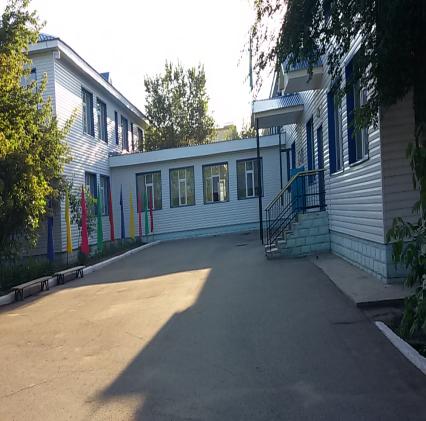 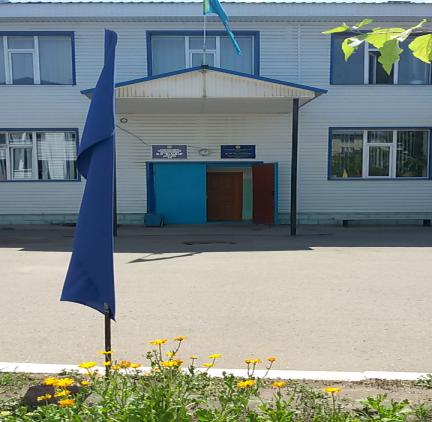 1.2.Жалпы бөбекжай-балабақша туралы мәліметАқтөбе қаласы білім беру бөлімінің « Ақтөбе қаласының №37 «Балапан» бөбекжай-балабақшасы» мемлекеттік коммуналдық қазыналық кәсіпорны (бұдан әрі – Кәсіпорын)  ұйымдық-құқықтық нысанындағы мемлекеттік кәсіпорынның жедел басқару құқығында заңды тұлға болып, Ақтөбе облыс әкімдігінің  2021 жылғы «30» қарашадағы бұйырығымен бекітілген Жарғысы негізінде әрекет етеді.	Кәсіпорын Ақтөбе қаласының әкімнің 2010 жылғы 25 шілдедегі № 2159 шешімі негізінде «Ақтөбе қаласының №37 «Балапан»  мектепке дейінгі ұйымы» кәсіпорны ретінде құрылды, 2021 жылғы 21 маусымдағы №202 бұйрық негізінде «Ақтөбе қаласының №37 «Балапан»  балабақшасы» атауына өзгертілді. Ақтөбе облысының әкімдігінің 2021 жылғы 30 қарашадағы «Мемлекеттік органдар болып табылатын мемлекеттік мекемелерді қоспағанда, облыстық коммуналдық заңды тұлғалардың жарғыларын (ережелерін) бекіту жөніндегі уәкілеттіктер беру туралы» қаулысына сәйкес «Ақтөбе қаласының №37 «Балапан»  бөбекжай-балабақшасы» атауына өзгертілді.Кәсіпорынның құрылтайшысы жергілікті атқарушы орган- Ақтөбе облысының  әкімдігі, басқаруды жүзеге асыратын «Ақтөбе қаласы білім беру бөлімі» мемлекеттік мекемесі болып табылады.	Кәсіпорынның дербес балансы, заңнамаға сәйкес банктегі шоттары,  Қазақстан Республикасының Елтаңбасы бейнеленген және кәсіпорынның атауымен мөрі бар.	Кәсіпорын өз қызметін мектепке дейінгі тәрбие мен білім беру саласында жүзеге асырады.	Мектепке дейінгі тәрбие мен білім беру саласында мемлекеттік саясатты іске асыру Кәсіпорын қызметінің мақсаты болып табылады.	Кәсіпорын мүлкі құны өз балансында көрсетіліп Кәсіпорынның активтерінен құрылады.Құрылтай құжаттары, білім беру ұйымы қызметінің ішкі тәртібін регламенттейтін құжаттар, өкімдік құжаттар, оның ішінде:заңды тұлғаны мемлекеттік қайта тіркеу туралы куәлік, 2010 ж 28.09 алғашқы тіркеу күні, 2021 жылғы 22 шілдедегі екінші тіркеу  2022ж 06.01,  2022 жылғы 06 қаңтардың үшінші тіркеу күні 16736-1904-МК,  бизнес-сәйкестендіру нөмірі – 100940017285;хабарлама KZ16RVK00001363  мектепке дейінгі тәрбие мен оқыту саласындағы қызметті жүзеге асырудың басталғаны туралы, берілген күні: 20.03.2015 жыл (қайталама);	медициналық қызметпен айналасуға  Акимат Актюбинской области. Управление  здравоохранения Актюбинской области лицензия №10677DD серия лицензии АК  20.11.2012. 	Жылжымайтын мүлікке тіркелген құқықтар (ауыртпалықтар) туралы №0045080 анықтама негізінде жедел басқару құқығында келесі жылжымайтын мүлік объектілері бекітілген: бастапқы объект-ғимарат кадастрлық нөмірі: 02:036:029:033, жалпы ауданы 0,5917  (га).	2021-2022 оқу жылында Ақтөбе облысында №37 «Балапан» бөбекжай-балабақшасында 10 топ жұмыс атқарады, 240 бала тәрбиеленуде.	Мөр және штамп «Қазақстан Республикасындағы тіл туралы» Қазақстан Республикасының 1997 жылғы 11 шілдедегі №151 Заңының 21 бабына сәйкес.	Ұйым қызметкерлерінін еңбек кітапшаларын жүргізу және сақтау «Еңбек кітапшаларының нысанын, оларды жүргізу және сақтау қағидаларын бекіту туралы» Қазақстан Республикасы Денсаулық сақтау және әлеуметтік даму министрінің 2015 жылғы 30 қарашадағы №929 бұйырығына сәйкес.Штат кестесі және педагогтердің жүктемесі басшымен және Ақтөбе қаласының білім бөлімінің басшысымен бекітілген. 2021-2022 оқу жылында педагогтар құрамы-29.1.3.Әкімшілік-басқару  қызметкерлер  құрамыӘкімшілік –басқару  қызметкерлерінің  құрамы штаттық  кестеге сай   жұмыс жасайды.Әкімшілік –басқару  қызметкерлер құрамы  төмендегіше:№37 «Балапан» бөбекжай-балабақшасын басқару қызметін Овчинникова Л.Ю. атқарады.  Педагогикалық еңбек өтілі -30 жыл, №451 от 24.12.2021 ІІІ біліктілік санатты басшы. Осы аталған мекемеде  05.09.2012 №153 бұйрығы негізінде басшылық қызмет жасайды. Білімі – жоғары: Қ.Жұбанов атындағы Ақтөбе педагогика институты 1992жыл, мамандығы «Мектепке дейінгі педагогика және психология». М.Ақмолла атындағы Башқұрт мемлекеттік педагогикалық институты,мамандығы-магистр, «Мектепке дейінгі білім беруді басқару» 2019ж.	Әдіскер – А.Б.Сагизбаева №37 №3 от 29.05.2017 I санатты, «Балапан»  мектепке дейінгі ұйымында 2010  жылдан бастап жұмыс жасайды. Осы қызметі бойынша 2014 жылдың қыркүйек  айынан бастап жұмыс жасайды.  Білімі – жоғары: Қ.Жұбанов атындағы педагогикалық университеті, 1997 жыл, мамандығы: «Мектепке дейінгі тәрбие және оқыту»	Шаруашылық меңгерушісі Г.И.Киреева. 2011 жылдың ақпан айынан бастап жұмыс жасайды. Білімі – орта арнаулы.  Іс қағаздарын жүргізуі талаптарға сай, іс-қағаздар номенклатурасы қалыптастырылған, меңгерушімен бекітіліп, құрылтайшымен келісілген. Осы құжаттар негізінде төмендегі  құжаттар қалыптастырылған.Медбике – Н.Ж.Даутлярова, білімі арнаулы орта, Республикалық медицина училищесі Алматы қаласы 1982ж  бітірген, осы мекемеде 2019 жылдан тамыз айынан бастап жұмыс жасайды.	Есепші – Ж.А.Олжабаева. Білімі – жоғары.Батыс Қазақстан инженер –техникалық университеті 2013 ж.мамандығы-бухесеп және аудит , №37 «Балапан» бөбекжай-балабақшасында 2011ж. желтоқсан айынан бастап жұмыс  жасауда. Барлық құжаттарын уақытында жүргізеді. 1.4.Істер номенклатурасы  Істер номенклатурасы «Балапан» бөбекжай-бақшасы меңгерушісімен  бекітілген. Істер номенклатурасы бойынша қажетті папкалар реттік номер бойынша   жинақталған. Істер номенклатурасының құрылымы: 01 – басшылық   01.1 – кадрлармен жұмыс 02 – әдістемелік жұмыс, 03 – бухгалтерлік есепке алу және есеп,04 – медициналық жұмыс,  05 – әкімшілік-шаруашылық жұмыс.  Мекемеде негізгі бұйрық кітабы мен  жеке құрам бойынша  бұйрық кітабы  жүргізілген. Бұйрық кітаптарының беттері нөмерленген, бауланған, мекеме мөрімен бекітілген,  бұйрық кітаптарының атаулары жазылған(негізгі қызмет, жеке құрам).Кадр бойынша бұйрық кітабында  (жұмысқа қабылдау, ауыстыру, міндеттерді қатар атқару, жұмыстан босату, аттестаттау, біліктілігін арттыру, атақ беру,  көтермелеу, марапаттау, тәртіптік жаза қолдану, еңбекақы төлеу, сыйақы беру, түрлі төлемдер, қызметкерлер демалысының барлық түрлері) жазылған.  Педагогикалық қызметкерлердің  еңбек кітапшалары бар (1 меңгеруші білім бөлімінде) және уақытылы толтырылған. Сонымен қатар барлық  қызметкерлердің  еңбек кітапшалары бар және толық толтырылған.  Еңбек кітапшаларын тіркеу журналы бар, талапқа сай тіркелген, сандық есебі сәйкес келеді. Қызметкерлермен басшы арасында жасалған еңбек шарттары талапқа сай толтырылған және келісім шарт тіркеу журналында тіркелген.2- бөлім. Мектепке дейінгі мекеменің кадрлық құрамыӘкімшіліктің  негізгі жұмысының бірі -кадрлардың құрамын бекіту және олармен  сапалы жұмыс жүргізу. «Білім туралы»2007 жылғы 27 шілдедегі Қазақстан Республикасының Заңына және ұйымның жарғысына сәйкес басшы педагогикалық кадрларды еңбек шарты бойынша қабылдайды.          Оқыту- тәрбиелеу үрдісін сапалы жүргізу мақсатында барлық педагогикалық кадрлармен қамтамасыз етілген. Қазіргі уақытта балабақшада   27 педагог: басшы,әдіскер, педагог-психолог, ән-күй жетекшісі-2, дене тәрбиесінің нұсқаушысы-1, орыс тілі мұғалімі,қазақ тілі мұғалімі, 19 тәрбиеші еңбек етеді. Балабақша штаттық  кестеге сәйкес педагогикалық кадрлар 97,7% қамтамасыз етілген. Қазіргі таңда қазақ топтарына дене тәрбиесінің нұсқаушысы -1, орыс топтарына тәрбиеші-1 қамтылмай отыр.Оқу жүктемелері мектепке дейінгі ұйымның нормасына сәйкес. 2.1.2017-2022оқу жылдарында педагогтардың сапалық құрамыПедагог қызметкерлерді аттестаттаудың негізгі  мақсаты- білім беру саласында қызметкерлердің педагогикалық шеберлігін жетілдіру, ең үздік инновациялық педагогикалық тәжірибені жалпылау және кеңінен тарату.  Педагогтардың әдістемелік-зерттеу әрекетін ынталандыру, талантты педагогтарды анықтау, оларды қолдау және мадақтау, педагог- зерттеуші еңбегінің беделін арттыру, педагогикалық тәжірибені жалпылау түрлерін жетілдіру,педагогтардың әдістемелік және практикалық қызметін нсаихаттау болып табылады. 2.2. 2017-2022 оқу жылдарында педагогтардың жас шамасы бойынша құрылымы2.3. 2017-2022 оқу жылдарында  педагогтардың еңбек өтілі туралы  мәлімет2.4  2017-2022 оқу жылдарында педагогтардың біліктілік деңгейлеріАғымдағы оқу жылында педагогикалық кадрлар арасында 70, % жоғары педагогикалық білімі бар, оның ішінде мектепке дейінгі білімі бар – 52 %  құрайды. Педагогтардың  30% арнаулы орта білімі бар, оның ішінде мектепке дейінгі- 26%. Басқа мамандар бойынша 19% көрсеткіш көрсетіп отыр. Осылайша, педагогтардың педагогикалық  100% білімі бар, ал мектепке дейінгі жоғары және арнаулы білімі бар педагогтар құрамы 78% құрайды. 2 педагог педагогикалық білімі бар, қазіргі таңда мектепке дейінгі ұйым тәрбиешісі мамандығында сырттай (онлайн) білім алуда. Олар: Курумбаева Ж.Ж. (қазіргі таңда бала күтіміне байланысты демалыста) және Меңдіғарина А.Т. (мамандығы бойынша дефектолог). Педагог қызметкерлерді аттестаттау ережелеріне сәйкес балабақша педагогтары жыл сайын жоспар бойынша аттестаттаудан өтеді.2.5. 2017-2022 оқу жылдарында педагогтардың  кәсіби  біліктілігін  арттыру туралы мәліметтерПедагог кадрлардың біліктілігін арттыру-кәсіби оқыту нысаны. Білім алушыларға сабақ беру мен оқыту сапасын арттыру үшін педагогтар өзінің  кәсіби білімі мен іскерлігін үздіксіз жетілдіріп отырады. Білімді де білікті мамандардың бойында іргетасы нық қаланған жүйелі білім,кәсіби ікерлік пен дағды, шығармашылық  белсенділік пен еркіндік, мәдени ойлай білу қабілеттерін дамыту барысында педагог кадрларының біліктілігін арттыру қарастырылған. Қазіргі таңдағы педагогтардың алдында тұрған басты мақсат-ғылым мен техниканың даму деңгейіне сәйкес білімі терең, іскер және ойлауға қабілетті, әлемдік стандарттар негізінде жұмыс істей алатын, бәсекеге қабілетті құзырлы тұлғаны қалыптастыру.       Сондықтан, балабақшада біліктілік арттыру курстарынан өту кестесі әрбір оқу жылының басында бекітілген, ұжым басшысының қолымен және ұйым мөрімен расталған. Кадрлармен  жұмыс жүргізу барысында міндетті  түрде педагогтардың кәсіби құзыреттіліктерін көтеруге, шығармашылық  бастамашылықтарын дамытуға, жаңа педагогикалық технологияларды ізденуге және меңгеруге көңіл бөлінеді. Соңғы бес жыл ішінде барлық педагогтар біліктіліктерін арттыру курсынан өтті. Куәліктері бар.                                                   2.6. Кадр құрамының тұрақтылығыҮш жыл ішінде кадрлық құрамның қозғалысын талдай отырып, педагогтардың өз еркімен (оның ішінде басқа қалаға,ауданға көшу) немесе зейнетке шығумен жұмыстан босатылғаны байқалады. Жаңадан қабылданған педагогтар негізінен негізгі қызметкердің бала күтімі демалысына уақытша қабылданған. Еңбек тәртібін бұзғандар жоқ. Педагогтарды ауыстыру декреттік демалысқа және зейнеткерлікке шыққан негізгі жұмыскерлерді ауыстыру есебінен табылады.  3-бөлім. Мектепке дейінгі мекеменің балалар контингенті.3.1Тәрбиеленушілердің ата-аналарымен келісімдердің бар болуы және олардың мазмұны №37 «Балапан»бөбекжай-бақшасында баланы қабылдау Қазақстан Республикасы Білім және ғылым министрінің  2020 жылғы 19 маусымдағы № 254 бұйрығымен бекітілген «Мектепке дейінгі білім беру саласында мемлекеттік қызметтерқағидаларын бекіту» негізінде жүргізіледі. Тәрбиеленушілерге жеке іс-қағаздар жүргізіледі: бөбекжай-бақшасы мен ата-аналар немесе оларды алмастыратын тұлғалар арасында өзара қарым-қатынастар баланы мектепке дейінгі ұйымға қабылдаған кезде жасалатын шартпен реттелген. Келісім-шартта ата-аналардың  міндеттері мен құқығы, бөбекжай-бақшасының міндеті мен құқығы,  баланың бөбекжай--бақшасында болу уақыты мен төлем ақылары қөрсетілген. Қабылдау келесідегі құжаттар:өтініш, жолдамасы, сәйкестендіру үшін көрсетілетін қызметі алушының (ата-анасының бірінің немесе заңды өкілінің) жеке басын куәландыратын құжаты ( көшірмесі), баланың денсаулық паспорты, баланың денсаулығы туралы анықтамасы негізінде қабылданған. Балалардың құжаттары топтарға бөлініп, жинақталады, жас ерекшеліктері ескеріле отырып,әртүрлі жастағы принцип бойынша қалыптасқан. Балаларды тіркеу кітапшасы , бұйрық кітабы  жүргізілуде, бұйрық кітабы тігілген, нөмірленген және мекеме басшысының қолымен, мөрмен бекітілген. Бөбекжай-бақшасына қабылданған балалар туралы мәліметтер толық жазылған: ата-аналардың аты-жөні, мекен-жайы, байланыс телефондары, жұмыс орындары көрсетілген. Балалар қозғалысының кітабы бар.  Бөбекжай-балабақшасы қызметін автоматтандыру  «balabagsha.akt.kz.»  порталы арқылы жүзеге асырылады. Балалардың мектепке дейінгі ұйымға түсуі «balabagsha.akt.kz.» бағыты бойынша жүргізіледі..Балабақшада жоспарлы 240 бала қамтылған,10 топ жұмыс жасайды.Топтардың жұмыс тәртібі сағат 8:00-18:30 ға дейін.  3.2. 2017-2022 оқу жылдарында балаларды тіркеу кітапшасы бойынша:  	Бөбекжай-бақшасында балаларды тіркеу кітапшасы нөмірленіп, тігілген , бұйрық негізінде  жүргізілген:3.3. 2017-2022 оқу жылдарындағы балалардың жалпы саны          3.4.Тәрбиеленуші отбасының әлеуметтік статусы: 3.5. 2017-2022 оқу жылдарында тәрбиеленушілердің ұлттық құрамы туралы мәлімет3.6. 2017-2022 оқу жылдарында балалардың денсаулығы туралы мәліметтер3.7. 2017-2022 оқу жылдарында балалардың балабақшаға қатысуы туралы мәлімет3.9. 2017-2022 оқу жылдарында тәрбиеленушілердің жынысы туралы мәлімет4-бөлім. Әдістемелік жұмысы.Балабақшаның әдістемелік жұмысы білім беру мен тәрбиелеу процесін жетілдіруге, балалардың жас ерекшеліктері мен білім алу қажеттіліктерін ескере отырып, олардың жеке тұлғасының үйлесімді дамуына жағдай жасауын, кәсіби дағдыларды жетілдіруге және жаңа буын педагогтарды қалыптастыруға бағытталған, инновацииялық әрекеттерді дамыту. Ол зерттеулерді бақылауға, оқу процесінің оң және жағымсыз жақтарын анықтауға, алдыңғы педагогикалық тәжірибені, замануи білім беру технологиялары мен мектепке дейінгі білім беру саласындағы инновацияларды енгізуге негізделген. Балбақшаның жылдық жұмыс жоспарына сәйкес әдістемелік жұмыстың негізгі бағыттары анықталды. Алқалы басқару органдары бекітілген регламентке сәйкес жұмыс істейтін педагогикалық кеңес, шығармашылық бірлестіктер болып табылады. Жұмыс оқу жоспарлары мен сабақ кестелері Қазақстан Республикасы Үкіметінің 31.10.2018 ж. №604 бұйрығымен (05.05.2020 ж.№182 бұйрығымен енгізілеген өзгерістер мен толықтырулар) бекітілген «Білім берудің барлық деңгейлернің мемлекттік жалпыға міндетті білім беру стандарттарын бекіту туралы» мектепке дейінгі тәрбие мен оқытудың мемлекеттік жалпыға міндетті стандарты, Қазақстан Республикасы Білім және ғылым министірінің 20.12.2012 ж. №557 бұйрығы (12.05.2020 ж. №195 бұйрығымен енгізілген өзгерістер мен толықтырулар) «Мектепке дейінгі тәрбие мен оқытудың үлгілік оқу жоспары» 1,2 – қосымшалары, «Қазақстан Республикасының мектепке дейінгі ұйымдарында 2021-22 оқу жылында тәрбиелеу білім беру процесін ұйымдастыру туралы» әдістемелік нұсқаухатты негізге ала отырып құрылды. Педагогтардың перспективалық жоспарлары, әдіскермен келісіледі және бақшаның басшысымен бекітілген. Оқу сағаттарының саны жұмыс оқу жоспары мен ұйымдастырылған оқу іс-әрекетінің сағаттарының санына сәйкес келеді. Балабақшаның тәрбиешілері өз жұмысында мектепке дейінгі балаларды оқыту мен тәрбиелеудің үлгілік оқу бағдарламасын басшылыққа алады. Бағдарлама бес білім беру саласын қамтиды: «Денсаулық», «Таным», «Қатынас», «Шығармашылық», «Әлеумет» және мектеп жасына дейінгі баланың әлеуметін ашуға, танымдық қабілеттерін, жеке бейімділіктерін, балалардың қызығушылықтары мен қажеттіліктерін дамытуға бағытталған. Оқу бағдарламасы екі компоненттен тұрады: ҰОҚ, вариативті. Жылдық тапсырмалар негізінде вариативті компоненттердің оқу бағдарламалары қаралады және таңдалады. Педагогттардың жұмыс әрекеті мақсаттары мен міндеттері мемлекеттік білім беру стандарына сәйкес, балалардың құзіреттіліктерін дамытуға бағытталған. Баллалардың денсаулығын нығайту, салауатты өмір салтын насихаттау, сонымен қатар дене шынықтыру мен спортқа қызығушылық арттыру мақсатында балабақша спортзалы толық заманауи және дәстүрлі құралдармен қамтылған. Балабақшаның жылдық жоспарлары педагогикалық кеңестің шешімімен бекітіледі, мөрмен куәландырылған басшының қолдары бар. Әдістемелік жұмыстың негізгі бағыттары: нормативтік құжаттармен жұмыс; диагностикалық жұмыс; педагогтардың өзін-өзі жетілдіру бойынша жұмыс; аттестаттау жұмыстары; педагогикалық тәжірибесін жалпылау; жас және жаңадан келген педагогтармен жұмыс; педагогикалық кеңестер, семинарлар, әдістемелік кездесулер және т.б. ұйымдастыру; түрлі байқаулар ұйымдастыру; эксперименттік-ізденушілік, эксперименттік инновациялық қызметті әдістемелік қамтамасыз ету; әртүрлі кәсіби шеберлік деңгейдегі педагогттармен жұмыс; әдістемелік қызметтің қызметін талдау. Педагогтармен әдістемелік жұмыс келесі практикалық мәселелерді шешуге бағытталған: педагогтардың қарым-қатынас кезеңінде олардың кәсіби өсуін, кәсіби дамуын және кәсіби мәдениетін жүйелі ұйымдастыру мен әдістемелік қолдау, олардың шығармашылық өсуіне, өзін-өзі білімін арттыруға, өзін-өзі жетілдіруге ықпал ету; педагогикалық қызметкерлер мен әдістемелік жұмыстың жағдайына байланысты оқу қызметінің тиімділігін зерттеу, талдау және бағалау; мектепке дейінгі баланы оқыту мен тәрбиелеудегі үздік инновациялық педагогикалық тәжірибені анықтау, жалпылау, тарату; ақпараттық-аналитикалық қамтамасыз ету жүйесін жетілдіру, инновацияллық және заманауи білім беру технологияларын енгізуді әдістемелік қамтамасыз ету; әлеуметтік серіктестік негізінде мүдделі мекемелердің мамандары мен өзара әрекеттестікті күшейту; педагогикалық кадрлар мен жұмысты ұйымдастырудың диагностикасының нәтижелері мен әкімшілік немесе басқа да оқу процесін жүзеге асырудағы кемшіліктерді ескере отырып, реформаланған білім беру жүйесін дамытудың мақсаты мен міндеттеріне сәйкес әдістемелік қызметті жоспарлау, бақылау. Әдістемелік іс-шаралардың түрлері: ұйымдастырушылық және әдістемелік қызмет; оқу-әдістемелік қызмет; ғылыми-зерттеу қызметі; педагогикалық ұжым мен жеке жұмыс және олардың өзін-өзі жетілдіруі; ақпараттық-талдау қызметі; диагностика; әдістемелік бақылау. Бұл деңгейде балабақшаның әдістемелік жұмысы ерекше орын алады. Негізгі мақсат – өзін-өзі тәрбиелеуге және өзін-өзі дамытуға дайын, пікірлестер тобын құру. Қазіргі уақытта педагогикалық ұжым педагогикалық тәжірибені жалпылау, әр педагогтың кәсіби шеберлігін арттыру, шығармашылық әлеуметін дамыту міндеттерін шешеді. Вариативтік бөлдім жыл сайын оқу жылының басында педагогикалық кеңесте қарастырылып, мақұлданып, шешімімен бекітіліп іске асырылыды. 2017-2018 оқу жылы2018-2019 оқу жылы2019-2020 оқу жылы2020-2021 оқу жылы2021-2022 оқу жылы4.1. Жалпыға міндетті білім беру стандартын қолдану барысы«Балапан» бөбекжай-бақшасында оқу-тәрбие үрдісі мемлекеттік білім беру стандарты мен нормативтік-басқару құжаттарына негізделіп іске асырылады.  Ұйымдастырылған оқу қызметінің арасына талапқа сәйкес үзіліс уақыттар сақталған.  Бағаланатын жылдардағы барлық топтарында үлгілік оқу жоспарына сәйкес апталық оқу жүктемесінің  жоғарғы көлемі :    1) 2017-2018 оқу жылында негізгі оқу жоспарының мазмұны «Білім туралы» Қазақстан Республикасының 2007 жылғы 27 шілдедегі заңының 5-бабының 6-шы тармақшасына сәйкес және Қазақстан Республикасы Үкіметінің 2016 жылғы 13 мамырдағы № 292 қаулысымен бекітілген 2016 жылғы 22-ші маусымындағы №391 бұйрығы негізінде бекітілген мектепке дейінгі тәрбие мен оқытудың мемлекеттік жалпыға міндетті стандартын іске асыру және базалық оқу жоспарын басшылыққа ала отырып балабақшаның оқу жоспары жасалды.№37 «Балапан» мектепке дейінгі ұйымында 10 топ бар.ІІ кіші тобы-3 топ (2 топ қазақ тілінде, 1топ орыс тілінде)Ортаңғы топ-2 топ (1 топ қазақ тілінде, 1топ орыс тілінде)Ересек топ – 3 топ (1 топ қазақ тілінде, 2топ орыс тілінде)Мектепалды даярлық тобы-2 топ (1 топ қазақ тілінде, 1топ орыс тілінде)2016 жылдың 22 маусымдағы №391 бұйрығы негізінде бекітілген Мектепке дейінгі тәрбие мен оқытудың мемлекеттік жалпыға міндетті стандартын іске асыру және базалық оқу жоспарына енгізілген өзгерістерге сәйкес екінші кіші, ортаңғы және ересек, мектепалды даярлық топтарында базистік оқу жоспарына вариативтік компонент жас ерекшеліктеріне сай қосылған.2017-2018 оқу жылының жүктеме сағаттары. Білім салалары бойынша II кіші  топ: «Денсаулық»-108 сағат, «Коммуникация»-72 сағат, «Таным»-90 сағат, «Шығармашылық»-108 сағат, «Әлеумет» -18 сағатты құрады. Барлығы -396 сағат; Вариативтік  компонент  «Байқампаздар әлемі» (қазақ топтары)-36 сағат; ««В стране сказок» (орыс топтары) – 36 сағат. Ортаңғы топ: «Денсаулық»-108 сағат, «Коммуникация»-90 сағат, «Таным»-90сағ, «Шығармашылық»-126 сағат, «Әлеумет» -18 сағат құрады. Барлығы -432 сағат; Вариативтік  компонент қазақ топтарында 2 сағат: 1) «Өмір қауіпсіздігін сақтау»- 36сағат; 2) «Ғажайып түстер»- 36 сағат. Орыс топтарында 2 сағат: 1) «Волшебный мир знаний»- 36 сағат, 2) «Веселые игры»- 36 сағат.Ересектер тобы: «Денсаулық» - 108 сағат, «Коммуникация» - 180 сағат, «Таным» - 90 сағат, «Шығармашылық» - 180 сағат, «Әлеумет» - 54 сағат құрады. Барлығы – 612 сағат; Вариативтік компонент қазақ тобында 3 сағат: 1) « Ғажайып әлем»- 36 сағат; 2) «Көңілді ойындар» - 36 сағат; 3) «Мирас болған мол мұра» - 36 сағат. Орыс тобында 3 сағат: 1)  «Здоровье –наш друг»- 36 сағат; 2) «Ғажайып әлем»- 36 сағат; 3«Веселые игры»- 36 сағат.Мектепалды даярлық тобы: «Денсаулық» - 108 сағат, «Коммуникация» - 234 сағат, «Таным» - 126 сағат, «Шығармашылық» - 180 сағат, «Әлеумет» - 72 сағатты құрады. Барлығы – 720 сағат; Вариативтік компонент қазақ тобында 4 сағат: 1) «Көңілді қуыршақ театры»- 36 сағат; 2) «Ғажайып әлем»- 36 сағат; 3) «Көңілді ойындар»- 36 сағат; 4) «Мейірімділік пен әділдік мекені» - 36 сағат. Орыс тобында 4 сағат: 1) ««Знай-ка, отвечай-ка» - 36 сағат; 2) «Веселые игры»- 36 сағат; 3) «Ғажайып әлем»- 36 сағат; 4) «Страна добра и справедливости» - 36 сағат. 	2) 2018-2019 оқу жылының оқу жұмыс жоспары Қазақстан Республикасының «Білім туралы Заңының» 2007 жылғы 27 шілдедегі 5-бабының 6-тармақшасына сәйкес және Қазақстан Республикасы Үкіметінің 2016 жылғы 13-мамырдағы №292 қаулысымен бекітілген 2016 жылдың 22-маусымындағы №391 бұйрығы негізінде бекітілген Мектепке дейінгі тәрбие мен оқытудың мемлекеттік жалпыға міндетті стандартын іске асыру және базалық оқу жоспары негізінде құрылды. МКҚК №37 «Балапан» мектепке дейінгі ұйымда 10 топ бар.ІІ кіші тобы-2 топ (1 топ қазақ тілінде, 1топ орыс тілінде)Ортаңғы топ-3 топ (2 топ қазақ тілінде, 1топ орыс тілінде)Ересек топ – 2 топ (1 топ қазақ тілінде, 1топ орыс тілінде)Мектепалды даярлық тобы-3 топ (1 топ қазақ тілінде, 2топ орыс тілінде)2018-2019 оқу жылының жүктеме сағаттары. Білім салалары бойынша II кіші  топ: «Денсаулық»-108 сағат, «Коммуникация»-72 сағат, «Таным»-90 сағат, «Шығармашылық»-108 сағат, «Әлеумет» -18 сағатты құрады. Барлығы -396 сағат; Вариативтік  компонент «Байқампаздар әлемі» (қазақ топтары)-36 сағат; «В стране сказок» (орыс топтары) – 36 сағат.Ортаңғы топ: «Денсаулық»-108 сағат, «Коммуникация»-90 сағат, «Таным»-90сағ, «Шығармашылық»-126 сағат, «Әлеумет» -18 сағат құрады. Барлығы -432 сағат; Вариативтік  компонент қазақ топтарында 2 сағат: 1) «Өмір қауіпсіздігін сақтау»- 36сағат; 2) «Ғажайып түстер»- 36 сағат. Орыс топтарында 2 сағат: 1) «Волшебный мир знаний»- 36 сағат, 2) «Веселые игры»- 36 сағат.Ересектер тобы: «Денсаулық» - 108 сағат, «Коммуникация» - 180 сағат, «Таным» - 90 сағат, «Шығармашылық» - 180 сағат, «Әлеумет» - 54 сағат құрады. Барлығы – 612 сағат; Вариативтік компонент қазақ тобында 3 сағат: « Ғажайып әлем»- 36 сағат; 2) «Көңілді ойындар» - 36 сағат; 3) «Мирас болған мол мұра» - 36 сағат. Орыс тобында 3 сағат: 1)  «Здоровье –наш друг»- 36 сағат; 2) «Ғажайып әлем»- 36 сағат; 3«Веселые игры»- 36 сағат.Мектепалды даярлық тобы: «Денсаулық» - 108 сағат, «Коммуникация» - 234 сағат, «Таным» - 126 сағат, «Шығармашылық» - 180 сағат, «Әлеумет» - 72 сағатты құрады. Барлығы – 720 сағат; Вариативтік компонент қазақ тобында 4 сағат: 1) «Көңілді қуыршақ театры»- 36 сағат; 2) «Ғажайып әлем»- 36 сағат; 3) «Көңілді ойындар»- 36 сағат; 4) «Мейірімділік пен әділдік мекені» - 36 сағат. Орыс тобында 4 сағат: 1) ««Знай-ка, отвечай-ка» - 36 сағат; 2) «Веселые игры»- 36 сағат; 3) «Ғажайып әлем»- 36 сағат; 4) «Страна добра и справедливости» - 36 сағат.3) 2019-2020 оқу жылының оқу жұмыс жоспарының мазмұны Қазақстан Республикасы мемлекеттік жалпыға міндетті білім беру стандарт талаптарына сәйкес құрылған. Типтік оқыту жоспары Қазақстан Республикасының Мемлекеттік жалпыға міндетті білім беру стандарты мектепке дейінгі тәрбие мен оқыту негізгі ережелер 2018 жылғы 31 қазандағы №604 бұйрығы негізінде және Қазақстан Республикасы Білім және ғылым министрінің 2016 жылғы 22 маусымдағы №391 бұйрығымен, Қазақстан Республикасы Білім және ғылым министрінің 2018 жылғы 10 қазандағы №556 бұйрығы, сонымен қатар «Қазақстан Республикасының мектепке дейініг ұйымдарында 2019-2020 оқу жылында білім процесін ұйымдастыру туралы әдістемелік – нұсқау хатын» негізге ала отырып құрылды.           МКҚК № 37 «Балапан»  мектепке дейінгі ұйымда 10 топ бар. Ортаңғы топ-2 топ (1 топ қазақ тілінде, 1топ орыс тілінде)Ересек топ – 4 топ (2 топ қазақ тілінде, 2топ орыс тілінде)Мектепалды даярлық тобы-4 топ (2 топ қазақ тілінде, 2топ орыс тілінде) Оқу жүктемесіне бес білім беру саласы кіреді:  «Денсаулық», «Коммуникация», «Таным», «Шығармашылық», «Әлеумет».Типтік оқу жоспарында әрбір жас кезендеріне арналған оқу жүктемесінің шеңбері белгіленген.                   2019-2020 оқу жылының жүктеме сағаттары. Білім салалары бойынша Ортаңғы топ: «Денсаулық»-108 сағат, «Коммуникация»-90 сағат, «Таным»-90сағ, «Шығармашылық»-126 сағат, «Әлеумет» -18 сағат құрады. Барлығы -432 сағат; Вариативтік  компонент қазақ топтарында 2 сағат: 1) «Өмір қауіпсіздігін сақтау»- 36сағат; 2) «Ғажайып түстер»- 36 сағат. Орыс топтарында 2 сағат: 1) «Волшебный мир знаний»- 36 сағат, 2) «Веселые игры»- 36 сағат.Ересек топ: «Денсаулық» - 108 сағат, «Коммуникация» - 180 сағат, «Таным» - 90 сағат, «Шығармашылық» - 180 сағат, «Әлеумет» - 54 сағат құрады. Барлығы – 612 сағат; Вариативтік компонент қазақ тобында 3 сағат: 1) «We can speakEnglish!» - 36 сағат; 2) «Мирас болған мол мұра»- 36 сағат; 3) «Көңілді ойындар» - 36 сағат. Орыс тобында 3 сағат: 1) «We can speakEnglish!» - 36 сағат; 2) «Здоровье –наш друг»- 36 сағат; 3) «Веселые игры» - 36 сағат.Мектепалды даярлық тобы: «Денсаулық» - 108 сағат, «Коммуникация» - 234 сағат, «Таным» - 126 сағат, «Шығармашылық» - 180 сағат, «Әлеумет» - 72 сағатты құрады. Барлығы – 720 сағат; Вариативтік компонент қазақ тобында 4 сағат: 1) «We can speak English!» - 36 сағат; 2) «Көңілді қуыршақ театры»- 36 сағат; 3) «Көңілді ойындар» - 36 сағат. 4) «Мейірімділік пен әділдік мекені»-36 сағат. Орыс тобында 3 сағат: 1) «We can speakEnglish!» - 36 сағат; 2) «Знай-ка ,отвечай-ка»- 36 сағат; 3) «Веселые игры» - 36 сағат.4) «Страна добра и справедливость»-36 сағат4) 2020 – 2021 оқу жылының оқу жұмыс жоспары Қазақстан Республикасы мемлекеттік жалпыға міндетті білім беру стандарт талаптарына сәйкес құрылған. Типтік оқыту жоспары Қазақстан Республикасының Мемлекеттік жалпыға міндетті білім беру стандарты мектепке дейінгі тәрбие мен оқыту негізгі ережелер 2018 жылғы 31 қазандағы №604 бұйрығы (толықтырулар мен өзгерістер енгізілген №182 05.05.2020 ж.) негізінде, «Қазақстан Республикасында мектепке дейінгі тәрбие мен оқытудың үлгілік оқу жоспарларын бекіту туралы» Қазақстан Республикасы Білім және ғылым министрінің 2012 жылғы 20 желтоқсандағы №557 бұйрығы (толықтырулар мен өзгерістер енгізілген №195 12.05.2020 ж.), Қазақстан Республикасы Білім және ғылым министрінің 13.08.2020 ж. №345 бұйрығы, «Коронавирустық инфекцияның таралуына жол бермеуге байланысты шектеу шаралары кезеңінде мектепке дейінгі ұйымдарда, мектепалды даярлық топтарында/сыныптарында тәрбие – білім беру процесін ұйымдастыру бойынша әдістемелік ұсынымдар», сонымен қатар «Қазақстан Республикасының мектепке дейінгі ұйымдарында 2020-2021 оқу жылында білім беру процесін ұйымдастыру туралы әдістемелік – нұсқау хаты» негізге алынып құрылды. №37 «Балапан» бөбекжай-балабақшасында 10 топ жұмыс жасайды.Ортаңғы топ-4 топ (2 топ қазақ тілінде, 2 топ орыс тілінде)Ересек топ – 2 топ (1 топ   қазақ тілінде,  1 топ орыс тілінде)Мектепалды даярлық тобы- 4 топ(2 топ қазақ тілінде,  2 топ орыс тілінде)                                   Оқыту мен тәрбиелеу қазақ және орыс тілінде жүргізіледі2020-2021 оқу жылының жүктеме сағаттары. Білім салалары бойынша   Ортаңғы топ: «Денсаулық» - 108 сағат, «Қатынас» қазақ тобында – 72 сағат, орыс тобында - 90 сағат, «Таным» - 90 сағат, «Шығармашылық» - 108 сағат, «Әлеумет» - 18 сағатты құрады. Барлығы қазақ тобында – 396 сағат, орыс тобында – 414 сағат. Вариативтік компонент қазақ тобында 1 сағат: «Өмір қауіпсіздігін сақтау» - 36 сағат, орыс тобында 0,5 сағат: «Развивайка» - 18 сағат.Ересек топ: «Денсаулық» - 108 сағат, «Қатынас» қазақ тобында - 90 сағат, орыс тобында - 108 сағат, «Таным» - 90 сағат, «Шығармашылық» - 126 сағат, «Әлеумет» - 18 сағатты құрады, барлығы қазақ тобында – 432 сағат, орыс тобында – 450 сағат. Вариативтік компонент қазақ тобында 2 сағат: 1) «Мирас болған мол мұра» - 36 сағат, 2) «Көңілді ойындар» - 36 сағат. Орыс тобында 1,5 сағат: ««Развивайка» - 18 сағат. «Здоровья-наш друг»-36 сағат.Мектепалды даярлық тобы: «Денсаулық» - 108 сағат, «Қатынас» қазақ тобында – 180 сағат, орыс тобында – 216 сағат, «Таным» - 90 сағат, «Шығармашылық» - 180 сағат, «Әлеумет» - 54 сағатты құрады, барлығы қазақ тобында – 612 сағат, орыс тобында – 648 сағат. Вариативтік компонент қазақ тобында 3 сағат: 1) «Көңілді қуыршақ театры» - 36 сағат, 2) «Көңілді ойындар» - 36 сағат, 3) «Мейірімділік пен әділдік мекені» - 36 сағат. Орыс тобында 2 сағат: 1) «Знай-ка, отвечай-ка»-36 сағат, 2) «Страна добра и справедливости» - 36 сағат. 5)2021-2022 оқу жылындағы оқу жұмыс жоспарының мазмұны Қазақстан Республикасы мемлекеттік жалпыға міндетті білім беру стандарт талаптарына сәйкес құрылған.Типтік оқыту жоспары Қазақстан Республикасының Мемлекеттік жалпыға міндетті білім беру стандарты мектепке дейінгі тәрбие мен оқыту негізгі ережелер 2018 жылғы 31 қазандағы №604 бұйрығы (толықтырулар мен өзгерістер енгізілген №182 05.05.2020 ж.) негізінде,«Мектепке дейінгі тәрбие мен оқытудың үлгілік оқу бағдарламаларын бекіту туралы» Қазақстан Республикасы Білім және ғылым министрі міндетін атқарушының 2016 жылғы 12 тамыз № 499  бұйрығы,«Қазақстан Республикасында мектепке дейінгі тәрбие мен оқытудың үлгілік оқу жоспарларын бекіту туралы» Қазақстан Республикасы Білім және ғылым министрінің 2012 жылғы 20 желтоқсандағы № 557 бұйрығы (толықтырулар мен өзгерістер енгізілген №195 12.05.2020 ж.), сонымен қатар «Қазақстан Республикасының мектепке дейінгі ұйымдарында және мектепалды даярлық сыныптарында 2021-2022 оқу жылында тәрбиелеу-білім беру процесін ұйымдастыру туралы» әдістемелік-нұсқау хатын негізге ала отырып құрылды.№37 «Балапан» бөбекжай-балабақшасында 10 топ жұмыс жасайды.Ортаңғы топ-4 топ (2 топ қазақ тілінде, 2 топ орыс тілінде)Ересек топ – 2 топ (1 топ   қазақ тілінде,  2 топ орыс тілінде)Мектепалды даярлық тобы- 3 (1 топ   қазақ тілінде,  2 топ орыс тілінде)                                   Оқыту мен тәрбиелеу қазақ және орыс тілінде жүргізіледі.	Ортаңғы топ: «Денсаулық» - 108 сағат, «Қатынас» қазақ тобында – 72 сағат, орыс тобында - 90 сағат, «Таным» - 90 сағат, «Шығармашылық» - 108 сағат, «Әлеумет» - 18 сағатты құрады. Барлығы қазақ тобында – 396 сағат, орыс тобында – 414 сағат. Вариативтік компонент қазақ тобында 1 сағат: «Сөйле,балақай» - 36 сағат, орыс тобында 0,5 сағат: «Жила-была сказка» - 18 сағат.Ересек топ: «Денсаулық» - 108 сағат, «Қатынас» қазақ тобында - 90 сағат, орыс тобында - 108 сағат, «Таным» - 90 сағат, «Шығармашылық» - 126 сағат, «Әлеумет» - 18 сағатты құрады, барлығы қазақ тобында – 432 сағат, орыс тобында – 450 сағат. Вариативтік компонент қазақ тобында 2 сағат: 1) «Жол ережесін сақтайық» - 36 сағат, 2) «Білімділер патшалығы» - 36 сағат. Орыс тобында 1,5 сағат: «Мир вокруг нас» - 18 сағат, «Увлекательный игры»-36 сағат. Мектепалды даярлық тобы: «Денсаулық» - 108 сағат, «Қатынас» қазақ тобында – 180 сағат, орыс тобында – 216 сағат, «Таным» - 90 сағат, «Шығармашылық» - 180 сағат, «Әлеумет» - 54 сағатты құрады, барлығы қазақ тобында – 612 сағат, орыс тобында – 648 сағат. Вариативтік компонент қазақ тобында 3 сағат: 1) «Туған өлкем қандай көркем» - 36 сағат, 2) «Білімділер патшалығы» - 36 сағат, 3) «Мейірімділік пен әділдік мекені» - 36 сағат. Орыс тобында 2 сағат: 1) «В мире сказок» - 36 сағат, 2) «Страна добра и справедливости» - 36 сағат. 4.2. 2017-2022 оқу жылдарында педагогтардың әзірлеген бағдарламары.4.3.2017-2022 оқу жылдарында педагогтардың әзірлеген әдістемелік құралдары.5-бөлім. Оқу- тәрбие жұмысы 5.1. Бөбекжай-балабақшасының мақсаты мен міндеттері.Бөбекжай-балабақшасында әр 5 жыл сайын даму бағдарламасын құрылып отырды. 2012-2016, 2016-2021 оқу жылдарына даму бағдарламасы жоспарланып отырды. Даму бағдарламасы негізінде әдістемелік, оқу-тәрбие жұмыстарының жылдық жоспары жасалып отырды.2022-2026 жылдарға арналған даму бағдарламасы жоспарланған. Даму бағдарламасы 2021 жылы педагогикалық кеңесте қаралып бекітілген.Меңгерушімен бекітілген.   Даму бағдарламасының мақсаты: 1.«Педагогтардың кәсіби құзіреттілік деңгейін арттыру тұрғысында мемлекеттік жалпыға міндетті білім беру стандартын қазіргі заманауи технологияларын енгізу арқылы оқыту». 2. «Мектеп жасына дейінгі балаларға экологиялық тәрбие беру арқылы табиғат әлемі туралы түсініктерін қалыптастыру».      Міндеттері:           -педагог мамандарды кәсіби дамыту;        -  балаларда креативтілік,коммуникативтілік,сыни ойлау ,командада жұмыс жасау  құзреттілігін қалыптастыру;        - балалардың зияткерлік, рухани-адамгершілік және физикалық дамуын қамтамасыз ету;        -баланың жеке шығармашылық талантын аша отырып, экологиялық тәрбие  беру;           - оқытудың қауіпсіз және жайлы ортасын қамтамасыз ету.       Бағдарламаның өзектілігі:  «Дені сау, талантты, шығармашыл, ұлтжанды, сын тұрғысынан ойлайтын балаларды қалыптастыру мен әлеуметтендіру».       Оқу –тәрбие жұмысының жылдық  жоспары:  Бөбекжай-бақшасының 5 жылғы оқу-тәрбие жұмысы бойынша жылдық жұмыс жоспарлары даму жоспарына негізделген. Жоспарлау құрылымы талапқа сәйкес  және   ұйымның барлық бағыттары  қамтылған.  Әр оқу жылдары қортындысы бойынша   талдаулар жасалғанАлға қойған міндеттерді жүзеге асыру мақсатында балабақша ұжымы бекітілген жоспар бойынша жұмыс жүргізді. 5 педагогикалық кеңес жоспарланып, теориялық, практикалық семинарлар, бақшаішілік 5 білім саласы  бойынша  ұйымдастырылған  оқу -қызметінен ашық қаралымдар өткізілді . Сонымен қатар , тәрбиешілерге арналған    «Мектепке дейінгі тәрбие мен оқытудың үлгілік оқу бағдарламасы» бағдарламаларымен жұмыс жасау   ерекшеліктері , Мемлекеттік  жалпыға міндетті білім беру  стандартына  сай пәндік дамытушы ортаны ұйымдастыру тақырыптарында   кеңестер, дөңгелек үстелдер  жоспарланып өткізілді. Жылдық жоспар бойынша екі семинар жоспарланды. 1. «Жаңа технология балабақшада» 2. «Балаларға жан-жақты экологиялық тәрбие беру арқылы қоршаған табиғатқа қамқоршылықпен қарауға тәрбиелеу»Теориялық семинармен қатар, практикалық семинарда  «Таным», «Әлеумет»  б.с бойынша ашық  оқу іс-әрекеттерін көрсетті,  педагогтар «Таным» б.с.бойынша ойын түрлерінен және «Экология» б.с. Бойынша дәстүрден тыс ойын түрлерінен көрме ұйымдастырды..  Тәрбиешілер семинар барысында жаңа әдістермен танысып, тәжірибе алмасты.Инновациялық ойындардан көрме құрастырды.Міндетті шешу барысында әдістемелік «Триз ойындары», «Асық ойнау технологиясы» , «Денсаулық сақтау технологиясы», «Лэпбук ойындары», «Фетр ойындары» орталықтары құрылды.Әрбір топ орталықтарға бөлініп,іс-тәжірибемен бөлісті.Көптеген жаңаша ойындарды жасап,таныстырды.Атап айтатын болсақ тәрбиеші Меңдіғарина А.Т. «Асық ойнау технологиясы» бойынша 5-саладан түрлі ойындар жасап,балалармен ашық қаралымда тәжірибесімен бөлісті.Асық технологиясы –баланың қол ұсақ моторикасын,баланың қимылы мен ұшқырлығын,зейінін жан-жақты дамытады.5-орталықтың ішінен  «Асық ойнау технологиясы» ойындары ерекше, жан-жақты, жаңаша тұрғыда көзге түсті. Орталықтар келесі оқу жылында қайта толықтырылып,жалғасын табады.                Елбасы Н.Ә.Назарбаевтың «Рухани жаңғыру: болашаққа бағдар» мақаласындағы бастамаларын қолдай отырып, оның идеяларын іске асыру бойынша іс-шаралар жоспары жазылып,балабақшаішілік жоспар құрылды.жоспар бойынша әр ай сайын іс-шара өткізіліп отырды. «Менің қалам-Ақтөбе» сурет байқауы, «Құтты мекен-арайлы Ақтөбе» туралы балалармен әңгіме жүргізу шаралары жүргізілді. Осы тақырып аясында тақырыптық сағаттар,көңілді сағаттар өткізілді. Педагогикалық сағатта «Ақтөбе қаласының ғимараттары» бойынша макеттер көрмесі ұйымдастырылды. Педагогтар арасында «Денсаулық-зор байлық» тақырыбында спорттық жарыс өткізілді. «Рухани жаңғыру» бағдарламасын іске асыру  шеңберінде ұлттық салт-дәстүрлер мен жалпы адами құндылықтарға  негізделген  рухани-адамгершілік дағдыларды қалыптастыру бойынша қыркүйек айында «Мен өз елімнің патриотымын» тақырыптық іс-шара, «Туған өлкем – қандай көркем» мерекелік іс –шара өткізілді. «Ұлы дала өнері» атты қолөнер көрмесі ұйымдастырылды.  Әр жыл сайын жоспарға сәйкес «Менің Отаным -Қазақстан» атты бұрышын жинақталады, жаңартылады, «Тәуелсіз  -елдің ұланы» тақырыбында тіл мамандарымен ұйымдастырылған дөңгелек үстел өтті. «Тәуелсіз елдің бақытты баласымыз», «Тұңғыш Президент күні», «Наурыз – жыл басы», «1-мамыр – Қазақстан халықтарының достық, бірлік мерекесі» ертеңгілік, тақырыптық сағаттары өткізілді. «Арайлы Ақтөбем – туған өлкем!», «Қазақстан – менің туған өлкем» атты сурет көрмелері ұйымдастырылады. «Болашаққа бағдар-рухани жаңғыру» атты педагогтар арасында баяндама оқылып,талқыланды.  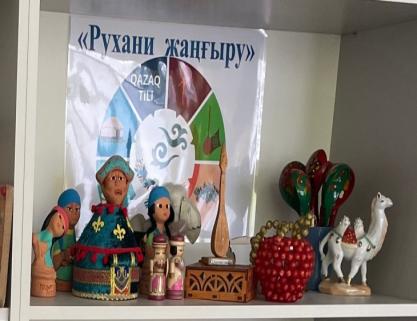 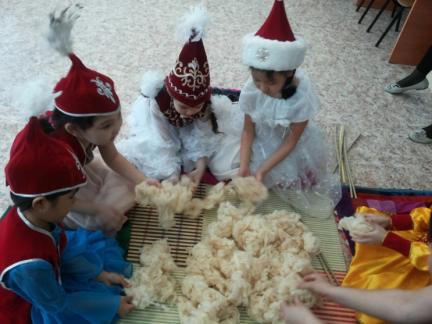 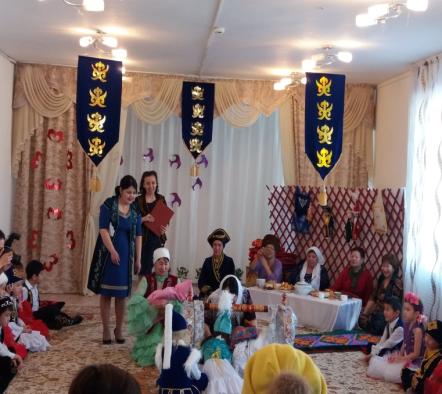 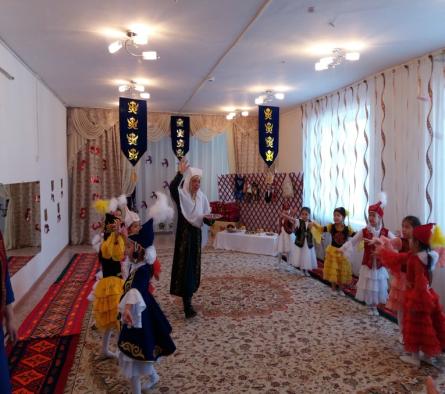 «Өрлеу» БАҰО АҚ филиалы Ақтөбе облысы бойынша педагогикалық қызметкерлердің біліктілігін арттыру  институтының ұйымдастыруымен өткен Абай Құнанбайұлының 175  жылдығына орай «Абай-дара, Абай-дана қазақта» тақырыбында облыстық онлайн семинарына  балабақшамыздың қазақ тілі оқытушысы А.С.Хасанова, А.Т.Меңдіғарина іс-тәжірибесімен бөлісті. педагогикалық кеңес, семинар жопар бойынша өтті. 2020-2021 оқу жылында балабақшамыз көптеген халықаралық, республикалық ән-би байқауларына қатысып жүлделі орындар иеленді. Атап айтсақ:«Халықаралық экология,инженерия және педагогика ғылымдар академиясы» ұйымдастыруымен «Осенние краски-2020» сурет байқауына-42 тәрбиеленуші, «Зумушка-зима-2021» сурет байқауына-73 тәрбиеленуші, «Разноцветные краски весны-2021» сурет байқауына 52-тәрбиеленуші, «Подарок 8-марта» сурет байқауына 36-тәрбиеленуші, Республикалық «Күз-мерекем,күз-берекем» байқауына 12 тәрбиеленуші қатысып жулделі орындарға ие болды. Республикалық «Самғау» ғылыми-әдістемелік орталықтан тәрбиеші Разакова Ж.К. «Логические игры для детей дошкольного возраста» атты әдістемелік кітапша , «Роль дидактических игры в развитии памяти у дошкольников» электронды орта шығарды. «Өрлеу» БАҰО «Қашықтықтан оқыту: сабақты әзірлеуден бастап білім беру процесін ұйымдастыруға дейін» 40 сағаттық курсқа С.А.Бекетаева, А.Т.Меңдіғарина, Г.Ж.Оразымбетова, Г.Н.Абилова оқыды. Сонымен бірге Ж.К.Разакова «Мектепке дейінгі ұйымда білім беру процесін жобалау» тақырыбында 72 сағаттық курсты оқыды. ІІ Республикалық Мұқағали Мақатаевтың шығармашылығына арналған «Мұқағали оқулары» атты мәнерлеп оқу онлайн байқауға тәрбиеленуші Бекет Нұрмұхамед қатысып,І орынға ие болды. Балабақшада «Өрт-тілсіз жау» тақырыбында, өзін-өзі тану пәні бойынша «Жылулық сыйлайық» тақырыбында апталық өтті. Сыбайлас жемқорлыққа байланысты «Сыбайлас жемқорлыққа жол жоқ» тақырыбында түсіндіру жұмыстары жүргізілді.  «Құстар-біздің досымыз», «Терезе алдындағы бақша» тақырыбында «іс-шаралар жүргізілді. Тақырыптық сағаттар, ертеңгіліктер  жоспарға сай өтілді. Педагогикалық кеңес, ата-аналаржиналысы, семинарлар онлайн форматта өтілді.Балабақшада балалармен  «Табиғат үні» атты апталық өтті.Апталықта ашық ұйымдастырылған оқу қызметі жоспарланып,өтілді.Жыл мезгіліне сай спорттық олимпиада,ата-аналармен көңілді жарыстар өткізіліп отырады. Сонымен бірге мерекелік шаралар,ертеңгіліктер тақырыптық сағаттар жоспарға сай өтіледі. «Елорда күні», «Рәміздер күні», «Ата Заңым – айбыным!», «Білім күні», «Қарты бар үйдің қазынасы бар», «Ұстаз, сізге мың алғыс!», «Қош келдің алтын күз», «Тұңғыш Президент күні», «Тәуелсіздік тұғыры биік болсын!», «Жаңа жыл – жаңа жыр!», «Алғыс айту күні», «8 наурыз – көктем мерекесі», «Наурыз, төрлет!», «Күлкі күні», «Жеңіс күні», «Балабақшамен қоштасу» мерекелік шаралары мен  ертеңгіліктері өтіледі. Аталған мерекелерге сәйкес бөбекжайда ата-аналардың қатысуымен көрмелер    «Ғарышкер күні», «1 – мамыр бірлік күні», «Отан қорғаушылар күні», «9-мамыр – жеңіс күні » ұйымдастырылады. Балалардың тілін, шығармашылық қабілетін дамытуға бағытталған «Ертегілер елінде» атты ертегі қойылымдары жыл сайын байқау түрінде өткізіледі. Әр топ ертегіден сахналық қойылым көрсетеді Ата-аналармен жұмыс түрлері жоспарға сай өтіп тұрады. «Екі жұлдыз» байқауы,«Арайлы қалам, Ақтөбем!», «Төрлет, Наурыз, төріме!» мерекелері, «Баланың мектепке дайындығы» тақырыбындағы жиналысы, «Біз спортты сүйеміз!» спорттық эстафетасы, «Ең әдемі шырша» байқауы. Әр жыл сайын ата-аналармен бірігіп «Таңғажайып қысқы мүсіндер» атты қардан сиқырлы, түрлі-түсті мүсіндер жасап,балаларды қуантып,жақсы көңіл-күй сыйлайды. Музыка жетекшісі А.Р.Айткалиева «Ананың көңілі- балада ...» атты ата-аналармен дөңгелек үстел өткізді.Ата-аналар белсене қатысты.Топта ата-аналарға арналған кеңестер жылжымалы папкілер, «Балалар қауіпсіздігі» атты қауіпсіздікке байланысты жаднама таратылып отырады.	Жаңадан қабылданған балалармен және оның ата-аналарымен бейімделу бойынша жұмыстар жүргізілуде.Баламен жеке жұмыстар, ата-аналарға, «Күн тәртібінің маңызы», «Балабақшадағы бейімделу кезіндегі ата-ананың рөлі» тақырыптарында кеңестер берілді.Өтпелі кезең дағдарысынан оңтайлы өтулеріне жағдай жасап,профилактикалық шаралар өткізіледі. Психологиялық кеңестер,тренингтер арқылы ата-анамен жұмыстар жүргізілді. «Балабақшаның ашық есік күні», «Әкеме ұқсағым келеді...» бейне-презентациялар, «Сезімді тыңдау» сауалнамасы, «Баланы тәрбиелеу – ортақ мақсатымыз!» психологиялық тренингтер өткізіліп, нәтижесінде ата-аналарды балабақша өміріне ат салысуға шақырамыз. Ата-аналармен іс-шаралар  жоспар бойынша  жүргізіледі,барлық материалдар   папкілерге жинақталған. Ата-аналар мектепке дейінгі ұйымның   жұмысына әр кез  қатысады. Бөбекжай тәрбиешілері баламен жұмыс жасау барысында әр түрлі әдіс-тәсілдерді қолданып келеді. Балабақшада ҰОҚ жаңа технологиялық ойындар қолданады,соның ішінде асық технологиясын кеңінен қолданып жүрміз.Асық технологиясы барысында көптеген жаңаша ойындар дайындалды.Балалардың асықпен ойнау арқылы ақыл-ойы,есте сақтау қаблеті,саусақ моторикасы дамиды.Тәрбиешілер Бекетаева С.А.,Абилова Г.Н. қалалық семинерда  «Асық-технологиясын қолдану арқылы балалардың қабілетін дамыту» атты іс-тәжірибесімен бөлісті.Көптеген ойындар көрсетіп,ойын шартымен,жасалу жолдарымен таныстырды.Мектепке дейінгі ұйымының басқа мекемелермен өзара байланысы және қатынасы және балаларды тәрбиелеу, күту бойынша басқару  кестеде көрсетілген.Мектепке  дейінгі ұйымда сауықтыру-шынықтыру, эстетикалық, сөйлеу, ақыл-ой, танымдық дамуының белгілі жағдайлары жасалған.Жас мезгілінде балалармен көптеген іс-шара,мерекелік ойын-сауық жоспарға сай ұйымдастырады.	Жылдық жоспар жұмысының талдануы, педагогикалық кеңестер жылдық жоспарға  сай  өткізілген,  хаттамалары жазылып нөмірленген, мөр басылған. Педагогикалық  кеңес тақырыптары дұрыс қойылған.Бұл іс-шаралар  оқу–тәрбие  жұмыстарын тиімді   ұйымдастыруға, жылдық міндеттерді  шешуге  бағытталған. Театр түрлерін қолдану, балалардың логикалық қабілетін дамыту іс–әрекеттерінде инновациялық технологияларын ендіру және жетілдіру, тыңдау қабілетін, сөзді дыбыстық талдау машықтары,  дұрыс әрі анық сөйлеу дағдыларын жетілдіру, балаларды әңгімелеуге үйрету, отбасымен байланыс жасау, сауықтыру-шынықтыру іс-әрекеттерін дұрыс ұйымдастыру сұрақтарына көп назар аударылады.  5.2 БАҚ-та жарияланған жариялынымдар туралы мәлімет 5.3. 2017-2022 оқу жылдарында бөбекжай-балабақша мен «Өрлеу» БАҰО АҚ филиалында Ақтөбе облысы бойынша ПҚБА институтында бірлесіп өткізген семинарларАқтөбе қалалық ғылыми –әдістемелік орталығының жоспарына сәйкес бөбекжай –балабақшамыздың тәрбиешілері қалалық семинарларға қатысып, өз іс-тәжірибелерімен бөлісіп отырды. 5.4.2017-2022 оқу  жылдарында педагогтардың курстан өтуі туралы мәлімет5.5.2017-2022 оқу жылдарында педагогтардың жетістігі туралы мәлімет5.6.Тәрбиеленушілердің жетістіктері                                   2017 оқу жылындағы   Тәрбиеленушілердің  жетістіктері                           2018 оқу жылындағы   Тәрбиеленушілердің  жетістіктері                                  2019 оқу жылындағы   Тәрбиеленушілердің  жетістіктері                        2020-2021 оқу жылындағы  Тәрбиеленушілердің  жетістіктері Жалпы тәрбиеленушілердің жетістіктерін талдай отырып, 2017 жылы-60, 2018 жылы-374, 2019 жылы- 439, 2020-2021 оқу  жылдары- 300 тәрбиеленуші Халықаралық,Республикалық, Облыстық, Қалалық байқаулар мен сайыстарға қатысып, Гран  При, І, ІІ, ІІІ жүлделі орындардв иеленіп отырды.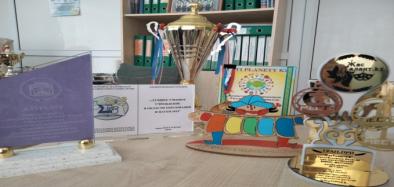 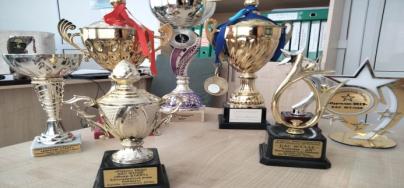 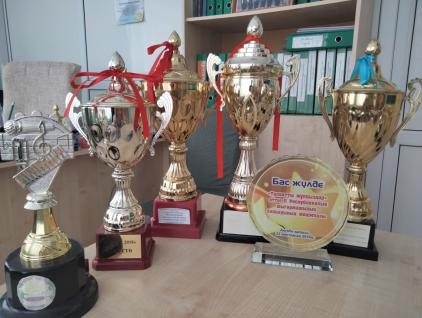 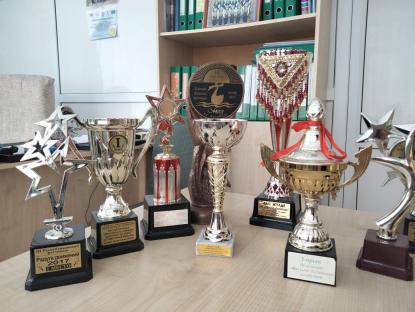 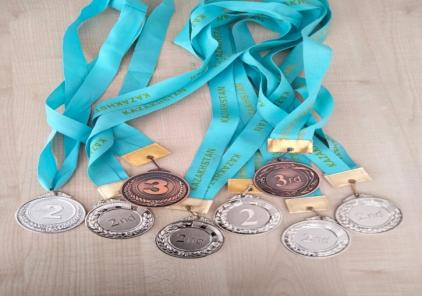 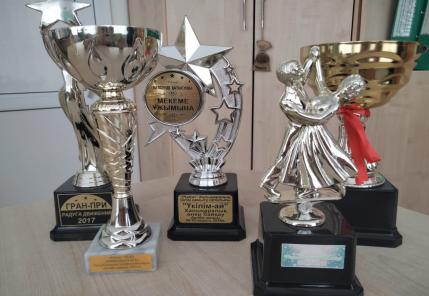   6-бөлім. Оқу-материалдық базасы                       Балабақшаның материалдық-техникалық базасының жағдайы педагогикалық талаптарға, заманауи білім деңгейіне және санитарлық нормаларға сәйкес келеді (қорытындылар бар). Әкімшілік, медициналық қызмет  кқрсетуге арналған (2 орынға арналған изолятор, емшара кабинеті, қабылдау бөлмесі, дезерітінді дайындауға арналған бөлме) асхана, кір жуатын бөлме, топтардың сапасына сәйкес, қызмет көрсетуші персонал үшін жеткілікті мөлшерде, шаруашылық-тұрмыстық үй-жайлар бар.          Топ бөлмелері балалардың жас ерекшеліктеріне сәйкес жиһаздармен жабдықталған. Әрбір топта ойын, жатын, қабылдау және жуынатын бөлмелері бар. СанЕмН талаптарына сәйкес келеді. Тәрбиешілердің күшімен орталықтар стандартпен типтік бағдарламаның талаптарына балалардың жасына сай үнемі толықтырылып отырады. Әр топта ас тарату бөлмесіндеыдыс жууға арнайы жағдай жасалған.Оқу-тәрбие үрдесін ұйымдастыруға мына оқу бөлмелері қарастырылған: ән-күй залы-1; дене шынықтыру-1; лингвистикалық кабинеті-1; әдістемелік кабинет-1;          Ұйымның барлық бөлмелері балалардың оқыту-тәрбиелеу жұмыстарына қажетті құралдармен жабдықталған. Құралдар балалардың жас ерекшеліктеріне сай, СанЕмН  талаптарына сәйкес келеді.           Медициналық блок 3 бөлмеден құралған: медбике кабинеті, емшара кабинеті, оқшалау бөлмесі.            Медициналық блок жұмысының мақсаты: дәрігерге дейінгі медициналық көмек, тамақтануды бақылау.            Медициналық бөлме: бой  өлшегіш, бала салмағын өлшеуіш, медициналық шкаф, құжаттар салатын шкаф, медициналық кушеткалармен қамтылған. Оқшаулау бөлмесінде  1 керует, қол жуғыш, шығатын есігі бөлек. Гигиеналық бөлме бөлек орналасқан.            Жер аймағында ЖЖЕ алаңы-1, 10  топтың арнайы ойын құрылымдары мен 11 күнқағар орналасқан.            Спорт залында спорттық ойындарға арналған құралдар доптар,кеглилер, секіртпе, спорттық төсеніштер, гимнастикалық баспалдағы,  шаңғы, құрсаулар т.б. бар.Әдіскердің кабинеті жиһазбен, 1 компьютермен, ұйымдастырған оқу қызметіне арналған кітаптармен қамтылған. Әдебиеттер қоры үнемі әдістемелік құралдармен, балаларға арналған әдебиеттермен, басылымнан шығатын газет-журналмен толықтырылып отырады. МДҰ-да  балаларды тәрбиелеуге, негізгі мәдени базасын қалыптастыруға, жеке тұлғаны жан-жақты дамытуға, баланың жас және жеке ерекшелігіне байланысты дене бітімі мен психологиясын қалыптастыруға, баланың қазіргі заманауи қоғам өміріне дайындауға толық мүмкіндік жасалған.Балабақша безендіру заманауи талаптарға жауап береді, екі тілде жүргізіледі, Мемлекеттік рәміздер стендтері, кәсіподақ бұрышы, оқу-әдістемелік, ақпараттық және т.б. бар.Негізгі үй-жайларының аланы санитарлық нормаларға сәйкес келеді.6.1.Бақша үй-жайларының шаршы метрінің көрсеткіші6.2.Материалдық - техникалық  және әлеуметтік  базасы№37  «Балапан» бөбекжай - балабақшасында балаларды сауықтыруға және денсаулығын дамытуға, жан – жақты оқу – тәрбие жұмыстарын ұйымдастыруға  барлық жағдай  жасалынған.Мектепке дейінгі  ұйым  әкімшілігі материалдық-техникалық базаның нығаюына көңіл бөледі.  Балабақшада дене тәрбиесі мен музыка залы біріктірілген, сондай-ақ меңгеруші, әдіскер, медициналық кабинет, егу бөлмесі, психолог кабинеттері талапқа сай жабдықталған. Психолог кабинеті№37 «Балапан» бөбекжай-балабақшасында психолог бөлмесі талапқа сай жабдықталған. Балалармен диагностика түрлерін  өткізу қолайлы жағдайда. Балабақшаның материалдық базасы жыл сайын жиҺаздармен, ойыншықтармен, көрінекіліктермен  толықтырылып отырылады.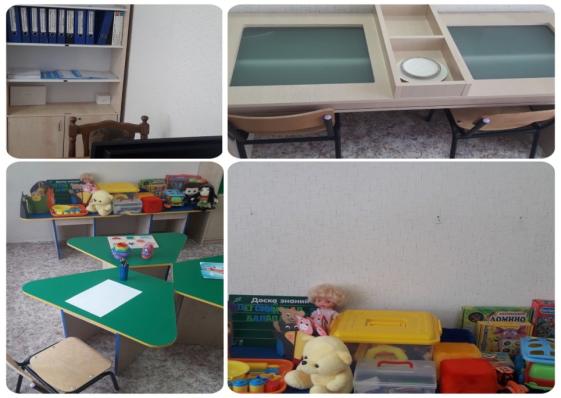 Педагог – психологтың жұмысы ата-аналар, балалар, тәрбиеші арасында жоспарланған. Өткен жылдарда осы мақсаттарды жүзеге асыру жолында жан-жақты жұмыстар жүргізілген. Барлық балабақша тәрбиешілері, тәрбиеленушілері туралы толық мәліметтер жинақталған. Ата-аналармен бірігіп жасалған жұмыстар жинақталған. Жоспар бойынша , кеңестер, тренингтер, ата-аналармен сауалнамалар жүргізіліп, психологиялық түзету жұмыстары жасалынған. Зерттелген жұмыстар, материалдар жеткілікті. Кітап қоры бай.  Қорытындылары жиналыстарда талданып, ата-аналар назарына ұсынылған.  Қорытынды: Психологиялық қызмет жұмысы жалпы жүргізілген. Психолог жалпы педагогикалық жұмыстарға тартылған. Нормативтік, диагностикалық, ағартушылық, алған құжаттары мен әдістемелік  нұсқаулары толық. Балалармен диагностика жұмысы үнемі жүргізіліп тұрады.Музыка залыСаз бөлмесінің жалпы аумағы  кв.м. Қабырғада ұзындығы 1,5 метрлік айналар, шкаф - сөрелер, отырғыштар, үстелдер орналасқан. Музыка ұйымдастырылған оқу қызметін  өткізуге арналған күй сандық, сырнай, домбыра аспаптары, ноутбук, дыбыс күшейткіш, микрофон және т.б. музыкалық құралдармен  жабдықталған. Балалар шығармашылығына арналған бұрыш, ән – күй, музыка кітаптары, қабырғада қазақтың ұлттық аспаптары туралы көрнекі құралдар ілінген. Саз залында №37 «Балапан» бөбекжай – балабақшасы жылдық жұмыс жоспарына сәйкес өткізілетін ертеңгілік жаттығулар, мерекелік ертеңгілер, семинарлар, ашық ұйымдастырылған оқу қызметін өткізіледі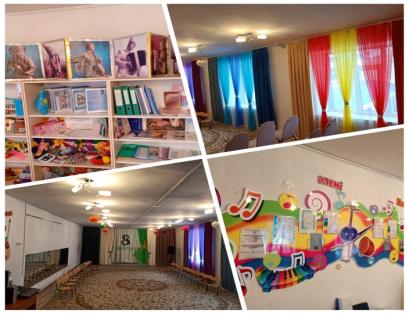 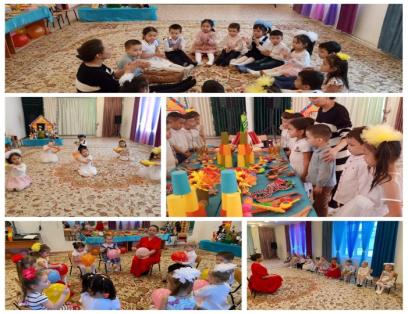 Қорытынды: №37 «Балапан» бөбекжай-балабақшасында музыка және эстетикалық  тәрбие жұмысы қанағаттанарлық деңгейде.Дене шынықтыру залы         Сонымен қатар  дене  шынықтыру залында  ертеңгілік жаттығу,спорттық жарыстар,ұйымдастырылған оқу қызметтері, денсаулық күндері, түрлі көңілді кештер өткізіліп тұрады Балалардың жас ерекшеліктеріне сай дамытушы және дидактикалық  ойындарға арналған көрнекі құралдармен жабдықталған. Балалардың қабырғаға өрмелеп шығуына арналған саты баспалдақ, үлкенді – кішілі әр түрлі доптар, скакалкалар, обручтар, алуан түрлі шариктер, кубиктер, спорттық сайыстарға арналған әр түрлі кедергі құралдармен толықтырылған. 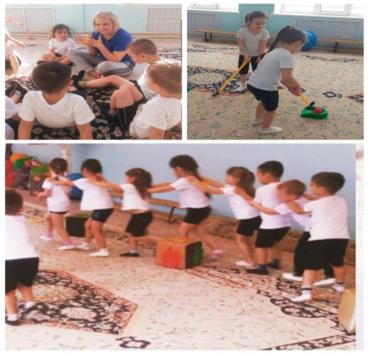 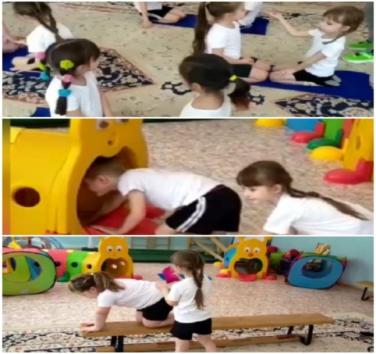 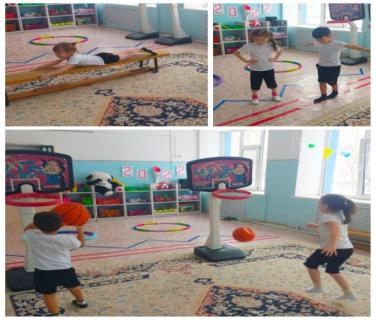 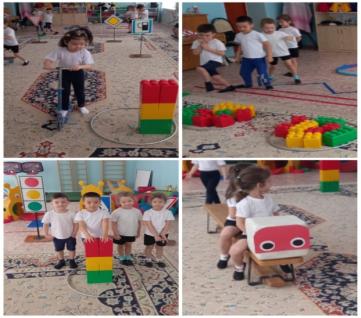 Қорытынды: №37 «Балапан» бөбекжай-балабақшасында дене шынықтыру залы эстетикалық талапқа сай    тәрбие жұмысы қанағаттанарлық деңгейде.Лингвистикалық кабинетЛингвистикалық кабинетте қазақ тілі,орвс тілі ұйымдастырылған оқу қызметі өтіледі.Кабинет дидактикалық ойындармен,суретті кітапшалармен, ұлттық бұйымдармен жабдықталған.Мұғалімдер балалардың  сөйлеу, ойлау белсенділігін дамыту үшін ойын түрлерін  қолданып, ата-аналармен, тәрбиешілермен тығыз  байланыста  жұмыс жасайды.Ертеңгіліктерде балалар ән, тақпақ айтып, сахналық қойылымдар көрсетеді. Бала балабақшадан алған білімімен мектепке барғанда балаға да ата- анаға да өте оңай болады. Өйткені бала сұрақ қоя алады, сұраққа жауап бере алады, қысқаша диолог айта алады, заттардың атын  айта алады. Ұйымдастырылған оқу іс-қызметінде дидактикалық ойындар, сюжетті рольдік ойындар, атрибуттар және көрнекіліктер қолданылады. 	Мектепке дейінгі ұйымның жоспарына сай Қазақстан Республикасының «Тіл туралы» Заңының және мемлекеттік тілдерді дамыту бағдарламасының жоспары құрылған. Іс қағаздары мемлекеттік және ресми тілде жүргізіледі және қабырғадағы ақпараттар мемлекеттік тілде безендірілген. Балабақшада мемлекеттік  тілді насихаттауға жақсы жағдай жасалған. Бағдарламаның басты мақсаты: өзге ұлт өкілдерінің балаларын қазақ тілінде ауызша сөйлей білуге үйрету, сөздік қорын дамыту, белгілі бір дәрежеде жүйелі сөйлей білуге, диалог түрінде әнгімелесе білуге үйрету.                                                                                                                           	  Педагогикалық ұжым басты назарды «Тіл туралы» заңның орындалуына көп көңіл бөледі. Мектепке дейінгі ұйымда семинарлар, тіл туралы сайыстар жүргізіліп, олар қызықты ұйымдастырылып өткізілді. Қорытынды: №37 «Балапан» бөбекжай-балабақшасында лингвистикалық кабинеті эстетикалық талапқа сай, жалпы тіл туралы заңның орындалу деңгейі қанағаттандырарлық деңгейде.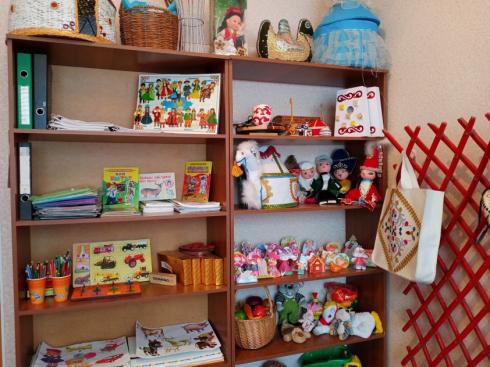 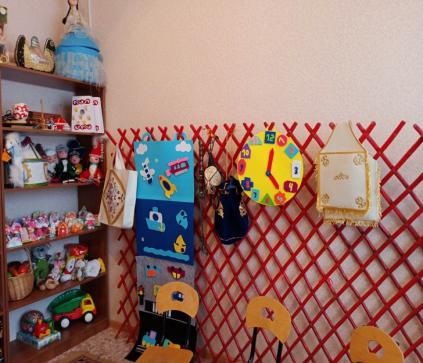 Медициналық кабинет№37 «Балапан» бөбекжай-балабақшасында медициналық құрал-жабдықтармен жабдықталған, арнайы кабинет бар. Медициналық бөлме қажетті  құрал-жабдықтармен қамтылған. Дезинфекциялық   құралдарды  дайындауға   арналған  бөлме   толық жабдықталған. Медициналық кабинет екі бөлмеден тұрады: 1) Медбикелердің жұмыс орыны, 2) Екпе жасау бөлмесі. Бөлмеде 1 мұздатқыш бар. 3) Оқшаулау бөлмесі бар.Балаларға медициналық көмек көрсету үшін 1,0 медбике штаты  жұмыс жасайды. Медбикенің медициналық арнаулы білімі, медициналық білім қызметіне сертификаты бар. Медициналық кабинет барлық қажетті құралдармен жабдықталған. Іс-құжаттары түгел. Балаларды сауықтыру-шынықтыру шараларына арналған, бекітілген жұмыс жоспары бар. Медбике балалар бақшасында орындалатын барлық сауықтыру-шынықтыру шараларын қадағалап отырады. Атап айтқанда, дене шынықтыру оқу-әрекетінің  ұйымдастырылу мен тығыздығын, ертеңгі жаттығулар мен  серуен уақытының сақталуын, жалпы күн тәртібінде жоспарланған сауықтыру шынықтыру шараларының орындалуын жүйелі қадағалап отырады. Әр топта сауықтыру-шынықтыру және алдын-алу шараларының жұмыс жоспары жасалынған.  Балалардың антропометриялық өлшемдері алынады. Негізгі ауру түрлері бойынша диспансерлік есеп талдауын жасайды.Барлық топтарда күлгін сәулемен залалсыздандыруға арналған  құрылғылар, бөлме температурасын өлшеуге арналған термометрлер ілінген. Медбике  жылдық жоспары бойынша өткізіліп отырған ата-аналар жиналыстарына, педагогикалық кеңестерге және басқа да іс-шараларға қатынасып отырады.  Денсаулық күндеріне арналған, спорттық шаралар мен шынықтыру шараларының ұйымдастырылуына көмек көрсетеді.       Ата-аналар мен мекеме қызметкерлері арасында санитарлық–ағарту жұмысын жүргізіп отырады. Қызметкерлердің медициналық тексеруден  өтуін реттеп және қадағалайды.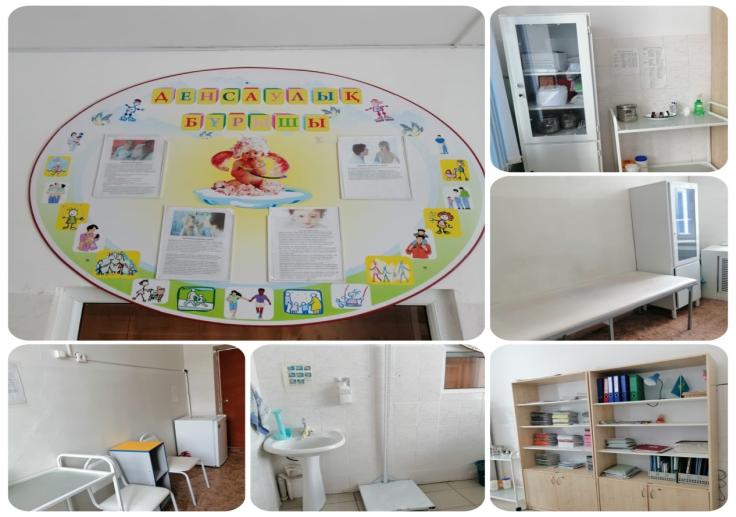 Қорытынды: №37 «Балапан» бөбекжай-балабақшасында медициналық кабинет талапқа сай   қанағаттанарлық деңгейде.Асхана№37 «Балапан» бөбекжай-балабақшасында қажетті тұрмыстық бұйымдармен: кір жуатын машина, тоңазытқыштар,  ауа баптағыш, үтіктейтін аппарат, т.б. жабдықталған.  Төсек орын әр балаға 3 данадан,  ыдыстар барлық топтарда жеткілікті, үнемі жаңартылып, толықтырылып отырылады.  Медициналық бөлме, асхана бөлмесі қажетті құралдармен жаңартылып талапқа сай жабдықталған, СанПин  талаптарына сай.Ас әзірлейтін бөлме  4-электроплитамен, 2-пеш, 1-электрліқазан, 7-тоңазтқыш, 3-электртартқыш,1-электлісковородка ,дайын және шикі күйіндегі азық-түліктерге арналған үстелдер 7-үстел, 6-орындық, ас үй жабдықтары нөмірленген, санитарлық талаптарға сай. Ас үйде 2-аспаз, қоймашы жұмыс жасайды. Өнімдер сертификаттары талапқа сай жинақталған. Мектепке дейінгі  мекеме  әкімшілігі материалдық-техникалық базасының нығауына көңіл бөледі. №37 «Балапан» бөбекжай-балабақшасында материалдық - техникалық базасы жоғары деңгейді. Әр топтың өз ойын алаңы бар, ойын алаңдары заманауи талапқа сай жабдықталған. Мемлекеттік мекеменің материалдық-техникалық жағдайын жақсарту жұмыстары мемлекеттік сатып алу заңына сәйкес жүргізіледі.Бейнекамера№37 «Балапан» бөбекжай-балабақшасында балалардың өмір-қауіпсіздігін сақтау мақсатында сыртқы 7және ішкі бөлігінде 24  барлығы 31 бейнекамерамен жабдықталды.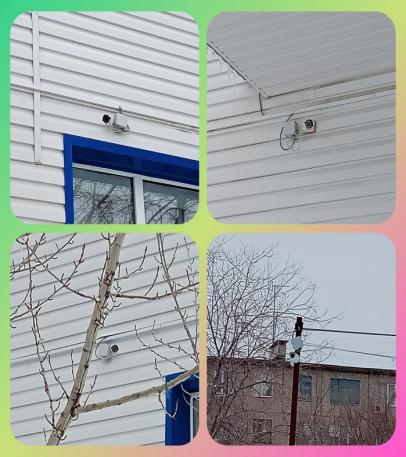 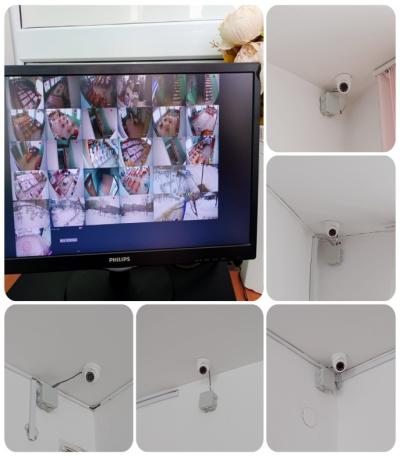 Балабақшаның материалдық базасы жыл сайын толықтырылып отырады.  Оқу-тәрбие жұмысына қажетті теледидар, видео, музыка орталығымен барлық топтар жабдықталған. Балабақшада 8 компьютер, 3- принтер, 1 ламинат аппараты бар. Топтар парта, отырғыш, керует, стеллаж, шкафтармен толық жабдықталған. Барлық топ ойыншықтармен, жиһаздармен және сюжетті ойын бұрыштары жиһаздарымен жабдықталған.  Топтарда ойын бұрыштары мемлекеттік стандарт талаптарына сай  5 білім саласы бойынша безендірілген.Жеке тұлғаны дамыту орталығы:- ойын іс-әрекетіне, әр түрлі ойлау қабілеттеріне қажетті құралдар және материалдармен;- жапсыру, сурет, құрастыру іс -әрекеттеріне қажетті құралдар;- балалардың қимылдық іс-әрекеттеріне қажетті спорттық құрал-жабдықтармен жабдықталған.- Әр топта үстел үсті ойындары, құрастыру материалдары жеткілікті мөлшерде. Шығармашылық қиял және театр қызметі арқылы қоршаған ортамен таныстыру мақсатымен әр түрлі театрлар дайындалған. Балабақшада және ата-ананың барлық қарым-қатынасы келісім шарт арқылы жүргізіледі. Онда ата-ананың төлем ақысы (тамақтану, балабақша міндеті, ата-ана міндеті) көрсетілген. Ата-ананың төлем ақысының бағасы  күніне 700 теңге  № 37 «Балапан» МДҰ қалалық білім бөлімінің 09.04.2021 жылғы  №115 бұйрығына сәйкес келеді. 6.3.Пәндік-дамытушылық ортаны жабдықтау           Балабақшада  баланың айналасында, ол өмір сүретін және алатын арнайы пәндік-дамытушы ортасы құралған. Бұл орталарда мектепке дейінгі жастағы бала жан-жақты дамиды, сезімталдық қабілеттері қалыптасады, өмірлік тәжірибе жинайды, түрлі заттар мен құбылыстарды реттеуге және салыстыруға үйренеді.           Балаларды педагогтар заттар әлеміне енгізеді, олардың қызметі мен не үшін арналғандығымен таныстырады, қоршаған ортаны тануға бағытталған іс-әрекеттерін ынталандырады.            Осыған байланысты, күннің кез-келген уақытында өз қалауынша бала заттармен әрекет етуге, ойнауға қозғалу мүмкіндігіне ие болатын пәндік-ойын дамытушы ортасымен барлық топтар дұрыс қамтамасыз етілген. Сол себепті пәндік дамытушы орталықтарды қозғалыс белсенділігін қажет ететін ойыншықтырмен және жабдықтармен қамтамасыз етіп,олардың орындарын жиі ауыстырып, санитарлық өңдеу тәртібі сақталады. Баланың қолы жететін жерде дидактикалық ойын материалдары орналастырылып, «Мамандық ойындар бұрышы», «Желілі-рөлдік ойындар бұрышы», «Сенсорлық ойындар бұрышы», «Табиғат бұрышы», «Кітап бұрышы», «Қуыршақ», «Сәндеу бұрышы», жабдықталған.          Әрбір орталықта балалардың жеке қажеттіліктеріне, қызығушылықтарына, тәрбиелеу жіне дамытуға міндеттеріне сүйене отырып, дидактикалық және ойын материалдары іріктелген.  Балалрдың дамуында заттық-кеңістіктік дамытушы орта зор мәнге ие, сол себептен осы топтардың орталары толық қамтылған.          №37 «Балапан» бөбекжай-балабақшасының барлық топтардағы пәндік-дамытушы орталары білім беруші, дамытушы, ынталандырушы, ұйымдастырушы, тәрбиелеуші, коммуникативттік функцияларын атқарады. Пәндік-дамытушы орта балалардың жан-жақта дамуын қамтамасыз етеді, білім беру үдерісінің біртұтастылық қағидатына сай келеді.          Кеңістік икемді және вариативті қолданылады. Орталар баланың қызығушылықтары мен қажеттіліктерін қанағаттандырады          Заттардың формасы мен сәндігі (дизайны) балалардың қауіпсіздігіне және жас ерекшеліктеріне сай. Әрбір топта балалардың эксперименттік іс-әрекеттеріне арналған орындар қарастырылған. Топтық кеңістікте дамытушы ойындар ұйымдастыра отырып, психикалық даму заңдылықтарын, олардың денсаулық көрсеткіштерін, психофизиологиялық және коммуникативтік ерекшеліктерін, жалпы және сөйлеуінің даму деңгейін, сонымен қатар, эмоционалдық-қажеттіліктері ескерілген. Түс палитрасы жылы, пастельді түстерде.Топтың заттық-дамытушы ортасы балалардың жас ерекшеліктерін, оқу кезеңі мен білім беру бағдарламасына байланысты ауыстырылып отырады.Пәндік-дамытушылық ортаны құру кезінде келесі талаптар сақталады: гигиеналық, психологиялық-педагогикалық, гендерлік көзқарас, эстетикалық, сонымен қатар функционалдылық, жайлылық, қауіпсіздік және сенсорлық әсерлердің байлығын қамтамасыз ету, тәуелсіз жеке балалар іс-әрекеті және зерттеу мүмкіндіктері сияқты пәндік-дамытушылық ортаның жетекші сипаттамаларына сәйкес келеді.Топтардың кеңістігі қауіпсіз материалдармен жабдықталған, жақсы бөлінген аймақтар түрінде ұйымдастырылған. Барлық материалдар балаларға қол жетімді, бұл мектеп жасына дейінгі балаларға өздері үшін қызықты іс-шараларды таңдауға, оларды күні бойы ауыстыруға мүмкіндік береді, ал педагог балалардың жеке ерекшеліктерін ескере отырып, оқу процесін тиімді ұйымдастыруға мүмкіндік береді.          Барлық жас топтарында даму орталықтары бар: ойындарға арналған бұрыш кітап бұрышы, үстел-баспа ойындарына арнлаған аймақ, көрме (балалар суреті, балалар шығармашылығы, халық шеберлерінің бұйымдары), табиғат бұрышы (табиғатты бақылау), спорт бұрышы, эксперименттік іс-әрекетке арналған бұрыш, ойын бұрышы (құрылыс материалы бар ойындарға арналған), ұлдарға арналған бұрыш, қыздарға арналған бұрыш, театр бұрышы, балалардың өзіндік іс-ірекетінің әртүрлі түрлеріне арналған бұрыштар-дизайн, бейнелеу, музыка, кітап оқу, ойын кеңістігін оңай өзгертуге арналған үлкен жұмсақ конструкциялары бар ойын орталығы, сонымен қатар рөлдік ойындарға дайын жиһаз құрылымдары: ас үй, шаштараз, дәріхана, аурухана.           Бұрыштардың жабдықталуы оқу процесінің тақырыптық жоспарына сәйкес өзгереді.           Әр топтың пәндік-дамытушылық ортасына тек жасанды нысандар ғана емес, сонымен қатар табиғи заттар да енеді.           Оқыту және тәрбиелеу бағдарламаларына сәйкес дидиктикалық ойындардың жиынтығы, өтпелі тақырыптар бойынша демонстрациялық материалдар, бойынша картотекалар, оқу  құралдары, дамытушы ойындар, театрдың әр түрлі түрлері,кітаптар, сюжетті-рөлдік ойындарға арналған жабдықтар, сюжеттік суреттермен толықтырылған.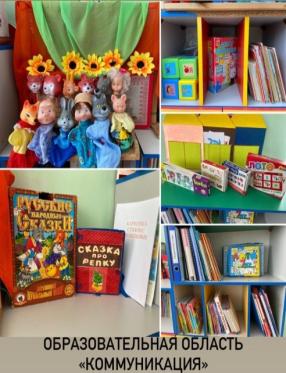 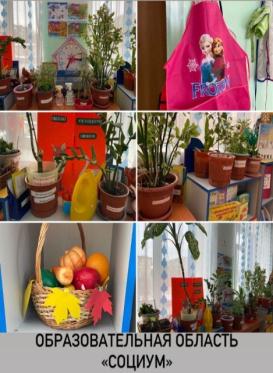 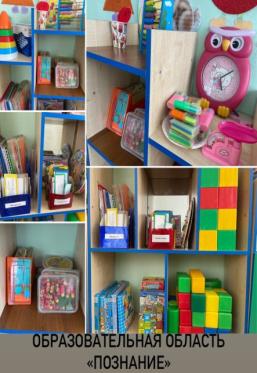 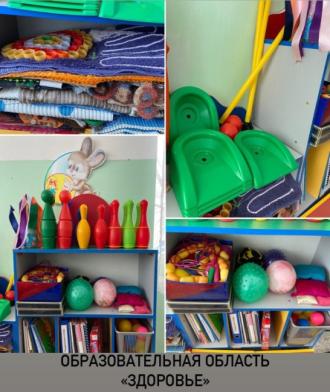 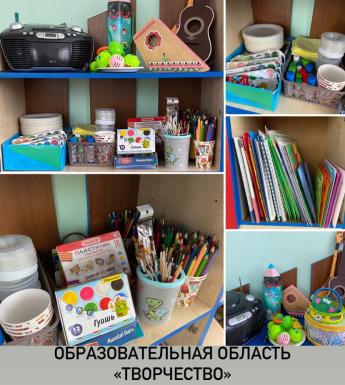 7-бөлім. Білім алушылардың білім сапасын бағалау          Бағдармалық  материалды игеру мониторингі мектеп жасына дейінгі  балалардың  біліктері  мен дағдыларын дамыту мониторингі бойынша әдістемелік ұсынымдарға сәйкес жүргізіліді («Мектепке  дейінгі балалық шақ» РО) жіне педагогтар танымдық, эмоционалдық, мінез-құлық саласын жандандыруға,шығармашылық дербестікті дамытуға бағытталған түрлі құралдар мен балаларды тарту және зейінін шоғырландыру тәсілдерін пайдаланатынын көрсетті.Балалармен педагогикалық іс-әрекетті ұйымдастыру жіне жүргізу кезінде гигиеналық талаптар сақталған (балаларды отырғызу,жарықтандыру,желдету және т.б.).      Монитронг нәтежелері баланың денсаулық сақтау, коммуникативті-тілдік, танымдық, шығармашылық және әлеуметтік дағдыларды игеруін және дамудың жаңа міндеттерін ескере отырып, одан әрі педагогикалық процестің болашағын анықтады.     Баланың  әр құзіреттілігінің дамуын үш деңгей (бірінші деңгей- бала қандай да әрекетті қайта жаңғыртады, екінші деңгей - бала не істегенін түсінеді, үшінші деңгей- бала нені білсе, соны қолданады) бойынша  қадағаланып индикатор жүйесі пайдаланады.7.1.№37 «Балапан» балабақшасы мемлекеттік коммуналдық кәсіпорны тәрбиеленушілерінің оқу бағдарламасының мазмұнын игеру бойынша қортынды даму мониторингінің жиынтық есебі	2017-2018  оқу жылы7.2Мектепалды жастағы балалардың ата-аналарына сауалнама жүргізу нәтежелері бойынша талдамалық анықтамаБалабақша әкімшілігі мектепке дейінгі жастағы балалардың ата-аналары арасында сауалнама жүргізілді.Сауалнаманың мақсаты: мектепке дейінгі ұйымның білім беру қызметтерің көрсетуіне мониторинг жүргізу және білім беру сапасын жақсарту.Сауалнамаға 30 ата-ана қатысты. Сауалнамаға  барлық ата-аналар толық қатысты.Ата-аналарға мәлімдені оқып, әрқайсына бағалау ұсынылды, жауап нұсқаларының бірін таңдау түсіндіріліп берілді.Жауап нұсқаларының бірін: толығымен келісемін, келісемін, жауап беруге қиналамын, келіспеймін, толығымен келіспеймін, таңдалатыны туралы  ақпарат берілді.Ата-аналардан сауалнама бойынша келесі нәтижелер анықталды:Сауалнама нәтежесінде ата-аналар мектепке дейінгі ұйымның қызмет көрсетуіне, атқаратын жұмысына жақсы ықыласпен қарайтындары анықталды.Денсаулық сақтау дағдылары бойынша көрсеткіштің нәтежесі жақсы болғаны, ұйымда әртүрлі сапалы сауықтыру, дене шынықтыру жұмыстарының жүйелі,әрі жоғары деңгейде өткізілетіні себеп болды.Мектепке дейінгі ұйым жұмысының негізгі бағыты - тәрбие процесін ұйымдастыру,  мектепке дейінгі ұйым қызметкерлерінің кәсіби құзыреттілігін Жылдық жұмыс жоспарын, педагогикалық кеңестердің хаттамаларын талдау, оқу-тәрбие процесін бақылау соңғы 4 жыл ішінде жұмыстың негізінде барлық бағыттарының қаралғанын көрсетті.	Нормативтік құжаттармен де тиісті жұмыстар жүргізіледі.  Мектепке дейінгі ұйымның әкімшілігі  жиналыстарда, педкеңестерде, барлық қызметкерлерді ҚР Президентінің Жолдауымен, ҚР Заңымен таныстырады.  Іс-қағаздарын жүргізу жұмысы барлық талаптар бойынша жүзеге асырылады: еңбек кітапшалары, еңбек кітапшаларының қозғалысы туралы дәптер, балалардың, педагогтардың жеке іс-қағаздары,  ата-аналармен келісім шарттар, бұйрықтар кітабы, өндірістік жиналыстардың хаттамалары, бақылау дәптерлері, инструктаж журналы т.б. жүргізіледі. Басқару қызметінің жұмысына талдау жасай келе, педагогтардың шығармашылықпен жұмыс жасауына ықпал ететінін, туындайтын мәселелерді шешуге көмегін тигізетінін атап өтуге болады.Ұсыныстар:1. Педагогтардың санаттық деңгейін көтеру жұмыстары жалғастырылсын.2. Жас мамандарға әдістемелік көмек көрсету жалғасын тапсын.3.Тәрбиеленушілердің   білім көрсеткіштерінің  сапасын  арттыру бағытында  жұмыстар күшейтілсін.4. Барлық  топтарда  білім беру  салаларының  мазмұнына  сай  пәндік-дамытушы ортаны,табиғат бұрышын тірі табиғат иелерімен толықтыру.5. Материалдық –техникалық базаны жаңарту (кабинеттердегі компьютерлер, интерактивті тақта, проектор, түрлі түсті принтер).                                                      Қорытынды:Мектепке дейінгі   ұйымның басқару қызметі «қанағаттанарлық» деңгейде деп есептелсін.Комиссия  № 37 «Балапан» бөбекжай-балабақшасында өткен өзін-өзі  бағалау негізге ала отырып, төмендегідей шешім қабылдады:1. № 37 «Балапан» бөбекжай-балабақшасы «мектепке дейінгі  ұйым» мәртебесіне сай деп есептелсін. Комиссия  төрайымы:№37 «Балапан» бөбекжай-балабақшасымеңгерушісі:                                                                                                    Л.Ю.Овчинникова Комиссиясының  мүшелері: №37 «Балапан» бөбекжай-балабақшасыәдіскердің м.а.                                                                                                 А.К.Утегенова №37 «Балапан» бөбекжай-балабақшасыорыс тілі маманы:	                                                                                   А.С.Аманбаева№37 «Балапан» бөбекжай-балабақшасыпсихологы:                                                                                                      Г.С.Капишева №37 «Балапан» бөбекжай-балабақшасытәрбиешісі:					                                            Н.М.Каратаева	Хатшы:	                                                                                                Г.Н.АбиловаБӨЛІМІ   Жалпы бөбекжай-балабақша туралы  мәлімет1.Ақтөбе облысының білім беру басқармасыАқтөбе қаласы білім беру бөлімінің « Ақтөбе қаласының №37 «Балапан» бөбекжай-балабақшасы» мемлекеттік коммуналдық қазыналық кәсіпорны туралы ақпараттық анықтама2. Жалпы бөбекжай-балабақша туралы  мәлімет.3.Әкімшілік-басқару  қызметкерлер  құрамы4.Істер номенклатурасы2-БӨЛІМІ  Бөбекжай-балабақшасының кадрлық құрамы1.Педагогтардың сапалық құрамы2.Педагогтардың жас құрамы 3.Педагогтардың еңбек өтілі туралы мәлімет4.Педагогтардың біліктілік деңгейі5.Педагогтардың біліктілігін арттыру туралы6.Кадрлар құрамының тұрақтылығы3-БӨЛІМІ   Бөбекжай-балабақшасының балалар контингенті1.Тәрбиеленушілердің ата-аналарымен келісімдердің бар болуы және олардың мазмұны 2. Балаларды тіркеу кітапшасы бойынша3. Тәрбиеленушілердің жалпы саны4. Отбасының әлеуметтік статусы5. Тәрбиеленушілердің ұлттық құрамы6. Тәрбиеленушілердің денсаулығы туралы7. Тәрбиеленушілердің қатысымы туралы8. Тәрбиеленушілердің тізімдік құрамы9. Тәрбиеленушілердің жынысы туралы4-БӨЛІМІ  Әдістемелік жұмыс1.ҚР Мемлекеттік жалпыға міндетті білім беру  стандартын қолдану барысы2. Педагогтардың әзірлеген бағдарламары.3. Педагогтардың әзірлеген әдістемелік құралдары.5-БӨЛІМІ  Оқу-тәрбие жұмысы1. Бөбекжай-балабақшасының мақсаты мен міндеттері.2. БАҚ-та жарияланған жариялынымдар туралы 3. Педагогтардың өткізген семинарлары туралы4. Педагогтардың курстан өтуі туралы 5. Педагогтардың жетістігі туралы 6.Тәрбиеленушілердің жетістіктері6-БӨЛІМІ   Оқу-материалдық базасы1. Бақша үй-жайларының шаршы метрінің көрсеткіші2. Материалдық - техникалық  және әлеуметтік  базасы3. Пәндік-дамытушылық ортаны жабдықтау7-БӨЛМІ   Білім алушылардың білім сапасын бағалау1.Тәрбиеленушілерінің оқу бағдарламасының мазмұнын игеру бойынша қорытынды даму мониторингінің жиынтық есебі2.Ата-аналарына сауалнама жүргізу нәтежелері бойынша талдамалық анықтамаОқу жылыПедагогтар-дың жалпы саныСанаттарСанаттарСанаттарСанаттарСанаттарСанаттарСанаттарСанаттарОқу жылыПедагогтар-дың жалпы саныЖоғары санат/педагог-зерттеуші%Бірінші санат/педагог – сарапшы%Екінші санат/ педагог-модератор%Санаты жоқпедагогтар%2017-2018 оқу жылы3126,4%412,9%134,0%1238,7%2018-2019 оқу жылы3139,6%412,9%113,4%1341,9%2019-2020 оқу жылы3139,6%619,3%722,5%1548,3%2020-2021 оқу жылы30413,3%413,3%1136,6%1136,6%2021-2022 оқу жыл2727,4%518,5%1348,1%725,9%Оқу жылыПедагогтардың жалпы саны20 жастан 30 жасқадейін31жастан 40 жасқадейін41 жастан 50 жасқадейін51  жастан 60 жасқадейін61 жастан 63 жасқадейін2017-2018 оқу жылы314213302018-2019 оқу жылы314203312019-2020 оқу жылы314203312020-2021 оқу жылы308155202021-2022 оқу жыл27491220Оқу жылыПедагогтардың жалпы саны1жылға дейін3 жылға дейін5 жылға дейін10 жылға дейін20 жылға дейін20 жылдан көп2017-2018 оқу жылы3112461082018-2019 оқу жылы3113341282019-2020 оқу жылы312224662020-2021 оқу жылы304345952021-2022 оқу жыл27073566Оқу жылыПедагогтардың жалпы саныЖоғарыбілімді%Оның ішінде мектепке дейінгі жоғары білімі бар%Арнаулы орта білімді%Оның ішінде мектепке дейінгі арнаулы орта білімі бар%2017-2018 оқу жылы31164,9%61,8%123,7%72,1%2018-2019 оқу жылы31175,4%615%1445%925%2019-2020 оқу жылы31175,4%615%1445%925%2020-2021 оқу жылы301756%620%1343,3%930%2021-2022 оқу жыл271970%1452%830%726%Оқу жылдарыПедагогтар саны«Өрлеу» БАҰО«Педагогикалық шеберлік» орталығыБасқа курстар2017-2018 оқу жылы31142018-2019 оқу жылы3132019-2020 оқу жылы3152020-2021 оқу жылы30722021-2022 оқу жылы27101Көрсеткіштер2018-20192019-20202020-2021Қабылданған  педагогтар496Шығып кеткен педагогтар184Сонымен қатар---Өз еркімен---Оның ішінде---Жалақыға көңіл толмайды---Көшкен уақытта---Басқа жұмысқа ауыстырылды---Толық күнде оқыту---Денсаулығына байланысты---Еңбек тәртібін бұзған---Зейнеткерлікпен-1-Жалпы педагог№Оқу жылдарыҚабылданған бала саныМектепке кеткен бала саны12017-2018 оқу жылы3286122018-2019 оқу жылы3258032019-2020 оқу жылы25210742020-2021 оқу жылы2409152021-2022 оқу жыл23769 жоспарланып отыр№Оқу жылдарыБалалардың жалпы саныҚазақ тілінде оқитын бала саныОрыс тілінде оқитын бала саны12017-2018 оқу жылы32813918922018-2019 оқу жылы32514717832019-2020 оқу жылы25212113142020-2021 оқу жылы24011612452021-2022 оқу жыл237116121№Оқу жылдарыЖалпы санықызметкерлерЖұмысшыкөп балалыжұмыссыз   Отбасы жағдайы    Отбасы жағдайы    Отбасы жағдайы №Оқу жылдарыЖалпы санықызметкерлерЖұмысшыкөп балалыжұмыссызжақсыорташатөмен1 2017-2018о.ж650450200276502 2018-2019 о.ж615420195256153 2019-2020 о.ж440280160224404 2020-2021 о.ж680470210206805 2021-2022 о.ж50429021424504Барлық бала саны2017-20183602018-20193602019-20202412020-20212702021-2022203қазақ236241168209орыс79714940неміс43411украин1619926татар98373белорус2211өзбек4531корей111таджик11грузин111молдован2421болгар11армян111грек11киргиз1Азербайжан1123башкир1чечен42ингуш1    өзге ұлт1Аурулардың атауы 2017-20182018-20192019-20202020-20212021-2022ЖРВ, ЖРА1051950870702120Бронхит434035202Бронх демікпесі-----Пневмония7531-Ангина3222-Желшешек15103--Басқа аурулар108934512535Жарақаттар-----Барлығы 12271100958850157Атауы2017-20182018-20192019-20202020-20212021-2022І топ240220210220194ІІ топ9598392435ІІІ топ52111-----340320250245230Көрсеткіш2017-20182018-20192019-20202020-20212021-2022Бала саны40803840300029401060Қатысу жоспары8330078400612503708321791Нақты жоспары4602944553265002629510907Босатқан күндер3727133847347501078810884Балалардың орташа жылдық саны340320250245230 3.8. 2017-2022 оқу жылдарында балалардың тізімдік құрамы                      3.8. 2017-2022 оқу жылдарында балалардың тізімдік құрамы                      3.8. 2017-2022 оқу жылдарында балалардың тізімдік құрамы                      3.8. 2017-2022 оқу жылдарында балалардың тізімдік құрамы                      3.8. 2017-2022 оқу жылдарында балалардың тізімдік құрамы                      3.8. 2017-2022 оқу жылдарында балалардың тізімдік құрамы                      3.8. 2017-2022 оқу жылдарында балалардың тізімдік құрамы                     Жас құрамы 2017-20182018-2019Жас құрамы 2020-20212021-20222021-2022Топтар саны1010Топтар саны1010102кіші топ3/992/72Кіші (2 жастан бастап)Ортаңғы топ2/683/106«Балдырган»(2-4)2/454/934/91Ересек топ3/1002/60Ортангы (3 жастан бастап)3/759/483/77Мектепалды даярлык2/613/764/1074/1043/69Жалпы бала саны328314Жалпы бала саны227245257Барлық бала саны2017201820182019201920202020                       202120212022 Ұлдар 186 (52%)193 (54%)136 (56%)161 (59%)111 (54%)Қыздар 174 (48%)167 (46%)105 (43%)109 (41%)92   (45%)№Жас кезеңдері Жүктеме 1Екінші кіші топтар (3-4 жас)1 сағат 2Ортаңғы топтар (4-5 жас) 2 сағат 3Ересектер тобы (5-6 жас) 3 сағат 4Мектепалды даярлық тобы (6-7 жас) 4 сағат №Жас кезеңдері Жүктеме 1Екінші кіші топтар (3-4 жас)1 сағат 2Ортаңғы топтар (4-5 жас) 2 сағат 3Ересектер тобы (5-6 жас) 3 сағат 4Мектепалды даярлық тобы (6-7 жас) 4 сағат №Жас кезеңдері Жүктеме 1Ортаңғы топтар (3-4 жас) 2 сағат 2Ересектер тобы (4-5 жас) 3 сағат 3Мектепалды даярлық тобы (5-6 жас) 4 сағат №Жас кезеңдеріЖүктеме1Ортаңғы топтар (3-4 жас) 1,5 сағат 2Ересектер тобы (4-5 жас) 2,5 сағат 3Мектепалды даярлық тобы (5-6 жас) 3 сағат №Жас кезеңдеріЖүктеме1Ортаңғы топтар (3-4 жас) 1,5 сағат 2Ересектер тобы (4-5 жас) 2,5 сағат 3Мектепалды даярлық тобы (5-6 жас) 3 сағат №Аты-жөні Тақырыбы 1Тәрбиеші Аманбаева Б.Т. Бағдларлама: «Байқампаздар әлемі» Рецензент: Кенжегелиева Д.К. мектеке дейінгі тәрбие және бастауыш білім беру кафедрасының аға оқытушысы, магистр 2Тәрбиеші: Тетерья Л.В. Бағдарлама: «В стране сказок» Рецензент: Тогайбаева А.К. – старший преподователь кафедры педагогики и психологий АРГУ им.К.Жубанова, кандидат педагогических наук. 3Тәрбилеші Медіғарина А.Т. Бағдарлама «Өмір қауіпсіздігі»Рецензент: Кенжегалиева Д.К. – мектепке дейінгі тәрбие және бастауыш білім беру кафедрасының аға оқытушысы, магистр4Тәрбиеші Каратаева Н.М. Бағдарлама «Ғажайып түстер» Рецензент: Кенжегалиева Д.К. – мектепке дейінгі тәрбие және бастауыш білім беру кафедрасының аға оқытушысы, магистр5Тәрбиеші Аманбаева А.С. Бағдарлама «Веселые игры» Рецензент: Кенжегалиева Д.К. – старший преподователь кафедры дошкольнонго воспитания и начального обучения, магистр 6Тәрбиеші: Курумбаева Ж.Ж. Бағдарлама «Здоровье наш друг» Рецензент: Кенжегалиева Д.К. – старший преподователь кафедры дошкольнонго воспитания и начального обучения, магистр7Тәрбиеші Вольф Г.Г. Бағдарлама «Знай-ка, отвечай-ка»  Рецензент: Кенжегалиева Д.К. – старший преподователь кафедры дошкольнонго воспитания и начального обучения, магистр8Тәрбиеші Утегенова А.К. Бағдарлама «Мирас болған мол мұра»Рецензент: Кенжегалиева Д.К. – мектепке дейінгі тәрбие және бастауыш білім беру кафедрасының аға оқытушысы, магистр9Тәрбиеші Ізбасарова К.Н.Бағдарлама «Көңілді қуыршақ театры»Рецензент: Кенжегалиева Д.К. – мектепке дейінгі тәрбие және бастауыш білім беру кафедрасының аға оқытушысы, магистр10Тәрбиеші Бекетаева С.А. Бағдарлама «Көңілді ойындар»Рецензент: Кенжегалиева Д.К. – мектепке дейінгі тәрбие және бастауыш білім беру кафедрасының аға оқытушысы, магистр11Тәрбиеші Аманбаева Б.Т. Бағдарлама «Сөйле балақай»рецензент: Куздыбаева А.А. – педагогика ғылымдарының кандидаты, доцент 12Тәрбиеші Аманбаева А.С. Бағдарлама «Жила была сказка» Рецензент: Мурзагулова М.Т. – методист отдела дошколного и общего среднего образования 13Тәрбиеші Ақшолақова Н.Т., Нуримова А.Қ. Бағдарлама «Жол ересін сақтайық» рецензент: Куздыбаева А.А. – педагогика ғылымдарының кандидаты, доцент14Тәрбиеші Оразымбьетова Г.Ж. Бағддарлама «Білімділер патшалығы»рецензент: Досжанова С.Е. – педагогика ғылымдарының кандидаты, доцент15Тәрбиешілер:Абилова Г.Н., Ахметова Л.Р. Бағдларлама «Мир вокруг нас» рецензент: Досжланова С.Е. – кандидат педагогических наук, доцент16Тәрбиеші Шуйтасова Р.А. Бағдларлама «Увлекательные игры»Рецензент: Досжланова С.Е. – кандидат педагогических наук, доцент17 Тәрбиешіллер: Каратаева Н.М. Бекетаева С.А. Бағдарлама «Туған өлкем қандай көркем» рецензент: Кудыбаева – педагогика ғылымдарының кандидаты, доцент18Тәрбиеші: Ачмиз Л.С. Бағдарлама «В мире знаний» рецензент: Досжланова С.Е. – кандидат педагогических наук, доцент№Аты-жөні Тақырыбы Жыл 1МеңгерушіОвчинникова Л.Ю.Бағдларлама: «Психолого-педагогические условия формирование количественных представлений у детей дошкольного возраста»Рецензент: кандидат педагогических наук, доцент Сыртланова Нелля Шамильевна;кандидат педагогических наук, профессор ВЭГУ Панова Лариса Викторовна20192Орыс  тілі мұғаліміАманбаева Б.С.Бағдларлама: «Сюжетно-ролевые игры в детском саду»Рецензент: методист отдела дошкольного и общего среднего образования АОНПЦ Мурзагулова М.Т.Кандидат педагогических наук Туребаева К.Ж.20193Тәрбиеші Избасарова К.Н.Бағдларлама: «Основы безопасного поведения дошкольников»Рецензент: методист отдела дошкольного и общего среднего образования АОНПЦ Мурзагулова М.Т.Кандидат педагогических наук Туребаева К.Ж.20194Тәрбиеші Ачмиз Л.С.Бағдларлама: «Волшебный мир знаний»Рецензент:Руководитель отдела начального и дошкольного образования городского научно-методического центра  Шалабаева Г.У.20175Тәрбиеші  Разакова Ж.К.Бағдарлама: «Логические игры для детей дошкольного возраста» Рецензент: кандидат педагогических наук, доцент АРУ им.К.Жубанова Есенгулова М.Н.Заведующая отделом  КГУ «Методический кабинет» ГУ «Отдел образования города Актобе», педагог-психолог высшей категории, магистр к.н. Миндалина Г.У.2021№Педагогтың аты-жөніМерзіміБасылым атауыЖұмыс тақырыбы1Аманбаева Бактыгул Турмыскалиевна2017 ж.«Ақтөбе ұстазы» газеті«Табиғат аясында»1Аманбаева Бактыгул Турмыскалиевна2018 ж«Ақтөбе ұстазы» газеті«Сандар патшалығына саяхат»1Аманбаева Бактыгул Турмыскалиевна2021 ж«Педагогика  жанашыры»«Отбасындағы баланың орны мен жеке тұлға ретінде әлеуметтендіру»1Аманбаева Бактыгул Турмыскалиевна2022 ж«Педагогикалық шолу»«Мектепке дейінгі жастағы балалардың тілін дамыту»1Аманбаева Бактыгул Турмыскалиевна2022 ж«Ақтөбе ұстазы» газеті«Қар ханшайымының тапсырмалары»2Оразымбетова Гулнур Жанузаковна2020 ж. 15.05.«Педагогика  жанашыры»«Заманауи әлемдегі педагог» (эссе)2Оразымбетова Гулнур Жанузаковна2020.ж. 14.08.«Ақтөбе ұстазы» газеті«Қызықты математика»2Оразымбетова Гулнур Жанузаковна2021.ж. 20.07.«Педагогика  жанашыры»«Ойын бала табиғатымен егіз»3Акшолакова Нурбану Тулепбергеновна  2017.ж. 19.05.«Ақтөбе ұстазы» газеті«Менің Отаным-Қазақстан»3Акшолакова Нурбану Тулепбергеновна  2018.ж. 28.07.«Ақтөбе ұстазы» газеті«Шуақты көктем»3Акшолакова Нурбану Тулепбергеновна  «Ғылыми-әдістемелік орталық«Дидактикалық ойындар арқылы бала тілін дамыту»4Ачмиз Лейла Салаудиновна2017.ж.«Ақтөбе облыстық ғылыми-тәжірибелік орталығы»«Рекомендации для повышения эффективности развивающих занятии с детьми»4Ачмиз Лейла Салаудиновна2018 ж.«Ақтөбе ұстазы» газеті«Моя семья»4Ачмиз Лейла Салаудиновна202 ж.«Самғау» Республиканский  научно-методический журнал«В гостях у Корлевы Осени»5Меңдіғарина Айгүл Таңірбайқызы2017 ж.«Ақтөбе облыстық ғылыми-тәжірибелік орталығы»«Балабақшада ұлттық ойындарды дамыту»5Меңдіғарина Айгүл Таңірбайқызы2017 ж.ҚР-ның БҒМ   Ақтөбе облыстық «Дарындылық» оқу білім мекемесі«Мектепке дейінгі жастағы балалардың қауіпсіздік ережесі»5Меңдіғарина Айгүл Таңірбайқызы2019 ж.«Ақтөбе ұстазы» газеті«Математика әлеміне саяхат»5Меңдіғарина Айгүл Таңірбайқызы2021 ж. «Педагогика  жанашыры»«Жаңартылған білім беру бойынша технология»«Дана Абай, Хакім Абай»6Айткалиева Куляш Сагындыковна2020 ж.«Абай мұрасы-халық ұлағатыә атты облыстық ғылыми-тәжірибелік конференциясы«Абай өлеңдеріндегі тәрбиелік мән»6Айткалиева Куляш Сагындыковна2021 ж.«Педагогикалық шолу»«Жол ережесін білейік, амаесен жүрейік»6Айткалиева Куляш Сагындыковна2021 ж.«Самғау» Республикалық ғылыми-тәжірибелік журналы«Бала тәрбиесі балабақшадан басталады.6Айткалиева Куляш Сагындыковна2021 ж.«Ақтөбе облыстық ғылыми-тәжірибелік орталығы» Әдістемелік құрал«Театр өнері»7Чабан Ирина Викторовна2017гРеспубликанский журнал «Педагогикалық даму» №4 (4)«Интеллектуально одаренные дети и современное дошкольное образование».7Чабан Ирина Викторовна2017гОбластная газета «Ақтөбе ұстазы» №7интегрированное занятие  «Африка»7Чабан Ирина Викторовна2018 г. Республиканская газета «Самғау» № 7«Развитие логического мышления через игру в шахматы».7Чабан Ирина Викторовна2021г.Республиканская газета «Самғау» № 45интегрированное занятие  «Цирк»8Разакова Жанат Куандыковна10.02.2021Педагогический портал«Развитие познавательных процессов у дошкольников»8Разакова Жанат Куандыковна7.02.2021Bilimportal.kzОбразовательный портал Казахстана«Игра в развитии памяти у дошкольников»8Разакова Жанат Куандыковна27.02.2021«Устаз» республиканская газета«Дидактические игры в развитии памяти у дошкольников»8Разакова Жанат Куандыковна19.02.2021Образовательный портал«Роль дидактической игры у дошкольников»9Шуйтасова Рза Агатаевна2019 ж.Областная газета «Ақтөбе ұстазы»«Играйте вместе с детьми»10Бекетаева Сырымгул Алдонгаровна2017 ж.ҚР-ның БҒМ   Ақтөбе облыстық «Дарындылық» оқу білім мекемесі«Мектепке дейінгі кіші жастағы балалардың сөйлеу тілін дамытуда ауыз әдебиетінің ықпалы»10Бекетаева Сырымгул Алдонгаровна2019 ж.«Ақтөбе ұстазы»«Көліктер»10Бекетаева Сырымгул Алдонгаровна2021 ж.«Педагогика  жанашыры»«Жаңартылған білім мазмұны –балабақшада»11Каратаева Нурсулу Муратбековна 2019 ж.«Ақтөбе ұстазы»«Тоғайдағы шұбар тауық»12Суюншалиева Бакытгуль Болатовна2021 ж.«Педагогика  жанашыры»«Мектепке дейінгі жастағы балалардың тілін дамыту»13 Нуримова Асылай  Қабдоллақызы2021 ж.«Педагогика  жанашыры»«Кіші жастағы балалармен атқарылатын жеке жұмыс түрлері14Капишева Гульжан2021 ж.«Ақтөбе ұстазы»«Тәрбие отбасынан басталады».15 Хасанова Айымнұр Сисенбиевна2019 ж.«Ақтөбе ұстазы»«Тілге құрмет-елге құрмет»16Аяғанова Гүлнұр Темірбекқызы2019 ж.«Ақтөбе ұстазы»«Сүйікті ойыншықтар»№Семинардың тақырыбыӨткізген мерзіміӨткізген орныҚатысушылар1«Музыка арқылы өскелең ұрпақтың дүниетанымын қалыптастыру»облыстық семинар-практикум2017 ж.«Өрлеу» БАҰООвчинникова Л.Ю., Сагизбаева А.Б., Айткалиева А.Р.2«Ойын әлеуметтендіру және коммуникация құралы» облыстық семинар-практикум2017 ж.«Өрлеу» БАҰООвчинникова Л.Ю., Сагизбаева А.Б., Айткалиева А.Р., Избасарова К.Н., Жамаладинова Б.С., Шахметова Ж.А.3«Мектепке дейінгі ұйымдарда білім беру процесін жалпы білім берудің жаңа үлгілік бағдарламасына сәйкес жобалау»2017 ж.«Өрлеу» БАҰООвчинникова Л.Ю., Сагизбаев А.Б., Айткалиева А.Р., Избасарова К.Н., Шахметова Ж.А.4«Мектепке дейінгі білім беру жүйесінде инновациялық технологияларды қолдану әдістері мен тиімділігі»облыстық семинар-практикум2018 ж.№37 «Балапан» бөбекжай-балабақшасыОвчинникова Л.Ю., Сагизбаев А.Б., Айткалиева А.Р., Избасарова К.Н., Старикова Ю.В., Меңдіғарина А.Т., Ачмиз Л.С., Актауова Ш.Ш.  Токарева Н.И.5«Мектеп жасындағы балаларды тәрбиелеу мен оқыту» 2018 ж. облыстық семинар-практикум өтті.облыстық семинар-практикум2018 ж.№37 «Балапан» бөбекжай-балабақшасыОвчинникова Л.Ю., Сагизбаева А.Б., Айткалиева А.Р., Избасарова К.Н., Старикова Ю.В., Меңдіғарина А.Т., Ачмиз Л.С., Актауова Ш.Ш.  Токарева Н.И. 6«Балабақша мен мектептің сабақтастығын ұйымдастыруда басшы ролі. Мектепалды даярлыққа дайындауды ұйымдастыру»қалалық меңгерушілеріне арналған семинар«Преемственность в работе дошкольной организации и школ» 2018 ж.№37 «Балапан» бөбекжай-балабақшасыОвчинникова Л.Ю.№Педагогтың аты жөніқызметіКурстан өткен жылыКурс тақырыбыКурс өткен мекеме1Овчинникова Лариса Юрьевнамеңгеруші2021«Менеджмент в образовании» «Эффективный менеджмент в управлении дошкольной организации»Центр педагогического мастерства2Сагизбаева Алия Батыровнаәдіскер2021Мектепке дейінгі ұйымның сапасын бағалау негізінде заттық-кеңестікдамытушы ортасын жобалауАО "НЦК" ӨРЛЕУ3Аманбаева Айымгуль Сериковнаорыс тілі мұғалімі2019"Мектепке дейінгі ұйымда білім беру процесін жобалау"АО "НЦПК"ӨРЛЕУ"4Абилова Гуллара НазимовнаТәрбиеші2021Проектирование предметно-пространственной развивающей среды дошкольной организацииАО "НЦПК"ӨРЛЕУ"5Айткалиева Куляш СагындыковнаТәрбиеші2021Мектепке дейінгі ұйымның сапасын бағалау негізінде заттық-кеңестікдамытушы ортасын жобалау"АО "НЦПК"ӨРЛЕУ""6Төлесін Зарина АрсенқызыТәрбиеші2021Мектепке дейінгі ұйымның сапасын бағалау негізінде заттық-кеңестікдамытушы ортасын жобалауАО "НЦПК"ӨРЛЕУ7Каратаева Нурсулу Муратбековна Тәрбиеші 2017"Білім беру парадигмасының өзгеруі жағдайында мектепке дейінгі тәрбие мен оқыту және бастауыш білім беру мазмұнының сабақтастығын қамтамасыз ету" АО "НЦПК"ӨРЛЕУ8Меңдіғарина Айгүл ТәңірбайқызыТәрбиеші2017""Өзін-өзі тану" пәнін оқытудың ғылыми-әдістемелік негіздері" АО "НЦПК"ӨРЛЕУ9Бекетаева Сырымгуль Алдонгаровна Тәрбиеші 2018"Мектепке дейінгі ұйымда білім беру процесін жобалау" АО "НЦПК"ӨРЛЕУ10Суюншалиева Бакытгуль Болатовна Тәрбиеші 2018"Мектепке дейінгі оқу-тәрбие үрдісіне инновациялық жаңарту жағдайындағы оқу-тәрбие үрдісінің жасау бағыттары""Нұр Болашақ"мектепке дейінгі ұйымдар одағы ЗТБ Президент.11Аманбаева Бактыгул Турмыскалиевнатәрбиеші2017, 2021, 2022"Мектепке дейінгі ұйымда білім беру процесін жалпы білім берудің жаңа үлгілік бағдарламасына сәйкес жобалау" "Білім алушылардың soft skills дағдыларын дамыту" "Мектепке дейінгі ұйымның сапасын бағалау негизинде заттык-кенистиктик дамытушы ортасын жобалау"2022ж. АО "НЦПК" ӨРЛЕУ"12Чабан Ирина ВикторовнаТәрбиеші2021,2017Проектирование предметно-пространственной развивающей среды дошкольной организации. Проектирование образовательного процесса в дошкольной организации в соответствии с новой общеобразовательной типовой программой АО "НЦПК" ӨРЛЕУ"13Акшолакова Нурбану ТулепбергеновнаТәрбиеші2018Мектепке дейінгі ұйымда білім беру процесін жобалауАО "НЦПК" ӨРЛЕУ14Оразымбетова Гулнур Жанузаковна Тәрбиеші 2020"Бiлiм беру жүйесіндегi педагогтердiң медиативтiк құзiреттiлiгiн қалыптастыру" АО "НЦПК" ӨРЛЕУ "15Ахметова Лия РустамовнаТәрбиеші2021"Проектирование предметно-пространственной развивающей среды дошкольной организации"АО "НЦПК" ӨРЛЕУ16Нуримова Асылай Қабдоллақызы Тәрбиеші 2021"Мектепке дейінгі ұйымның сапасын бағалау негізінде оның заттық кеңістік дамытушы ортасын жобалау" АО "НЦПК" ӨРЛЕУ "17Кужакова Ляззат АхилбековнаТәрбиеші2021"Проектирование предметно-пространственной развивающей среды дошкольной организации"АО "НЦПК" ӨРЛЕУ18Шуйтасова Рза АгатаевнаТәрбиеші2020"Бiлiм беру жүйесіндегi педагогтердiң медиативтiк құзiреттiлiгiн қалыптастыру" АО " НЦК" ӨРЛЕУ"19Разакова Жанат КуандыковнаТәрбиеші2020Мектепке дейінгі ұйымда білім беру процесін жобалауАО "НЦК" ӨРЛЕУ20Утегенова Айсулу КурманалиевнаҚазақ тілі  мұғалімі201720201.«Мектепке дейінгі ұйымдарда қазақ тілін оқытуды жобалау»2.«Білім беру жүйесіндегі педагогтардың медиативтік құзіреттілігін қалыптастыру»АО "НЦК" ӨРЛЕУ21Курумбаева Жанна Жанболатовна Тәрбиеші201720201.«Өзін-өзі тану пәнін оқытудың ғылыми-әдістемелік негіздері»2. Формирование медиативной компетентности педагогов в системе образования»АО "НЦК" ӨРЛЕУ22Бисембаева Гүлім ДасқалқызыТәрбиеші2019«Мектепке дейінгі ұйымда білім беру процесін жобалау»АО "НЦК" ӨРЛЕУ23Аяғанова Гүлнұр ТемірбекқызыТәрбиеші2020«Білім беру жүйесіндегі педагогтардың медиативтік құзіреттілігін қалыптастыру»АО "НЦК" ӨРЛЕУ24Хасанова Айымнур Сисебиевна Қазақ тілі мұғалімі2020«Білім беру жүйесіндегі педагогтардың медиативтік құзіреттілігін қалыптастыру»АО "НЦК" ӨРЛЕУ25Вольф Галина ГригорьевнаТәрбиеші20171.«Проектирование образовательного процесса в дошкольной организации в соответствии с новой общеобразовательой Типовой программой»2.Научно-методологические основы преподавания предмета «Самопознание»АО "НЦК" ӨРЛЕУ26Левицкая Наталья СеменовнаДене тәрбиесі нұсқаушысы2017«Мектепке дейінгі тәрбиелеу мен оқытудың мазмұнын жаңарту аясында мектепке дейінгі ұйымның дене тәрбиесі нұсқаушысының кәсіби құзіреттілігін дамыту»АО "НЦК" ӨРЛЕУ27Суттер Елена ВикторовнаТәрбиеші2017«Өзін-өзі тану пәнін оқытудың ғылыми-әдістемелік негіздері»АО "НЦК" ӨРЛЕУ28Тетеря Лидия ВасильевнаТәрбиеші201720191.«Өзін-өзі тану пәнін оқытудың ғылыми-әдістемелік негіздері»2.Проектирование учебного процесса в дошкольной организации»АО "НЦК" ӨРЛЕУАО "НЦК" ӨРЛЕУ29Низамутдинова Ирина НадыровнаТәрбиеші2018«Проектирование образовательного процесса в дошкольной организации в соответствии с новой общеобразовательой Типовой программой»АО "НЦК" ӨРЛЕУ30Избасарова Клара НуржаубаевнаТәрбиеші2019«Мектепке дейінгі ұйымда білім беру процесін жобалау»АО "НЦК" ӨРЛЕУ31Сахитжанова Жансая ИсақызыТәрбиеші2020«Білім беру жүйесіндегі педагогтардың медиативтік құзіреттілігін қалыптастыру»АО "НЦК" ӨРЛЕУ32Сугралина Светлана Александровнафизинструктор2019Программа "Красный мяч". ITF LEVEL1Федерация Тенниса Казахстана,. National Association of Kazakhstan.33Старикова Юлия Вячеславовна2019«Развитие функциональной грамотности и творческих способностей детей в условияхобновления содержания образования.». АО «НЦПК» «Өрлеу»34Ачмиз Лейла СалаудиновнаВоспитатель2019Мектепке дейінгі  білім беру мазмұннын жаңарту жағдайында әдістемілік жұмыстарды ұйымдастырудың"АО "НЦК" ӨРЛЕУ№Маманның аты-жөніПедагогикалық еңбек өтіліОсы мекемедегі еңбек өтіліСеминарлар, конференциялар тақырыбыСеминарлар, конференциялар тақырыбыСеминарлар, конференциялар тақырыбыМарапаттарМарапаттарМарапаттарІс –тәжірибе таратуы. Әдістемелік құралдар№Маманның аты-жөніПедагогикалық еңбек өтіліОсы мекемедегі еңбек өтілімекемедеқалалықОблыс, республикақалалықОблыстықРеспубликалықІс –тәжірибе таратуы. Әдістемелік құралдар1Овчинникова Лариса Юрьевна30 ж9,5 ж1.«Музыка арқылы өскелең ұрпақтың дүниетанымы қалыптастыру» 2019 жДиплом «Аққу» 2017ж. 3 орын,диплом «Жарқыра, балапан» I орын 2018ж,Диплом «Аққу»  2018 ж I орын би байқауы, Алғыс хат «Менің балабақшам, көшем,қалам» 2018 ж, Благодарственное письмо «Ақтөбе!Вместе – ярче! Все лучшее – детям! 2018 ж, Алғыс хат «Музыка арқылы өскелең ұрпақтың дүние танымын қалыптастыру» 2019ж, «Ең үздік афиша және бағдарлама» 2019 II орын,Диплом II орын «Жарқыра, балапан!» 2019ж, Гран-при «Радуга-движений – 2017», Диплом «Юный Одиссей-2018», «Айналайын-2018», «Талантты жұлдыздар – 2020ж», «Галактика талантов – 2017ж» II орын, «Тоника» 2017ж, I ст. «Весенние напевы» 2018, «Платон» 2018ж, «Ақбөбек-V» 2018ж, «Best stars» 2019ж.1.Әдістемелік кітапша «Музыкалық қобдиша» 20172. Әдістемелік кітапша «Әдептілік елінде» 20173. Әдістемелік кітапша «В стране сказок» 20184. Әдістемелік кітапша «Волшебный мир знания» 20192Сагизбаева Алия Батыровна25 ж12 ж1.«Бала тілін дамытуда халық ауыз әдебиетінің маңызы» 20172.«ХХI ғасырдағы білім және ғалымның өзекті мәселелері»3. «Музыка арқылы өскелең ұрпақтың дүниетанымы қалыптастыру» 2019 жОблыстық семинарға қатысқаны үшін4.Сертификат"Елімнің бақытын тербеткен Тәуелсіздік" 2021ж 5.СертификатОблыстық."Абай дана - Абай дара",Құрмет грамотасы1.Алғыс хатКөп жылғы еңбегі және білім беру жүйесін дамыту мен өскелең ұрпақты тәрбиелеуге қосқан үлесі мен жеткен жетістіктері үшін2.Білімқұмар балаларға арналған репсубликалық "Үркер" марафонының жеңімпаздары мен жүлдегерлерін сапалы дайындағаны үшін.3Абилова Гуллара Назимовна1 жыл 5 ай1 жыл 5 ай1."Абай-дана, Абай-дара қазақта"- 2020 ж 2."Система работы с родителям по социализации детей в процессе театрализованной деятельности"-2021 ж 3."Елімнің бақытын тербеткен тәуелсіздік"-2021 ж 4." Асық арқылы балалардың танымдық іс-әрекетін дамыту"-2022 ж 1.Білімқұмар балаларға арналған репсубликалық "Үркер" марафонының жеңімпаздары мен жүлдегерлерін сапалы дайындағаны үшін. 2. "Самғау" Республикалық ғылыми -әдістемелік орталығы, мектепке дейінгі ұйым тәрбиешілері арасында ұйымдастырған "Үздік тәрбиеші олимпиадасы-2021" олимпиадасының жеңімпазы -I орынСтатья "Использование логико-математических игр в работе с детьми дошкольного возраста" - 2021 Газета "Ақтөбе ұстаз"4Махсұтова Марта Мұхтарқызы 1 жыл 5 ай3 айСертификат «Елімнің бақытын тербеткен тәуелсіздік»семинарға қатысқаны үшін марапатталды.ДипломРеспубликалық «Үркер» олимпиадасына балалар қатыстырғаны үшін марапатталды5Айткалиева Куляш Сагындыковна29жыл 1 ай5 айБілім беруді жаңғырту шеңберінде "Драма" бөлімі бағдарламасының мазмұнын жүзеге асыру 2017жыл.Рухани-адамгершілік білім беру бағдарламасын тұтас педагогикалық үдіріске интеграциялау 2018жыл.Абай мұрасы-халық ұлағаты 2020жыл"Елімнің бақытын тербеткен Тәуелсіздік"2021жылӘдістемелік құрал"Театр өнері"6Төлесін Зарина Арсенқызы15 айАлғыс хат"Мектепке дейінгі ұйымдарда пәндік-дамытушы ортаны ұйымдастыруда инновациялық тәсіл"Сертификат «Елімнің бақытын тербеткен Тәуелсіздік» Алғыс хат«Менің тәуелсіз Қазақстаным» байқауына балаларды қатыстырған үшін. Диплом-1 дәрежелі«Үздік тәрбиеші-2021ж» олимпиадасы.7Каратаева Нурсулу Муратбековна 14 жыл 4 ай11жылЭкологиялық мәдениеттілікті қалыптастыруда дидактикалық ойындарды қолдану"Лучший воспитатель-2019". "Нұрталап-2019" диплом. "Педагог в соврменном мире-2019". "Мамина улыбка-2020". "Моя семья-2020". "Үздік тәрбиеші олимпиадасы-2021". "Үркер-2021-2022".8Меңдіғарина Айгүл Тәңірбайқызы 10 жыл 8 ай10,8СертификатОблыстық."Абай дана - Абай дара", « Елімнің бақытын тербеткен тәуелсіздік  »семинарға іс-тәжірибесімен бөліскені үшін марапатталды."Лучший воспитатель-2019". "Нұрталап-2019" диплом. "Педагог в соврменном мире-2019". "Мамина улыбка-2020". "Моя семья-2020". "Үздік тәрбиеші олимпиадасы-2021". "Үркер-2021-2022".9Бекетаева Сырымгуль Алдонгаровна12 жыл11 жыл"Мектеп жасына дейінгі балалардың танымдық іс-әрекетін жаңа технологиялар арқылы дамыту" "Лучший воспитатель-2019". "Нұрталап-2019" диплом. "Педагог в соврменном мире-2019". "Мамина улыбка-2020". "Моя семья-2020". "Үздік тәрбиеші олимпиадасы-2021". "Үркер-2021-2022".10Суюншалиева Бакытгуль Болатовна 6 жыл 9 ай9 ай11Аманбаева Бактыгул Турмыскалиевна20 жыл16 жыл1."Педагогтардың шығармашылық дағдыларын дамыту"2017ж.Аттестатталушы педагогтардың әдистемелик жұмыстарын ұйымдастыру ерекшеліктері"2018ж. "Абай-дана,Абай-дара қазақта"2020ж."Үздік тәрбиеші олимпиадасы-2021" "Елимниң бақытын тербеткен Тәуелсіздік" 2021ж"Лучший воспитатель-2019". "Нұрталап-2019" диплом. "Педагог в соврменном мире-2019". "Мамина улыбка-2020". "Моя семья-2020". "Үздік тәрбиеші олимпиадасы-2021". "Үркер-2021-2022"."Қазақстанның жаңғыруы-білімнің үлесі" 2017. "Мектеп жасына дейінгі балаларды логикалық ойлауға үйрету" 2018. Педагогика жаршысы журналы "Отбасындағы баланың орны мен жеке тұлға ретінде әлеуметтендіру"2021ж. Ақтөбе ұстазы "Қар ханшайымының тапсырмалары 2022ж. Педагогикалық шолу журналы "Мектепке дейінгі жастағы балалардың тілін дамыту" 2022ж. 12Чабан Ирина Викторовна 12 жыл 4 ай5 ай1. Интеллектуально одаренные дети и современное дошкольное образование 2.Система работы с родителями по социализации детей в процессе театрализованной деятельности 3. Педагогтің бәсекеге қабілетті тұлғасын дамытуда инновациялық және ақпараттық білім беруді жобалау 2017. 2."Үздік тәрбиеші олимпиадасы -2020" -1 орын. "Үздік тәрбиеші олимпиадасы - 2021" - 3 орын"Правила хорошего тона" 2018. "Лингвистика в саду" 201813Акшолакова Нурбану Тулепбергеновна22 жыл12 жыл1."Педагогтардың шығармашылық дағдыларын дамыту"2017ж.Аттестатталушы педагогтардың әдіс темелік жұмыстарын ұйымдастыру ерекшеліктері"2018ж. "Абай-дана,Абай-дара қазақта"2020ж."Үздік тәрбиеші олимпиадасы-2021" "Елімнің бақытын тербеткен Тәуелсіздік" 2021ж"Үздік тәрбиеші олимпиадасы-2021" ,"Нұрталап 2019","Лучший педагог в современном мире-2019","Лучший воспитатель-2019","Мамина улыбка-2020","Моя семья-2020","Үркер-2021-2022","Мой независимый Казахстан-2021","Осенние краски-2020"14Оразымбетова Гулнур Жанузаковна 5 жыл 2 ай3 жыл 4 ай"Бiлiм алушылардың soft skills дағдыларын дамыту" 2021 ж. Диплом «Үркер»марафонына балалар дайындағаны үшін. Сертификат«Желбіре,жеңіс жалауы», «Біз біргеміз,біз үйдеміз»материалды жариялағаны үшінГрамотаРеспубликалық  «Мамина улыбка» «Моя семья-2020» байқауға балалара дайындағаны үшін.ДипломРеспубликалық «Педагог в современном мире - 2019»Диплом «Үздік тәрбиеші олимпиадасы-2021» 2-дәрежелі15Ахметова Лия Рустамовна1 жыл 5 ай1 жыл 5 ай"Білім алушылардың soft skills дағдыларын дамыту", "Елімнің бақытын тербеткен тәуелсіздік"16Нуримова Асылай Қабдоллақызы 13 жыл12 жыл 2 ай17Аманбаева Айымгуль Сериковна17 жыл9 жыл 2 ай2019 ж. 2. "Бiлiм алушылардың soft skills дағдыларын дамыту" 2021 ж. 3. "Елімнің бақытын тербеткен тәуелсіздік" 2021 ж.Әдістемелік құрал "Сюжетно-ролевая игра"18Кужакова Ляззат Ахилбековна2 жыл 11 ай5 ай1. "Жас креативті шығармашыл педагог" іскерлік ойын алаңы, 2019 ж. 2. "Бiлiм алушылардың soft skills дағдыларын дамыту" 2021 ж. 3. "Елімнің бақытын тербеткен тәуелсіздік" 2021 ж.19Шуйтасова Рза Агатаевна 9жыл 5 ай3жыл 5ай"Білім алушылардыа soft skills дағдыларын дамыту"2021ж Сертификат"Елімнің Бақытын тербеткен тәуелсіздік". Сертификат-2021"Жарқыра ,балапан!" диплом 2018"Жануарлар әлемі" "16 желтоқсан -" Тәуелсіздік күні","Сиқырлы жана жыл" Диплом 2017 "Жас Талант КZ" Диплом 2018 "ПЕДАГОГ В В СОВРЕМЕННОМ МИРЕ - 2019, Диплом I cтепени -2019 "Золотая осень-2019" Грамота-2019 "Нұрталап -2019" Диплом-2019 "ЛУЧШИЙ ВОСПИТАТЕЛЬ-2019" Диплом II степени "Самғау" "Үздік тәрбиеші олимпиядысы-2021 сертификат20Разакова Жанат Куандыковна11 жыл3 жыл1.Сертификат -2021 Өзин өзи тану оқу әдістемелік куралы. 2. ."Желбире женис алауы" сертификат -2020. 3. Уздик тарбиеши олимпиадасы Диплом 2021. 4. "Абай дана, абай дара казакта" сертификат 2021 жГрамота «Алтын күз-2019» балаларды дайындағаны үшін «Мамина улыбка-2020» байқауына балаларды дайындағаны үшіЭлектонды орта Әдістемелік кітапша«Мектеп жасына дейінгі балаларға арналған логикалық ойындар»21Утегенова Айсулу Курманалиевна 18 жыл6ж 10 ай.«Тілді меңгертулдегі ата-анамен байланыс»2017ж.Мемлекеттік тілді меңгертудегі квест технологиясы»2017жАқтөбе ББ ҚҒӘО құттықтау хаты22Сугралина Светлана Александровна29 жил 5 ай 8 ай 1. Городской семинар "Инклюзивті білім берудиң заманауи мәселелері" Тема: "Физическое воспитание детей с ОВЗ" 2017. 2. Коррекционная работа с детьми ТНР Мастер- класс "Использование физических упражнений в слухоречевой реобилитации детей после кохлеарной имплантации"- 2018 г. 3. Августовская конференция 2020 г " Формы проведения занятий по физическому воспитанию в современных условиях" 23Ачмиз Лейла Салаудиновна11 лет1.«Мектеп жасына дейінгі балаларды тәрбиелеу мен оқыту»-  20182.«Мектеп дейінгі білім беру жүйесінде инновациялық технологияларды қолдану әдістері мен тиімділігі» 20181.Үздік балабақша тәрбиешісі-20182. Грамота за организацию и подготовку детей на конкурс «Мой Независимый Казахстан» - 20213.Республикалық ғылыми -әдістемелік орталығы, мектепке дейінгі ұйым тәрбиешілері арасында ұйымдастырған "Үздік тәрбиеші олимпиадасы-2021" олимпиадасының жеңімпазы -I орын4.Диплом «Үздік тәрбиеші олимпиадасы - 2021»5. «Білім алушылардың soft skilis дағдыларын дамыту» - 20216.Диплом «Жаркыра балапан» 2018 «Волшебный мир знаний» - 201824Старикова Юлия Вячеславовна 25 жыл 4 ай 10 жыл 1).24.05.2017 год АО «НЦПК» «Өрлеу» семинар «Развитие компитенции детей методами М.Монтессори и литотерапией» 2)13.11. 2018 год АО «НЦПК» «Өрлеу» на научно-практическом семинаре «Мектепке деінгі білім беру жуйесінде инновациялық технологияларды қолдану әдістері мен тиімділігі» Мастер класс «Использование информационных технологий в музыкальном воспитании» 3) 24.11. 2018 год АО «НЦПК» «Өрлеу» на научно-практическом семинаре «Мектепке жасына деінгі балаларды тәрбиелеу мкн оқыту» Мастер класс 4) Участие в педагогическом Республиканском форуме «Ұстаз- ұлы тұлға» в честь 175- летия Абая Кунанбаева 4)Участие в республиканской научно-практической конференции «Важность воспитания конкурентоспособного поколения в системе образования»г Нур-Султан V -Республиканская научная педагогическая практическая конференция «Жаңа білшмге заманауи қөзқарас 2020» №Тәрбиеленушінің аты-жөні                                             Жетістіктері1Ткаченко Злата Білім беру – әдістемелік орталығы «New Opportunities» «EXPO-2017» «Болашаққа ұмтылған Қазақстан» І дәрежелі диплом 2Симченко Карина Халықаралық  «Пони» байқауының жүлдегері3Кувалдина ДарьяХалықаралық  «Пони» байқауының жүлдегері4Лукичева ЮлияХалықаралық  «Пони» байқауының жүлдегері5Бухамер МаргаритаХалықаралық  «Пони» байқауының жүлдегері6Медетов МанасХалықаралық  «Пони» байқауының жүлдегері7Коробов НикитаХалықаралық  «Пони» байқауының жүлдегері8Ласко СафинаХалықаралық  «Пони» байқауының жүлдегері9Гараева РусалинаХалықаралық  «Пони» байқауының жүлдегері10Даулбаева КуралайХалықаралық  «Пони» байқауының жүлдегері11Болотских ГлебХалықаралық  «Пони» байқауының жүлдегері12Темирбаева АминаХалықаралық  «Пони» байқауының жүлдегері13Жеткергенова ТомирисХалықаралық  «Пони» байқауының жүлдегері14Мухамедьяров АлтайХалықаралық  «Пони» байқауының жүлдегері15Рыкалин АндрейХалықаралық  «Пони» байқауының жүлдегері16Аслан ҚаракөзХалықаралық  «Пони» байқауының жүлдегері17Бабаджанов НұрисламХалықаралық  «Пони» байқауының жүлдегері18Кенизбай МадинаХалықаралық  «Пони» байқауының жүлдегері19Айтқали ЖансұлуХалықаралық  «Пони» байқауының жүлдегері20Бахиева СаминаХалықаралық  «Пони» байқауының жүлдегері21 Жанайқызы КәусарХалықаралық  «Пони» байқауының жүлдегері22Сағындықова СезімХалықаралық  «Пони» байқауының жүлдегері23Ирлан НұрайХалықаралық  «Пони» байқауының жүлдегері24Бисембай АхмадиХалықаралық  «Пони» байқауының жүлдегері25Исмағзам РуланХалықаралық  «Пони» байқауының жүлдегері26Кенжалин АлиханХалықаралық  «Пони» байқауының жүлдегері27Ахметов Әділбек«Дарынды бала» қалалық байқауының  «Білімді бала» номинация иегері  28Ерамагамбет Асқар«Менің елім» жанұялық патриоттық әндер «Өнерлі номинациясы бойынша29Ерамагамбет Заңғар«Менің елім» жанұялық патриоттық әндер «Өнерлі отбасы» номинациясы бойынша30Жумина Аси «Радуга Движений-2017» ІІІ Республиканском танцевальном фестивале сертификат31Кужанов Талгат«Радуга Движений-2017» ІІІ Республиканском танцевальном фестивале сертификат32Несіпбай Нұрбұлан«Радуга Движений-2017» ІІІ Республиканском танцевальном фестивале сертификат33Керикова Динара«Радуга Движений-2017» ІІІ Республиканском танцевальном фестивале сертификат34Қайрат Заңғар«Радуга Движений-2017» ІІІ Республиканском танцевальном фестивале сертификат35Кенжалин Алихан«Радуга Движений-2017» ІІІ Республиканском танцевальном фестивале сертификат36Ержанова Азиза «Радуга Движений-2017» ІІІ Республиканском танцевальном фестивале сертификат37Жанайқызы Кәусар«Радуга Движений-2017» ІІІ Республиканском танцевальном фестивале сертификат38Алиева Адемина «Радуга Движений-2017» ІІІ Республиканском танцевальном фестивале сертификат39Данабаев Дамир«Радуга Движений-2017» ІІІ Республиканском танцевальном фестивале сертификат40Котенко Данил«Радуга Движений-2017» ІІІ Республиканском танцевальном фестивале сертификат41Малянова Ивона «Радуга Движений-2017» ІІІ Республиканском танцевальном фестивале сертификат42Сердюк Диана «Осенние краски-2017» Диплом І степени  Международном конкурсе детских рисунков и детского творчества43Керикова Динара «Осенние краски-2017» Диплом І степени  Международном конкурсе детских рисунков и детского творчества45Бақберген НұржанІІ Международный фестиваль- конкурс  «Тоника»  диплом  ІІІ степени 46Оразбай Санжар «Аралас техника» номинациясы бойынша «Үздік шығармашылық  көзқарасы» диплом     47Кубенкулов Даулен«Аралас техника» номинациясы бойынша «Үздік шығармашылық  көзқарасы» диплом     48Ержанова Азиза«Аралас техника» номинациясы бойынша «Үздік шығармашылық  көзқарасы» диплом     49Горбач Вероника«Аралас техника» номинациясы бойынша «Үздік шығармашылық  көзқарасы» диплом     50Утемисова Айша«Аралас техника» номинациясы бойынша «Үздік шығармашылық  көзқарасы» диплом     51Бектемирова ЛейлаРеспубликалық «Үркер» зияткерлік марафонының жүлдегері  диплом 52Копылова Кира Республикалық «Үркер» зияткерлік марафонының жүлдегері  диплом53Сердюк ДианаРеспубликалық «Үркер» зияткерлік марафонының жүлдегері  диплом54Ержанова Азиза Республикалық «Үркер» зияткерлік марафонының жүлдегері   диплом 55Катренко АняРеспубликалық «Үркер» зияткерлік марафонының жүлдегері   диплом56Познак ТаняРеспубликалық «Үркер» зияткерлік марафонының жүлдегері   диплом57Турганбаева Нурсая Республикалық «Үркер» зияткерлік марафонының жүлдегері   диплом 58Кубенкулов ДауленРеспубликалық «Үркер» зияткерлік марафонының жүлдегері   диплом59Ефимцев Вадим Республикалық «Үркер» зияткерлік марафонының жүлдегері   диплом60 Костанов Рустам Республикалық «Үркер» зияткерлік марафонының жүлдегері   диплом№Тәрбиеленушінін аты жөніЖетістіктері1Познак ТатьянаМеждународный конкурс «Пони» (Пойми! Открой! Найди! Исследуй! Диплом2Шевчук ИгорьМеждународный конкурс «Пони» (Пойми! Открой! Найди! Исследуй! Диплом3Оракова НурикаламМеждународный конкурс «Пони» (Пойми! Открой! Найди! Исследуй! Диплом4Коккозова ГвинетМеждународный конкурс «Пони» (Пойми! Открой! Найди! Исследуй! Диплом5Дагдырбай ДианаМеждународный конкурс «Пони» (Пойми! Открой! Найди! Исследуй! диплом6Галиакбарова ИльмираМеждународный конкурс «Пони» Диплом7Кужанов ТалгатМеждународный конкурс «Пони» (Пойми! Открой! Найди! Исследуй! Диплом8Ефимцев ВадимМеждународный конкурс «Пони» Диплом9Кузненкова НадяМеждународный конкурс «Пони» (Пойми! Открой! Найди! Исследуй! Диплом10Дорди ДемидМеждународный конкурс «Пони» Диплом11Кубенкулов ДауленМеждународный конкурс «Пони» (Пойми! Открой! Найди! Исследуй! Диплом12Кувалдина ДашаМеждународный конкурс «Пони» (Пойми! Открой! Найди! Исследуй!13Гакбаров АльмирМеждународный конкурс «Пони» (Пойми! Открой! Найди! Исследуй!14Коженова ВикторияМеждународный конкурс «Пони» (Пойми! Открой! Найди! Исследуй!15Багланова ЯсминМеждународный конкурс «Пони» (Пойми! Открой! Найди! Исследуй!16Бауржанова СаидаМеждународный конкурс «Пони» (Пойми! Открой! Найди! Исследуй!17Дердий ДемидМеждународный конкурс «Пони» (Пойми! Открой! Найди! Исследуй!18Позняк ТаняМеждународный конкурс «Пони» (Пойми! Открой! Найди! Исследуй!19Костанов РустамМеждународный конкурс «Пони» (Пойми! Открой! Найди! Исследуй!20Сырбу ЛизаМеждународный конкурс «Пони» (Пойми! Открой! Найди! Исследуй!21Сердюк ДианаМеждународный конкурс «Пони» (Пойми! Открой! Найди! Исследуй!22Ефимов ВадимМеждународный конкурс «Пони»23Гузненкова НадеждаМеждународный конкурс «Пони» (Пойми! Открой! Найди! Исследуй!24Данабаев ДамирМеждународный конкурс «Пони»25Кувалдина ДашаМеждународный конкурс «Пони» (Пойми! Открой! Найди! Исследуй!26Малянова ИванаМеждународный конкурс «Пони» (Пойми! Открой! Найди! Исследуй!27Галиакбарова ИльнараМеждународный конкурс «Пони»28Кий МиланияМеждународный конкурс «Пони» (Пойми! Открой! Найди! Исследуй!29Кубенкулов ДауленМеждународный конкурс «Пони» (Пойми! Открой! Найди! Исследуй!30Успанов ДаленМеждународный конкурс «Пони» (Пойми! Открой! Найди! Исследуй!31Матвеев МатвейМеждународный конкурс «Пони» (Пойми! Открой! Найди! Исследуй!32Амирова АлуаМеждународный конкурс «Пони»33Факеева ЮлияМеждународный конкурс «Пони» (Пойми! Открой! Найди! Исследуй!34Шевчук ИгорьМеждународный конкурс «Пони» (Пойми! Открой! Найди! Исследуй!35Чернуха ЛидаМеждународный конкурс «Пони» (Пойми! Открой! Найди! Исследуй!36Сорокопуд ИльяМеждународный конкурс «Пони» (Пойми! Открой! Найди! Исследуй!37Данабекова МединаМеждународный конкурс «Пони» (Пойми! Открой! Найди! Исследуй!38Смайлова СаяжанМеждународный конкурс «Пони» (Пойми! Открой! Найди! Исследуй!39Алиева АделинаМеждународный конкурс «Пони» (Пойми! Открой! Найди! Исследуй!40Аманатова КираМеждународный конкурс «Пони» (Пойми! Открой! Найди! Исследуй!41Горев ОлегМеждународный конкурс «Пони» (Пойми! Открой! Найди! Исследуй!42Кувалдина НадяМеждународный конкурс «Пони» (Пойми! Открой! Найди! Исследуй!43Бекниязова АдияМеждународный конкурс «Пони»44Махсутов МанарбекМеждународный конкурс «Пони» (Пойми! Открой! Найди! Исследуй!45Жарасов АзаматМеждународный конкурс «Пони» (Пойми! Открой! Найди! Исследуй!46Ерасыл АлуаМеждународный конкурс «Пони»47Мадилова МаринаМеждународный конкурс «Пони» (Пойми! Открой! Найди! Исследуй!48Малянова ИванаМеждународный конкурс «Пони» (Пойми! Открой! Найди! Исследуй!49Галиакпарова ИльмираМеждународный конкурс фестиваль конкурс «Весенние напевы»50Ефимцев ВадимМеждународный конкурс фестиваль конкурс «Весенние напевы»51Котенко ДанилМеждународный конкурс фестиваль конкурс «Весенние напевы»52Бажко ЯрославМеждународный конкурс фестиваль конкурс «Весенние напевы»53Лысенко АринаМеждународный конкурс фестиваль конкурс «Весенние напевы»54Кубенкулов ДауленМеждународный конкурс фестиваль конкурс «Весенние напевы»55Кенжалин АлиханМеждународный конкурс фестиваль конкурс «Весенние напевы»56Керикова ДинараМеждународный конкурс фестиваль конкурс «Весенние напевы»57Сердюк ДианаМеждународный конкурс фестиваль конкурс «Весенние напевы»58Давыдов БогданМеждународный конкурс фестиваль конкурс «Весенние напевы»59Кайрат ЗангарМеждународный конкурс фестиваль конкурс «Весенние напевы»60Костанов РустамМеждународный конкурс фестиваль конкурс «Весенние напевы»61Несипбай НурболанМеждународный конкурс фестиваль конкурс «Весенние напевы»62Сорокопуд ИльяРеспубликанский конкурс «Зимушка-зима»63Косбатыр АйсултанРеспубликанский конкурс «Зимушка-зима»64Махсутова ЖансаяРеспубликанский конкурс «Зимушка-зима»65Оразбай СанжарРеспубликанский конкурс «Зимушка-зима»66Гузненко НадяРеспубликанский конкурс «Зимушка-зима»67Тилеген РизаРеспубликанский конкурс «Зимушка-зима»68Тилеген РайсаРеспубликанский конкурс «Зимушка-зима»69Нурушева ДарияРеспубликанский конкурс «Зимушка-зима»70Горобец ЕгорРеспубликанский конкурс «Зимушка-зима»71Лысюк КираРеспубликанский конкурс «Зимушка-зима»72Ридель ПолинаРеспубликанский конкурс «Зимушка-зима»73Гадиятова АзизаРеспубликанский конкурс «Зимушка-зима»74Кыдырбай ЖансенРеспубликанский конкурс «Зимушка-зима»75Кий МиланияРеспубликанский конкурс «Зимушка-зима»76Кериков МирасРеспубликанский конкурс «Зимушка-зима»77Кериков ДиасРеспубликанский конкурс «Зимушка-зима»78Керикова ДинараРеспубликанский конкурс «Зимушка-зима»79Сарсен РаидРеспубликанский конкурс «Зимушка-зима»80Шаймерден АлимжанРеспубликанский конкурс «Зимушка-зима»81Дуйсенбай АзатРеспубликанский конкурс «Зимушка-зима»82Сорокопуд ИльяРеспубликанский конкурс «Зимушка-зима»83Габитов МансурРеспубликанский конкурс «Зимушка-зима»84Герасименко ЕлизаветаРеспубликанский конкурс «Зимушка-зима»85Куздебаева КаринаРеспубликанский конкурс «Зимушка-зима»86Сырбу РасулРеспубликанский конкурс «Зимушка-зима»87Дуйсенбай АзатРеспубликанский конкурс «Зимушка-зима»88Криворучко ВарвараРеспубликанский конкурс «Зимушка-зима»89Керикова ДинараРеспубликанский конкурс «Зимушка-зима»90Куздебаева КаринаРеспубликанский конкурс «Зимушка-зима»91Хабибулина АйлинРеспубликанский конкурс «Зимушка-зима»92Матвеев МатвейРеспубликанский конкурс «Зимушка-зима»93Амирашев НазарРеспубликанский конкурс «Зимушка-зима»94Бекниязова АдияРеспубликанский конкурс «Зимушка-зима»95Габитов РасулРеспубликанский конкурс «Зимушка-зима»96Амангелди УалиханХалықаралық білім дамыту орталығы «Platon» 97Бажко ЯрославХалықаралық білім дамыту орталығы «Platon»98Амирашев НазарРеспубликалык байкау «Айголек»99Криворучко ВарвараРеспубликанский конкурс эрудитов «Юный одиссей»100Мумжа ПолинаРеспубликанский конкурс эрудитов «Юный одиссей»101Ридель ПолинаРеспубликанский конкурс эрудитов «Юный одиссей»102Курумбаев МансурРеспубликанский конкурс эрудитов «Юный одиссей»103Острый АртемийРеспубликанский конкурс эрудитов «Юный одиссей»104Сарсен РашидРеспубликанский конкурс эрудитов «Юный одиссей»105Ерден НурданаРеспубликанский конкурс эрудитов «Юный одиссей»106Базаркелді СултанРеспубликанский конкурс эрудитов «Юный одиссей»107Жумагамбет СалидатРеспубликанский конкурс эрудитов «Юный одиссей»108Ахметова КуралайРеспубликанский конкурс эрудитов «Юный одиссей»109Сундетбай АйкоркемРеспубликанский конкурс эрудитов «Юный одиссей»110Айдар АйшаРеспубликанский конкурс эрудитов «Юный одиссей»111Кужанов ТалгатРеспубликанский конкурс эрудитов «Юный одиссей»112Уйсенбек АкеркеРеспубликанский конкурс эрудитов «Юный одиссей»113Кужбанов НаянРеспубликанский конкурс эрудитов «Юный одиссей»114Сериков АйдынРеспубликанский конкурс эрудитов «Юный одиссей»115Нурмухан АдинаРеспубликанский конкурс эрудитов «Юный одиссей»116Кодасбаева АдинаРеспубликанский конкурс эрудитов «Юный одиссей»117Кубенкулов ДаулетРеспубликанский конкурс эрудитов «Юный одиссей»118Гадильбекова КаусарРеспубликанский конкурс эрудитов «Юный одиссей»119Сатыбалды ЖулдызайРеспубликанский конкурс эрудитов «Юный одиссей»120Жанболатова КамилаРеспубликанский конкурс эрудитов «Юный одиссей»121Манарбек АльбинаРеспубликанский конкурс эрудитов «Юный одиссей»122Догдырбай ДианаРеспубликанский конкурс эрудитов «Юный одиссей»123ЖанабеккызыТомирисРеспубликанский конкурс эрудитов «Юный одиссей»124Лохматова ВарвараРеспубликанский конкурс эрудитов «Юный одиссей»125Криворучко ВарвараРеспубликанский конкурс эрудитов «Юный одиссей»126Наурызова АяулымРеспубликанский конкурс эрудитов «Юный одиссей»127Ташпанов НазарРеспубликанский конкурс эрудитов «Юный одиссей»128Смайлов КуанРеспубликанский конкурс эрудитов «Юный одиссей»129Ергалиева АкботаРеспубликанский конкурс эрудитов «Юный одиссей»130Жолманова МариямРеспубликанский конкурс эрудитов «Юный одиссей»131Сердюк ДианаРеспубликанский конкурс эрудитов «Юный одиссей»132Бектемирова ЛейлаРеспубликанский конкурс эрудитов «Юный одиссей»133Кузненкова НАдяРеспубликанский конкурс эрудитов «Юный одиссей»134Галиакбарова ИльмираРеспубликанский конкурс эрудитов «Юный одиссей»135Бердигали ЗереРеспубликанский конкурс эрудитов «Юный одиссей»136Жанатов АдилетРеспубликанский конкурс эрудитов «Юный одиссей»137Успанов НурсултанРеспубликанский конкурс эрудитов «Юный одиссей»138Пузян КамилаРеспубликанский конкурс эрудитов «Юный одиссей»139Кайрат ЗангарРеспубликанский конкурс эрудитов «Юный одиссей»140Оразбай СанжарРеспубликанский конкурс эрудитов «Юный одиссей»141Шевчук ИгорьРеспубликанский конкурс эрудитов «Юный одиссей»142Тукенова МиланаРеспубликанский конкурс эрудитов «Юный одиссей»143Косбатыр АйсултанРеспубликанский конкурс эрудитов «Юный одиссей»144Кайрат ЗангарРеспубликанский конкурс эрудитов «Юный одиссей»145Кайрат ЗангарРеспубликанский конкурс танцев «Аллея танца»146Кенжалин АлиханРеспубликанский конкурс танцев «Аллея танца»147Сундетбай АйкоркемРеспубликанский конкурс эрудитов «Юный одиссей»148Успанов НурсултанРеспубликанский конкурс эрудитов «Юный одиссей»149Махсутова ЖансаяРеспубликанский конкурс эрудитов «Юный одиссей»150Тлеген РизаРеспубликанский конкурс эрудитов «Юный одиссей»151Галиакбарова ИльмираРеспубликанский конкурс эрудитов «Юный одиссей»152Мумжа ПолинаРеспубликанский конкурс эрудитов «Юный одиссей»153Бельковец ГлебРеспубликанский конкурс эрудитов «Юный одиссей»154Тукенова МиланаРеспубликанский конкурс эрудитов «Юный одиссей»155Айдар АйшаРеспубликанский конкурс эрудитов «Юный одиссей»156Несипбай НурбулануРеспубликанский конкурс танцев «Аллея танца»157Гузненкова НадеждаРеспубликанский конкурс танцев «Аллея танца»158Костанов РустамРеспубликанский конкурс танцев «Аллея танца»159Кубенкулов ДауленРеспубликанский конкурс танцев «Аллея танца»160Жуминова АсяРеспубликанский конкурс танцев «Аллея танца»161Керикова ДинараРеспубликанский конкурс танцев «Аллея танца»162Ефимцов ВадимРеспубликанский конкурс танцев «Аллея танца»163Мальянова ИванаРеспубликанский конкурс танцев «Аллея танца»164Сердюк ДианаРеспубликанский конкурс танцев «Аллея танца»165Сырбу ЕлизаветаРеспубликанский конкурс танцев «Аллея танца»166Дуйсенбай АзатРеспубликанский конкурс рисунков  «Собака лучший друг»167Жанибек ЖебеРеспубликанский конкурс рисунков  «Собака лучший друг»168Гузненкова НадеждаРеспубликанский конкурс рисунков  «Собака лучший друг»169Левицкая МиланаРеспубликанский конкурс рисунков  «Собака лучший друг»170Филатов АлишерРеспубликанский конкурс рисунков  «Собака лучший друг»171Бектемирова ЛейлаРеспубликанский конкурс «Айголек»172Ефимцев ВадимРеспубликанский конкурс «Айголек»173Кубалдина ДашаРеспубликанский конкурс «Айголек»174Кубенкулов ДауленРеспубликанский конкурс «Айголек»175Галиакбарова ИльмираРеспубликанский конкурс «Айголек»176Сердюк ДианаРеспубликанский конкурс «Айголек»177Кубенкулов ДауленРеспубликалык спорттык жарыс «Бір отбасы бір ел»178Тукенова МиланаРеспубликанский интелектуальный марафон «Үркер»179Дильмагамбетова АсемРеспубликанский интелектуальный марафон «Үркер»180Арыстанбекова АсемРеспубликанский интелектуальный марафон «Үркер»181Габитов МансурРеспубликанский интелектуальный марафон «Үркер»182Габитов РасулРеспубликанский интелектуальный марафон «Үркер»183Данайбекова МединаРеспубликанский интелектуальный марафон «Үркер»184Буркитбай БаянРеспубликанский интелектуальный марафон «Үркер»185Матвеев МатвейРеспубликанский интелектуальный марафон «Үркер»186Венк НикитаРеспубликанский интелектуальный марафон «Үркер»187Данайбекова Медина«Platon» Халықаралық  білім дамыту орталығының  ұйымдастыруымен өткен  «ӨНЕР  STАРТ»  Халықаралық өнер байқаунда вокал жанры (диплом -I степени   2018)188Бердіғали Зере«Platon» Халықаралық  білім дамыту орталығының  ұйымдастыруымен өткен  «Үкілім-ай»  Халықаралық өнер байқауында көркем  сөз  жанры  бойынша  марапатталды (II дәрежелі диплом 2018)189ДанайбековаМединаМеждународный конкурс «Пони» (Пойми! Открой ! Найди! Исследуй!)  (диплом 2017-2018)190Факеева ЮляМеждународный конкурс «Пони» (Пойми! Открой ! Найди! Исследуй!)  (диплом 2017-2018)191Матвеев МатвейМеждународный конкурс «Пони» (Пойми! Открой ! Найди! Исследуй!)  (диплом 2017-2018)192Понамаренко МатвейЯвляется участником Республиканского интеллектуального марафона «Үркер» на тему «В сказок мире длялюбознательных  детей. Сертификат (2017-2018)193Курбанова Сабина Является участником Республиканского интеллектуального марафона «Үркер» на тему «В сказок мире длялюбознательных  детей. Сертификат (2017-2018)194Кужанов ТалгатБілімқұмар балларға арналған, «Ертегілер әлемінде» Республикалық «Үркер» зияткерлік марафоның  қатысушысы екенін растайды Сертификат (2017-2018)195Бердіғали ЗереБілімқұмар балларға арналған, «Ертегілер әлемінде» Республикалық «Үркер» зияткерлік марафоның  қатысушысы екенін растайды Сертификат (2017-2018)196Аманатова КираБілімқұмар балларға арналған, «Ертегілер әлемінде» Республикалық «Үркер» зияткерлік марафоның  қатысушысы екенін растайды Сертификат (2017-2018)197Науризбаева АзалияБілімқұмар балларға арналған, «Ертегілер әлемінде» Республикалық «Үркер» зияткерлік марафоның  қатысушысы екенін растайды Сертификат (2017-2018)198Бегун ПолинаЯвляется участником Республиканского интеллектуального марафона «Үркер» на тему «В сказок мире длялюбознательных  детей. Сертификат (2017-2018)199Котенко Данил Является участником Республиканского интеллектуального марафона «Үркер» на тему «В сказок мире длялюбознательных  детей. Сертификат (2017-2018)200Бельковец ГлебЯвляется участником Республиканского интеллектуального марафона «Үркер» на тему «В сказок мире длялюбознательных  детей. Сертификат (2017-2018)201Турганбаева НурсаяЯвляется участником Республиканского интеллектуального марафона «Үркер» на тему «В сказок мире длялюбознательных  детей. Сертификат (2017-2018)202Молдашева МединаЯвляется участником Республиканского интеллектуального марафона «Үркер» на тему «В сказок мире длялюбознательных  детей. Сертификат (2017-2018)203Абазов АртемЯвляется участником Республиканского интеллектуального марафона «Үркер» на тему «В сказок мире длялюбознательных  детей. Сертификат (2017-2018)204Чисенбек АқеркеБілімқұмар балларға арналған, «Ертегілер әлемінде» Республикалық «Үркер» зияткерлік марафоның  қатысушысы екенін растайды Сертификат (2017-2018)205Керикова ДинараБілімқұмар балларға арналған, «Ертегілер әлемінде» Республикалық «Үркер» зияткерлік марафоның  қатысушысы екенін растайды Сертификат (2017-2018)206Иргалиева АқботаБілімқұмар балларға арналған, «Ертегілер әлемінде» Республикалық «Үркер» зияткерлік марафоның  қатысушысы екенін растайды Сертификат (2017-2018)207Жумина АсиБілімқұмар балларға арналған, «Ертегілер әлемінде» Республикалық «Үркер» зияткерлік марафоның  қатысушысы екенін растайды Сертификат (2017-2018)208Бакиева СаминаБілімқұмар балларға арналған, «Ертегілер әлемінде» Республикалық «Үркер» зияткерлік марафоның  қатысушысы екенін растайды Сертификат (2017-2018)209Нүрмухан АдинаБілімқұмар балларға арналған, «Ертегілер әлемінде» Республикалық «Үркер» зияткерлік марафоның  қатысушысы екенін растайды Сертификат (2017-2018)210Серікұлы СанжарБілімқұмар балларға арналған, «Ертегілер әлемінде» Республикалық «Үркер» зияткерлік марафоның  қатысушысы екенін растайды Сертификат (2017-2018)211Несібай НұрбұланБілімқұмар балларға арналған, «Ертегілер әлемінде» Республикалық «Үркер» зияткерлік марафоның  қатысушысы екенін растайды Сертификат (2017-2018)212ЖанайқызыКәусарБілімқұмар балларға арналған, «Ертегілер әлемінде» Республикалық «Үркер» зияткерлік марафоның  қатысушысы екенін растайды Сертификат (2017-2018)213Еркінова АдинаБілімқұмар балларға арналған, «Ертегілер әлемінде» Республикалық «Үркер» зияткерлік марафоның  қатысушысы екенін растайды Сертификат (2017-2018)214АмангельдіУалиханБілімқұмар балларға арналған, «Ертегілер әлемінде» Республикалық «Үркер» зияткерлік марафоның  қатысушысы екенін растайды Сертификат (2017-2018)215Сарсен ҚамыранБілімқұмар балларға арналған, «Ертегілер әлемінде» Республикалық «Үркер» зияткерлік марафоның  қатысушысы екенін растайды Сертификат (2017-2018)216Пузян Камила3Білімқұмар балларға арналған, «Ертегілер әлемінде» Республикалық «Үркер» зияткерлік марафоның  қатысушысы екенін растайды Сертификат (2017-2018)217Утемисова АйшаБілімқұмар балларға арналған, «Ертегілер әлемінде» Республикалық «Үркер» зияткерлік марафоның  қатысушысы екенін растайды Сертификат (2017-2018)218КубенкуловДаулен Является участником Республиканского интеллектуального марафона «Үркер» на тему «В сказок мире длялюбознательных  детей. Сертификат (2017-2018)219Успанов ДаленЯвляется участником Республиканского интеллектуального марафона «Үркер» на тему «В сказок мире длялюбознательных  детей. Сертификат (2017-2018)220Маденбаев НуралиЯвляется участником Республиканского интеллектуального марафона «Үркер» на тему «В сказок мире для любознательных  детей. Сертификат (2017-2018)221Сердюк ДианаЯвляется участником Республиканского интеллектуального марафона «Үркер» на тему «В сказок мире для любознательных  детей. Сертификат (2017-2018)222Костанов РустамЯвляется участником Республиканского интеллектуального марафона «Үркер» на тему «В сказок мире для любознательных  детей. Сертификат (2017-2018)223Катренко АняЯвляется участником Республиканского интеллектуального марафона «Үркер» на тему «В сказок мире для любознательных  детей. Сертификат (2017-2018)224ДавыдовБогданЯвляется участником Республиканского интеллектуального марафона «Үркер» на тему «В сказок мире для любознательных  детей. Сертификат (2017-2018)225ЖолмановаМариямЯвляется участником Республиканского интеллектуального марафона «Үркер» на тему «В сказок мире для любознательных  детей. Сертификат (2017-2018)226Султанова АружанЯвляется участником Республиканского интеллектуального марафона «Үркер» на тему «В сказок мире для любознательных  детей. Сертификат (2017-2018)227Бексапин РаймбекЯвляется участником Республиканского интеллектуального марафона «Үркер» на тему «В сказок мире для любознательных  детей. Сертификат (2017-2018)228ЖанабекқызыТомирисБілімқұмар балларға арналған, «Ертегілер әлемінде» Республикалық «Үркер» зияткерлік марафоның  қатысушысы екенін растайды Сертификат (2017-2018)229Смайлов ҚуантайБілімқұмар балларға арналған, «Ертегілер әлемінде» Республикалық «Үркер» зияткерлік марафоның  қатысушысы екенін растайды Сертификат (2017-2018)230Унтенко СофияЯвляется участником Республиканского интеллектуального марафона «Үркер» на тему «В сказок мире для любознательных  детей. Сертификат (2017-2018)231Кувалдина ДашаЯвляется участником Республиканского интеллектуального марафона «Үркер» на тему «В сказок мире для любознательных  детей. Сертификат (2017-2018)233Копылова КираЯвляется участником Республиканского интеллектуального марафона «Үркер» на тему «В сказок мире для любознательных  детей. Сертификат (2017-2018)234Сырбу ЛизаЯвляется участником Республиканского интеллектуального марафона «Үркер» на тему «В сказок мире для любознательных  детей. Сертификат (2017-2018)235Ефимцев ВадимЯвляется участником Республиканского интеллектуального марафона «Үркер» на тему «В сказок мире для любознательных  детей. Сертификат (2017-2018)236КульмуратовАлиханЯвляется участником Республиканского интеллектуального марафона «Үркер» на тему «В сказок мире для любознательных  детей. Сертификат (2017-2018)237Малянова ИванаЯвляется участником Республиканского интеллектуального марафона «Үркер» на тему «В сказок мире для любознательных  детей. Сертификат (2017-2018)238ДанабаевДамирЯвляется участником Республиканского интеллектуального марафона «Үркер» на тему «В сказок мире для любознательных  детей. Сертификат (2017-2018)239Позман ТаняЯвляется участником Республиканского интеллектуального марафона «Үркер» на тему «В сказок мире для любознательных  детей. Сертификат (2017-2018)240Ержанова АзизаЯвляется участником Республиканского интеллектуального марафона «Үркер» на тему «В сказок мире для любознательных  детей. Сертификат (2017-2018)241ГузненковаНадяЯвляется участником Республиканского интеллектуального марафона «Үркер» на тему «В сказок мире для любознательных  детей. Сертификат (2017-2018)242БектимироваЛейлаЯвляется участником Республиканского интеллектуального марафона «Үркер» на тему «В сказок мире для любознательных  детей. Сертификат (2017-2018)243СултановаАружанЯвляется участником Республиканского интеллектуального марафона «Үркер» на тему «В сказок мире для любознательных  детей. Сертификат (2017-2018)244Бексапин РайымбекЯвляется участником Республиканского интеллектуального марафона «Үркер» на тему «В сказок мире для любознательных  детей. Сертификат (2017-2018)245Коженова ВикторияРеспубликанский  интеллектуальный  марафон «Үркер» на тему «Астане 20 лет» Сертификат246ГалиакбаровАльмирРеспубликанский  интеллектуальный  марафон «Үркер» на тему «Астане 20 лет» Сертификат247БельковецГлебРеспубликанский  интеллектуальный  марафон «Үркер» на тему «Астане 20 лет» Сертификат248АбдулрахмановЭмирРеспубликанский  интеллектуальный  марафон «Үркер» на тему «Астане 20 лет» Сертификат249ЛысюкКираРеспубликанский  интеллектуальный  марафон «Үркер» на тему «Астане 20 лет» Сертификат250Куттымурат АйзереРеспубликанский  интеллектуальный  марафон «Үркер» на тему «Астане 20 лет» Сертификат251Алиева АделинаРеспубликанский  интеллектуальный  марафон «Үркер» на тему «Астане 20 лет» Сертификат252Бегун ПолинаРеспубликанский  интеллектуальный  марафон «Үркер» на тему «Астане 20 лет» Сертификат253УмароваНазымРеспубликанский  интеллектуальный  марафон «Үркер» на тему «Астане 20 лет» Сертификат254НаурызбаеваАзалияРеспубликанский  интеллектуальный  марафон «Үркер» на тему «Астане 20 лет» Сертификат255Абазов АртемРеспубликанский  интеллектуальный  марафон «Үркер» на тему «Астане 20 лет» Сертификат256ПонамаренкоМатвейРеспубликанский  интеллектуальный  марафон «Үркер» на тему «Астане 20 лет» Сертификат257СултановаАружанРеспубликанский  интеллектуальный  марафон «Үркер» на тему «Астане 20 лет» Сертификат258Понамаренко МатвейРеспубликанский  интеллектуальный  марафон «Үркер» на тему «Астане 20 лет» Сертификат259КалышеваНарминРеспубликанский  интеллектуальный  марафон «Үркер» на тему «Астане 20 лет» Сертификат260СултановаАружанРеспубликанский  интеллектуальный  марафон «Үркер» на тему «Астане 20 лет» Сертификат261МендалинаМаликаРеспубликанский  интеллектуальный  марафон «Үркер» на тему «Астане 20 лет» Сертификат262КалышеваНарминРеспубликанский  интеллектуальный  марафон «Үркер» на тему «Астане 20 лет» Сертификат263МолдашеваМединаРеспубликанский  интеллектуальный  марафон «Үркер» на тему «Астане 20 лет» Сертификат264МендалинаМаликаРеспубликанский  интеллектуальный  марафон «Үркер» на тему «Астане 20 лет» Сертификат265КурбановаСабинаРеспубликанский  интеллектуальный  марафон «Үркер» на тему «Астане 20 лет» Сертификат266ДудникВероникаРеспубликанский  интеллектуальный  марафон «Үркер» на тему «Астане 20 лет» Сертификат267Иргалиева АкботаБілімқұмар балларға арналған, Республикалық «Үркер»  зияткерлік марафоның    ( диплом жулдегері 2018)268Сексенбай НұрисламБілімқұмар балларға арналған, Республикалық «Үркер»  зияткерлік марафоның    ( диплом жулдегері 2018)269КуттымуратАйзереБілімқұмар балларға арналған, Республикалық «Үркер»  зияткерлік марафоның    ( диплом жулдегері 2018)270КужбановНаянБілімқұмар балларға арналған, Республикалық «Үркер»  зияткерлік марафоның    ( диплом жулдегері 2018)271ЛысюкКираБілімқұмар балларға арналған, Республикалық «Үркер»  зияткерлік марафоның    ( диплом жулдегері 2018)272Умарова НазымБілімқұмар балларға арналған, Республикалық «Үркер»  зияткерлік марафоның    ( диплом жулдегері 2018)273Керикова ДинараБілімқұмар балларға арналған, Республикалық «Үркер»  зияткерлік марафоның    ( диплом жулдегері 2018)274ДанабаевДамирБілімқұмар балларға арналған, Республикалық «Үркер»  зияткерлік марафоның    ( диплом жулдегері 2018)275КоваленкоЯрославАстана қаласының 20 жылдығына  арналған  республикалық«Сүйікті қалам –Астана» (диплом II орын )276КриворучкаВарвараАстана қаласының 20 жылдығына  арналған  республикалық«Сүйікті қалам –Астана» (диплом II орын )277Филатов АлишерАстана қаласының 20 жылдығына  арналған  республикалық«Сүйікті қалам –Астана» (диплом II орын )278Актауов ДаулетV Республиканский   конкурс  рисунков , поделок, аппликаций  и открыток «Зимушка-Зима» (сертификат -2018)279Актауов ДаулетV Республиканский   конкурс  рисунков , поелок, аппликаций  и открыток «Зимушка-Зима» (диплом II степени  -2018)280РахимжановаБаянII Республикалық  шығармашылық  байқаунын вокал номинациясы (Диплом  - Бас жүлде  Гран -При -2018)281Болотских АнатолийII Республикалық  шығармашылық  байқаунын вокал номинациясы (Диплом  - Бас жүлде  Гран -При -2018)282Чернуха ЛидаII Республикалық  шығармашылық  байқаунын вокал номинациясы (Диплом  - Бас жүлде  Гран -При -2018)283Сарсен КамранII Республикалық  шығармашылық  байқаунын вокал номинациясы (Диплом  - Бас жүлде  Гран -При -2018)284Бажко ЯрославII Республикалық  шығармашылық  байқаунын вокал номинациясы (Диплом  - Бас жүлде  Гран -При -2018)285КриворучкоВарвараII Республикалық  шығармашылық  байқаунын вокал номинациясы (Диплом  - Бас жүлде  Гран -При -2018)286Кодасбаева АльбинаII Республикалық  шығармашылық  байқаунын вокал номинациясы (Диплом  - Бас жүлде  Гран -При -2018)287ГалиакбаровАльмирII Республикалық  шығармашылық  байқаунын вокал номинациясы (Диплом  - Бас жүлде  Гран -При -2018)288Котенко ДанилII Республикалық  шығармашылық  байқаунын вокал номинациясы (Диплом  - Бас жүлде  Гран -При -2018)289Сырбу ЛизаII Республикалық  шығармашылық  байқаунын вокал номинациясы (Диплом  - Бас жүлде  Гран -При -2018)290Пузян КамилаII Республикалық  шығармашылық  байқаунын вокал номинациясы (Диплом  - Бас жүлде  Гран -При -2018)291Демьянченко ЯрославII Республикалық  шығармашылық  байқаунын вокал номинациясы (Диплом  - Бас жүлде  Гран -При -2018)292Сенбай Диана II Республикалық  шығармашылық  байқаунын вокал номинациясы (диплом лауреат  II степени -2018)293Тлеген  РизаII Республикалық  шығармашылық  байқаунын вокал номинациясы (диплом лауреат  II степени -2018)294Бердыгали ЗереII Республикалық  шығармашылық  байқаунын вокал номинациясы (диплом лауреат  IIстепени -2018)295Сатыбалды ЖулдызайII Республикалық  шығармашылық  байқаунын вокал номинациясы (диплом лауреат  IIIстепени -2018)296Бажко ЯрославII Республиканский конкурс  детских рисунков и детского творчества «Собака –лучший друг!»( сертификат-2018)297Тілеген РизаАстана қаласының 20 жылдық  мерейтойына арналған «МЕН ЖӘНЕАЙНАЛАМДАҒЫ ӘЛЕМ» атты облыстық сурет байқауна қатысқаны үшін мараппатталды (сертификат 2018)298Утемисова Айша Астана қаласының 20 жылдық  мерейтойына арналған «МЕН ЖӘНЕАЙНАЛАМДАҒЫ ӘЛЕМ» атты облыстық сурет байқауна қатысқаны үшін мараппатталды (сертификат 2018)299Қүттымүрат АйзереАстана қаласының 20 жылдық  мерейтойына арналған «МЕН ЖӘНЕАЙНАЛАМДАҒЫ ӘЛЕМ» атты облыстық сурет байқауна қатысқаны үшін мараппатталды (сертификат 2018)300Лохматов АлексейПобедитель на I Республиканском конкурсе детских рисунков и детского творчества «Цвети , родной мой Кахахстан» ( диплом II –степени  2018)301Имангалиева Зейне  Победитель на I Республиканском конкурсе детских рисунков и детского творчества «Цвети , родной мой Кахахстан» ( диплом II –степени  2018)302Темирхан Ерхан Победитель на I Республиканском конкурсе детских рисунков и детского творчества «Цвети , родной мой Казахстан» ( диплом II –степени  2018)303Рахимжанова БаянПобедитель на I Республиканском конкурсе детских рисунков и детского творчества «Цвети , родной мой Казахстан» ( диплом I –степени  2018)304Байжанова Аружан Победитель на I Республиканском конкурсе детских рисунков и детского творчества «Цвети , родной мой Казахстан» ( диплом I –степени  2018)305Әбсадық Меруерт Победитель на I Республиканском конкурсе детских рисунков и детского творчества «Цвети , родной мой Казахстан» ( диплом I –степени  2018)306Шевчук Игорь Победитель на I Республиканском конкурсе детских рисунков и детского творчества «Цвети , родной мой Казахстан»( диплом II –степени  2018)307Тұрым Ибрахим Победитель на I Республиканском конкурсе детских рисунков и детского творчества «Цвети , родной мой Казахстан» ( диплом I –степени  2018)308Дерменжи Вилена Победитель на I Республиканском конкурсе детских рисунков и детского творчества «Цвети , родной мой Казахстан»  ( диплом I –степени  2018)309Бажко Ярослав Победитель на I Республиканском конкурсе детских рисунков и детского творчества «Цвети , родной мой Казахстан»  ( диплом I –степени  2018)310Сорокопуд Илья Победитель на I Республиканском конкурсе детских рисунков и детского творчества «Цвети , родной мой Казахстан»  ( диплом I –степени  2018)311Кужбанов Наян Победитель на I Республиканском конкурсе детских рисунков и детского творчества «Цвети , родной мой Казахстан»  ( диплом I –степени  2018)312Тургамбаева НурсаяПобедитель на I Республиканском конкурсе детских рисунков и детского творчества «Цвети , родной мой Казахстан»  ( диплом IIIстепени  2018)313Пузян КамилаПобедитель на I Республиканском конкурсе детских рисунков и детского творчества «Цвети , родной мой Казахстан»( диплом II –степени  2018)314Матвеев МатвейПобедитель на I Республиканском конкурсе детских рисунков и детского творчества «Цвети , родной мой Казахстан»( диплом II –степени  2018)315МырзағуловДанабекПобедитель на I Республиканском конкурсе детских рисунков и детского творчества «Цвети , родной мой Казахстан»  ( диплом IIIстепени  2018)316Құттымұрат АйзереПобедитель на I Республиканском конкурсе детских рисунков и детского творчества «Цвети , родной мой Казахстан»  ( диплом IIIстепени  2018)317Ербол Кәдірхан Победитель на I Республиканском конкурсе детских рисунков и детского творчества «Цвети , родной мой Казахстан»  ( диплом I –степени  2018)318Дерменжи ВиленаI Республиканский конкурс  детских рисунков и детского творчества «Цвети , родной мой Казахстан»  ( сертификат- 2018)319ДорокупляРоманI Республиканский конкурс  детских рисунков и детского творчества «Цвети , родной мой Казахстан»  ( сертификат- 2018)320Кыдырбай ЖансенI Республиканский конкурс  детских рисунков и детского творчества «Цвети , родной мой Казахстан»  ( сертификат- 2018)321Ербол КадирханI Республиканский конкурс  детских рисунков и детского творчества «Цвети , родной мой Казахстан»  ( сертификат- 2018)322Нуртай ДарияI Республиканский конкурс  детских рисунков и детского творчества «Цвети , родной мой Казахстан»  ( сертификат- 2018)323Мырзагулов ДанабекI Республиканский конкурс  детских рисунков и детского творчества «Цвети , родной мой Казахстан»  ( сертификат- 2018)324Турым ИбрахимI Республиканский конкурс  детских рисунков и детского творчества «Цвети , родной мой Казахстан»  ( сертификат- 2018)325Тугелбай ДиасуI Республиканский конкурс  детских рисунков и детского творчества «Цвети , родной мой Казахстан»  ( сертификат- 2018)326Темирхан ЕрханI Республиканский конкурс  детских рисунков и детского творчества «Цвети , родной мой Казахстан»  ( сертификат- 2018)327Азамат      АмирI Республиканский конкурс  детских рисунков и детского творчества «Цвети , родной мой Казахстан»  ( сертификат- 2018)328Кадырбеков ЖомартI Республиканский конкурс  детских рисунков и детского творчества «Цвети , родной мой Казахстан»  ( сертификат- 2018)329Имангалиева ЗейнеI Республиканский конкурс  детских рисунков и детского творчества «Цвети , родной мой Казахстан»  ( сертификат- 2018)330Имангалиева ЗереI Республиканский конкурс  детских рисунков и детского творчества «Цвети , родной мой Казахстан»  ( сертификат- 2018)331Куттымурат АйзереI Республиканский конкурс  детских рисунков и детского творчества «Цвети , родной мой Казахстан»  ( сертификат- 2018)332Надыров МадиI Республиканский конкурс  детских рисунков и детского творчества «Цвети , родной мой Казахстан»  ( сертификат- 2018)333Федоровская ЕкатеринаI Республиканский конкурс  детских рисунков и детского творчества «Цвети , родной мой Казахстан»  ( сертификат- 2018)334Байжанова АружанI Республиканский конкурс  детских рисунков и детского творчества «Цвети , родной мой Казахстан»  ( сертификат- 2018)335Абсадык МеруертI Республиканский конкурс  детских рисунков и детского творчества «Цвети , родной мой Казахстан»  ( сертификат- 2018)336Рахимжанова БаянI Республиканский конкурс  детских рисунков и детского творчества «Цвети , родной мой Казахстан»  ( сертификат- 2018)337Аманатова КираI Республиканский конкурс  детских рисунков и детского творчества «Цвети , родной мой Казахстан»  ( сертификат- 2018)338Тургамбаева НурсаяI Республиканский конкурс  детских рисунков и детского творчества «Цвети , родной мой Казахстан»  ( сертификат- 2018)339Шуренов НуралиI Республиканский конкурс  детских рисунков и детского творчества «Цвети , родной мой Казахстан»  ( сертификат- 2018)340Сембай ДианаI Республиканский конкурс  детских рисунков и детского творчества «Цвети , родной мой Казахстан»  ( сертификат- 2018)341Давыдов МиронI Республиканский конкурс  детских рисунков и детского творчества «Цвети , родной мой Казахстан»  ( сертификат- 2018)342Матвеев МатвейI Республиканский конкурс  детских рисунков и детского творчества «Цвети , родной мой Казахстан»  ( сертификат- 2018)343Буркитбай БаянI Республиканский конкурс  детских рисунков и детского творчества «Цвети , родной мой Казахстан»  ( сертификат- 2018)344Пузян  КамилаI Республиканский конкурс  детских рисунков и детского творчества «Цвети , родной мой Казахстан»  ( сертификат- 2018)345Шевчук ИгорьI Республиканский конкурс  детских рисунков и детского творчества «Цвети , родной мой Казахстан»  ( сертификат- 2018)346Сорокопуд ИльяI Республиканский конкурс  детских рисунков и детского творчества «Цвети , родной мой Казахстан»  ( сертификат- 2018)347Кужбанов НаянI Республиканский конкурс  детских рисунков и детского творчества «Цвети , родной мой Казахстан»  ( сертификат- 2018)348Смайлова СаяжанI Республиканский конкурс  детских рисунков и детского творчества «Цвети , родной мой Казахстан»  ( сертификат- 2018)349Бажко ЯрославI Республиканский конкурс  детских рисунков и детского творчества «Цвети , родной мой Казахстан»  ( сертификат- 2018)350Жалгасов РасулI Республиканский конкурс  детских рисунков и детского творчества «Цвети , родной мой Казахстан»  ( сертификат- 2018)351Лохматов АлексейI Республиканский конкурс  детских рисунков и детского творчества «Цвети , родной мой Казахстан»  ( сертификат- 2018)352Имангалиева ЗереПобедитель на I Республиканском конкурсе детских рисунков и детского творчества «Цвети , родной мой Казахстан»  ( диплом I –степени  2018)353Тлеген  Риза«Platon» Халықаралық  білім дамыту орталығының  ұйымдастыруымен өткен «ӨНЕР START» Халықаралық өнер байқауында вокал жанры  бойынша үздік  өнерімен  тәнті еткен  марапатталды (I дәрежелі диплом 2018)354Cатыбалды Жулдызай«Platon» Халықаралық  білім дамыту орталығының  ұйымдастыруымен өткен «ӨНЕР START» Халықаралық өнер байқауында вокал жанры  бойынша үздік  өнерімен  тәнті еткен  марапатталды (I дәрежелі диплом 2018)355Бажко Ярослав Победитель на II  Республиканском конкурсе детских рисунков и детского творчества «Собака –Лучший друг»( диплом II –степени  2018)356Криворучка Варвара«Жарқыра , балапан»! I облыстық сайысында жоғарғы көрсеткіштердіиеленгені үшін марапатталды (диплом III орын)357ГалиакбаровАльмир«Жарқыра , балапан»! I облыстық сайысында жоғарғы көрсеткіштердіиеленгені үшін марапатталды (диплом I орын)358Сырбу Лиза«Жарқыра , балапан»! I облыстық сайысында жоғарғы көрсеткіштердіиеленгені үшін марапатталды (диплом I орын)359Қодасбаева Альбина«Жарқыра , балапан»! I облыстық сайысында жоғарғы көрсеткіштердіиеленгені үшін марапатталды (диплом I орын)360Венк Никита«Жарқыра , балапан»! I облыстық сайысында жоғарғы көрсеткіштердіиеленгені үшін марапатталды (диплом II орын)361Арапов Бахтияр«Жарқыра , балапан»! I облыстық сайысында жоғарғы көрсеткіштердіиеленгені үшін марапатталды (диплом II орын)362Лохматова Варвара«Жарқыра , балапан»! I облыстық сайысында жоғарғы көрсеткіштердіиеленгені үшін марапатталды (диплом III орын)363Котенко Данил«Жарқыра , балапан»! I облыстық сайысында жоғарғы көрсеткіштердіиеленгені үшін марапатталды (диплом I орын)364ГалиакбаровАльмира«Жарқыра , балапан»! I облыстық сайысында жоғарғы көрсеткіштердіиеленгені үшін марапатталды (диплом I орын)365Криворучка Варвара«Жарқыра , балапан»! I облыстық сайысында жоғарғы көрсеткіштердіиеленгені үшін марапатталды (диплом I орын)366Бажко Ярослав«Жарқыра , балапан»! I облыстық сайысында жоғарғы көрсеткіштердіиеленгені үшін марапатталды (диплом I орын)367Болотских Анатолий«Жарқыра , балапан»! I облыстық сайысында жоғарғы көрсеткіштердіиеленгені үшін марапатталды (диплом I орын)368Пузян Камила «Жарқыра , балапан»! I облыстық сайысында жоғарғы көрсеткіштердіиеленгені үшін марапатталды (диплом I орын)369Чернуха Лида«Жарқыра , балапан»! I облыстық сайысында жоғарғы көрсеткіштердіиеленгені үшін марапатталды (диплом I орын)370Сарсен Камран«Жарқыра , балапан»! I облыстық сайысында жоғарғы көрсеткіштердіиеленгені үшін марапатталды (диплом I орын)371Рахимжанова Баян«Жарқыра , балапан»! I облыстық сайысында жоғарғы көрсеткіштердіиеленгені үшін марапатталды (диплом I орын)372ДемьянченкоЯрослав«Жарқыра , балапан»! I облыстық сайысында жоғарғы көрсеткіштердіиеленгені үшін марапатталды (диплом I орын)373БегунПолинаАқтөбе облысының  тілдері дамыту баскармасынын тапсырысымен«Инновациялық  технологиялар  арқылы  демократияны окыту орталығы» ұйымдастырғаң «Менің балабакшам ,қөшем, қалам»(сертификат)374АбсадыкМеруетАқтөбе облысының  тілдері дамыту баскармасынын тапсырысымен«Инновациялық  технологиялар  арқылы  демократияны окыту орталығы» ұйымдастырғаң «Менің балабакшам ,қөшем, қалам»(сертификат)№Ф.И. ребёнкаНазвание конкурса 1Баданов Мирас«Дети рисуют победу – 2019» международный конкурс детских рисунковДиплом 1 степени2Диде Данил«Дети рисуют победу – 2019» международный конкурс детских рисунков Диплом 1 степени3Куанышова Сабина«Дети рисуют победу – 2019» международный конкурс детских рисунков Диплом 1 степени4Лохмотов Алексей«Дети рисуют победу – 2019» международный конкурс детских рисунков Диплом 1 степени5Лаптева Ульяна«Дети рисуют победу – 2019» международный конкурс детских рисунков Диплом 1 степени6Музыченко Дарья«Дети рисуют победу – 2019» международный конкурс детских рисунков Диплом 1 степени7Наурызова Аяулым«Дети рисуют победу – 2019» международный конкурс детских рисунков Диплом 1 степени8Посягин Егор«Дети рисуют победу – 2019» международный конкурс детских рисунков Диплом 1 степени9Русяева Виктория«Дети рисуют победу – 2019» международный конкурс детских рисунков Диплом 1 степени10Тетеря Юлиана «Дети рисуют победу – 2019» международный конкурс детских рисунков Диплом 1 степени11Шахислам Әділет «Дети рисуют победу – 2019» международный конкурс детских рисунков Диплом 1 степени12Мырзагулов Данабек«Дети рисуют победу – 2019» международный конкурс детских рисунков Диплом 1 степени13Қодасбаева Альбина«Дети рисуют победу – 2019» международный конкурс детских рисунков Диплом 1 степени14Базарбаев Жандос«Дети рисуют победу – 2019» международный конкурс детских рисунков Диплом 1 степени15Орынбай Арсен«Дети рисуют победу – 2019» международный конкурс детских рисунков Диплом 1 степени16Бердіғали Зере«Дети рисуют победу – 2019» международный конкурс детских рисунков Диплом 1 степени17Куантай Али«Дети рисуют победу – 2019» международный конкурс детских рисунков Диплом ll степени18АсқарКұндыз«Дети рисуют победу – 2019» международный конкурс детских рисунков Диплом 1 степени19Панарбек Еркеназ«Дети рисуют победу – 2019» международный конкурс детских рисунков Диплом 1 степени20Тналин Искандер«Дети рисуют победу – 2019» международный конкурс детских рисунков Диплом 1 степени21 Арапов Бахтияр«Дети рисуют победу – 2019» международный конкурс детских рисунков Диплом 1 степени22Криворучка Варвара«Дети рисуют победу – 2019» международный конкурс детских рисунков Диплом 1 степени23Жанатов Әділет«Дети рисуют победу – 2019» международный конкурс детских рисунков Диплом 1 степени24Тоқабаев Дагнабек«Дети рисуют победу – 2019» международный конкурс детских рисунков Диплом 1 степени25Амангельдиева Амина«Дети рисуют победу – 2019» международный конкурс детских рисунков Диплом 1 степени26Утемисова Айша«Дети рисуют победу – 2019» международный конкурс детских рисунков Диплом 1 степени27Тулеубаева Әдимиі«Дети рисуют победу – 2019» международный конкурс детских рисунков Диплом 1 степени28Тұрым Ибраhим«Дети рисуют победу – 2019» международный конкурс детских рисунков Диплом 1 степени29Ахметова Айлин«Дети рисуют победу – 2019» международный конкурс детских рисунков Диплом 1 степени30Аңсағанов Әбілмансұр«Дети рисуют победу – 2019» международный конкурс детских рисунков Диплом 1 степени31Дарбаева Айша«Дети рисуют победу – 2019» международный конкурс детских рисунков Диплом 1 степени32Сәрсен Камран«Дети рисуют победу – 2019» международный конкурс детских рисунков Диплом 1 степени33Амангельді Уәлихан«Дети рисуют победу – 2019» международный конкурс детских рисунков Диплом 1 степени34Әбсадық Меруерт«Дети рисуют победу – 2019» международный конкурс детских рисунков Диплом 1 степени35Сәбитов Аби«Дети рисуют победу – 2019» международный конкурс детских рисунков Диплом 1 степени36Арапов Бахтияр«Дети рисуют победу – 2019» международный конкурс детских рисунков Диплом 1 степени37Божко Ярослав«Дети рисуют победу – 2019» международный конкурс детских рисунков Диплом 1 степени38Қосан Асылым«Дети рисуют победу – 2019» международный конкурс детских рисунков Диплом ll степени39Ербол Кадирхан«Дети рисуют победу – 2019» международный конкурс детских рисунков Диплом ll степени40Оразбай Санжар«Дети рисуют победу – 2019» международный конкурс детских рисунков Диплом ll степени41Баянет Ералы«Дети рисуют победу – 2019» международный конкурс детских рисунков Диплом ll степени42Кадирбеков Жомарт«Дети рисуют победу – 2019» международный конкурс детских рисунков Диплом ll степени43Лохматова Варвара«Дети рисуют победу – 2019» международный конкурс детских рисунков Диплом ll степени45Сарсен Райд«Дети рисуют победу – 2019» международный конкурс детских рисунков Диплом ll степени46Шүренов Нұрали«Дети рисуют победу – 2019» международный конкурс детских рисунков Диплом ll степени47Трыкалюк АвианнаМеждународный конкурс детских рисунков и поделок«Мамина улыбка – 2019» Диплом 1 степени48Батырханова АйзереМеждународный конкурс детских рисунков и поделок«Мамина улыбка – 2019» Диплом 1 степени49Асан АйсұлтанМеждународный конкурс детских рисунков и поделок «Мамина улыбка – 2019» Диплом 1 степени50Еріққалиқызы ЖаннұрМеждународный конкурс детских рисунков и поделок «Мамина улыбка – 2019» Диплом 1 степени51Бажко ЯрославМеждународный конкурс детских рисунков и поделок «Мамина улыбка – 2019» Диплом 1 степени52Криворучка ВарвараМеждународный конкурс детских рисунков и поделок «Мамина улыбка – 2019» Диплом 1 степени53Арапов БахтиярМеждународный конкурс детских рисунков и поделок «Мамина улыбка – 2019» Диплом 1 степени54Нуржанова АйдаМеждународный конкурс детских рисунков и поделок «Мамина улыбка – 2019» Диплом 1 степени55Пузан КамилаМеждународный конкурс детских рисунков и поделок «Мамина улыбка – 2019» Диплом 1 степени56Тукенова МиланаМеждународный конкурс детских рисунков и поделок «Мамина улыбка – 2019» Диплом 1 степени57Данайбекова МадинаМеждународный конкурс детских рисунков и поделок «Мамина улыбка – 2019» Диплом 1 степени58Сатторов АзизМеждународный конкурс детских рисунков и поделок «Мамина улыбка – 2019» Диплом 1 степени59Тетеря ЮлианаМеждународный конкурс детских рисунков и поделок «Мамина улыбка – 2019» Диплом 1 степени60 Лохмотов АлексейМеждународный конкурс детских рисунков и поделок «Мамина улыбка – 2019» Диплом 1 степени61Русяева ВикторияМеждународный конкурс детских рисунков и поделок «Мамина улыбка – 2019» Диплом 1 степени62Рахимжанова БаянМеждународный конкурс детских рисунков и поделок «Мамина улыбка – 2019» Диплом 1 степени63Посягин ЕгорМеждународный конкурс детских рисунков и поделок «Мамина улыбка – 2019» Диплом 1 степени64Мумжа ПолинаМеждународный конкурс детских рисунков и поделок «Мамина улыбка – 2019» Диплом 1 степени65Музыченко ДарьяМеждународный конкурс детских рисунков и поделок «Мамина улыбка – 2019» Диплом 1 степени66Лохматова ВарвараМеждународный конкурс детских рисунков и поделок «Мамина улыбка – 2019» Диплом 1 степени67Жанболатова КамилаМеждународный конкурс детских рисунков и поделок «Мамина улыбка – 2019» Диплом 1 степени68Амангелді УалиханМеждународный конкурс детских рисунков и поделок «Мамина улыбка – 2019» Диплом 1 степени69Азамат АмираМеждународный конкурс детских рисунков и поделок «Мамина улыбка – 2019» Диплом 1 степени70Бегимова АйлинМеждународный конкурс детских рисунков и поделок «Мамина улыбка – 2019» Диплом 1 степени71Аңсағанов ӘбілмансұрМеждународный конкурс детских рисунков и поделок «Мамина улыбка – 2019» Диплом 1 степени72Жанатов АдилбекМеждународный конкурс детских рисунков и поделок «Мамина улыбка – 2019» Диплом 11 степени73Бауыржан ИсламханМеждународный конкурс детских рисунков и поделок «Мамина улыбка – 2019» Диплом 11 степени74Құттымұрат МединаМеждународный конкурс детских рисунков и поделок «Мамина улыбка – 2019» Диплом 11 степени75Болотских АнатоллийМеждународный танцевальный фестиваль «В вихре танца -2019». Сертификат76Қодасбаева АльбинаМеждународный танцевальный фестиваль «В вихре танца -2019». Сертификат77Чернуха ЛидияМеждународный танцевальный фестиваль «В вихре танца -2019». Сертификат78Демьянченко ЯрославМеждународный танцевальный фестиваль «В вихре танца -2019». Сертификат79Сәрсен КамранМеждународный танцевальный фестиваль «В вихре танца -2019». Сертификат80Пузян КамилаМеждународный танцевальный фестиваль «В вихре танца -2019». Сертификат81Галиакбаров АльмирМеждународный танцевальный фестиваль «В вихре танца -2019». Сертификат82Криворучко ВарвараМеждународный танцевальный фестиваль «В вихре танца -2019». Сертификат83Котенко данилМеждународный танцевальный фестиваль «В вихре танца -2019». Сертификат84Рахимжанова БаянМеждународный танцевальный фестиваль «В вихре танца -2019». Сертификат85Смайлова СаяжанМеждународный многожанровый фестиваль «BestStars Диплом86Канатов МейрамМеждународный многожанровый фестиваль «BestStars».  Диплом87Данайбекова МединаМеждународный многожанровый фестиваль «BestStars».  Диплом88Аңсағанов ӘбілмансұрМеждународный конкурс детских рисунков  Диплом- 1 степени89Тлеген РизаМеждународный конкурс детских рисунков  Диплом- 1 степени90Имангалиева ЗейнеМеждународный конкурс детских рисунков  Диплом- 1 степени91Жанай НуркерейМеждународный конкурс детских рисунков  Диплом- 1 степени92Утемисова АйшаМеждународный конкурс детских рисунков  Диплом- 11 степени93Сүндетбай АйкөркемМеждународный конкурс детских рисунков  Диплом- 11 степени94Сатыбалды ЖұлдызайМеждународный конкурс детских рисунков  Диплом- 11 степени95Темирхан ЕрханМеждународный конкурс детских рисунков  Диплом- 11 степени96Имангалиева ЗейнеМеждународный конкурс детских рисунков  Диплом- 11 степени97Ғалымжан БекетМеждународный конкурс детских рисунков  Диплом- 11 степени98Сабыржанов ТимурРеспубликанский конкурс детского творчества«Мои любимые домашние животные -2019». Диплом l степени99Венк НикитаРеспубликанский конкурс детского творчества «Мои любимые домашние животные -2019». Диплом l степени100Данайбекова МединаРеспубликанский конкурс детского творчества«Мои любимые домашние животные -2019» Диплом ll степени101Матвеев МатвейРеспубликанский конкурс детского творчества«Мои любимые домашние животные -2019» Диплом ll степени102Шевчук ИгорьРеспубликанский конкурс детского творчества «Мои любимые домашние животные -2019» Диплом ll степени103Кужбанов НаянРеспубликанский конкурс детского творчества «Мои любимые домашние животные -2019» Диплом ll степени105Катанов МейрамРеспубликанский конкурс детского творчества  «Мои любимые домашние животные -2019» Сертификат106Данайбекова МединаРеспубликанский конкурс детского творчества  «Мои любимые домашние животные -2019» Сертификат107Сабыржанов ТимурРеспубликанский конкурс детского творчества  «Мои любимые домашние животные -2019» Сертификат108Кужбанов НаянРеспубликанский конкурс детского творчества  «Мои любимые домашние животные -2019» Сертификат109Музыченко ДарьяРеспубликанский конкурс детского творчества  «Мои любимые домашние животные -2019» Сертификат110Сергейчик КираРеспубликанский конкурс детского творчества  «Мои любимые домашние животные -2019» Сертификат111Ткач ЕгорРеспубликанский конкурс детского творчества  «Мои любимые домашние животные -2019» Сертификат112Дроздов ЕгорРеспубликанский конкурс детского творчества  «Мои любимые домашние животные -2019» Сертификат113Бобровицкая ЛуизаРеспубликанский конкурс детского творчества  «Мои любимые домашние животные -2019» Сертификат114Ольховик ДемидРеспубликанский конкурс детского творчества  «Мои любимые домашние животные -2019» Сертификат115Дроздов ЕгорРеспубликанский конкурс детского творчества «Мои любимые домашние животные -2019»  Дипломlll степени116Музыченко ДарьяРеспубликанский конкурс детского творчества «Мои любимые домашние животные -2019»  Дипломlll степени117Бобровицкая ЛуизаРеспубликанский конкурс детского творчества «Мои любимые домашние животные -2019»  Дипломlll степени118Тетер ЮлианаРеспубликанский конкурс детского творчества «Мои любимые домашние животные -2019»  Дипломlll степени119Ткач ЕгорРеспубликанский конкурс детского творчества «Мои любимые домашние животные -2019»  Дипломlll степени120Сабитова АнельРеспубликанский конкурс  детских рисунков и детского творчества«Наурыз – праздник рождения весны- 2019»121Тетеря ЮлианаРеспубликанский конкурс  детских рисунков и детского творчества «Наурыз – праздник рождения весны- 2019»Диплом lll степени202Русянова ВикторияРеспубликанский конкурс  детских рисунков и детского творчества «Наурыз – праздник рождения весны- 2019»Диплом lll степени203Дудина ЛанаРеспубликанский конкурс  детских рисунков и детского творчества «Наурыз – праздник рождения весны- 2019»Диплом lll степени204Бобровицкая ЛуизаРеспубликанский конкурс  детских рисунков и детского творчества «Наурыз – праздник рождения весны- 2019»Диплом lll степени205Махамбетов РоланРеспубликанский конкурс  детских рисунков и детского творчества «Наурыз – праздник рождения весны- 2019»Диплом lll степени206Капизова АделяРеспубликанский конкурс  детских рисунков и детского творчества «Наурыз – праздник рождения весны- 2019»Диплом lll степени207Русяева ВикторияРеспубликанский конкурс  детских рисунков и детского творчества «Наурыз – праздник рождения весны- 2019»Сертификат208Махамбетов РоланРеспубликанский конкурс  детских рисунков и детского творчества «Наурыз – праздник рождения весны- 2019»Сертификат209Тетеря ЮлианаРеспубликанский конкурс  детских рисунков и детского творчества «Наурыз – праздник рождения весны- 2019»Сертификат210Бобровицкая ЛуизаРеспубликанский конкурс  детских рисунков и детского творчества «Наурыз – праздник рождения весны- 2019»Сертификат211Русяева ВикторияРеспубликанский конкурс  детских рисунков и детского творчества «Наурыз – праздник рождения весны- 2019»Сертификат212Капизова АделяРеспубликанский конкурс  детских рисунков и детского творчества «Наурыз – праздник рождения весны- 2019»Сертификат213Грицай КириллРеспубликанский конкурс  детских рисунков и детского творчества «Наурыз – праздник рождения весны- 2019»Сертификат214Сабитов АбиРеспубликанский конкурс  детских рисунков и детского творчества «Наурыз – праздник рождения весны- 2019»Сертификат215Фазылов АрсенРеспубликанский конкурс  детских рисунков и детского творчества «Наурыз – праздник рождения весны- 2019»Сертификат216Дубина ЛанаРеспубликанский конкурс  детских рисунков и детского творчества «Наурыз – праздник рождения весны- 2019»Сертификат217Острый АртемийРеспубликанский конкурс  детских рисунков и детского творчества «Наурыз – праздник рождения весны- 2019»Сертификат218Сабитовой АнельРеспубликанский конкурс  детских рисунков и детского творчества «Наурыз – праздник рождения весны- 2019»Сертификат219Смсенгалиев АльтаирРеспубликанский конкурс  детских рисунков и детского творчества «Наурыз – праздник рождения весны- 2019»Сертификат220Матвеев МатвейРеспубликанский конкурс  детских рисунков и детского творчества «Наурыз – праздник рождения весны- 2019»Сертификат221Колохов ЭльдарРеспубликанский конкурс  детских рисунков и детского творчества «Наурыз – праздник рождения весны- 2019»Сертификат222Венк НикитаРеспубликанский конкурс  детских рисунков и детского творчества «Наурыз – праздник рождения весны- 2019»Сертификат223Балтабекова ДилназРеспубликанский конкурс  детских рисунков и детского творчества «Наурыз – праздник рождения весны- 2019»Сертификат224Шевчук ИгорьРеспубликанский конкурс  детских рисунков и детского творчества «Наурыз – праздник рождения весны- 2019»Сертификат225Аманбай ЛинаРеспубликанский конкурс  детских рисунков и детского творчества «Наурыз – праздник рождения весны- 2019»Сертификат226Бондаренко ЭтериРеспубликанский конкурс  детских рисунков и детского творчества «Наурыз – праздник рождения весны- 2019»Сертификат227Фазылов АрсенРеспубликанский конкурс  детских рисунков и детского творчества «Наурыз – праздник рождения весны- 2019» Диплом ll степени228Тетеря ЮлианаРеспубликанский конкурс  детских рисунков и детского творчества «Наурыз – праздник рождения весны- 2019» Диплом ll степени229Венк НикитаМеждународный конкурс детских рисунков и детского творчества «Зимушка – Зима – 2019» Диплом l степени230Дүсенбай АзатМеждународный конкурс детских рисунков и детского творчества «Зимушка – Зима – 2019» Диплом l степени231Криворучко ВарвараМеждународный конкурс детских рисунков и детского творчества «Зимушка – Зима – 2019» Диплом l степени232Манцурова МиланаМеждународный конкурс детских рисунков и детского творчества «Зимушка – Зима – 2019» Диплом l степени233Матвеев МатвейМеждународный конкурс детских рисунков и детского творчества «Зимушка – Зима – 2019» Диплом l степени234Татарникова ВикторияМеждународный конкурс детских рисунков и детского творчества «Зимушка – Зима – 2019» Диплом l степени235Тұрым ИбраһимМеждународный конкурс детских рисунков и детского творчества «Зимушка – Зима – 2019» Диплом l степени236Амангелді УәлиханМеждународный конкурс детских рисунков и детского творчества «Зимушка – Зима – 2019» Диплом l степени237Тетеря ЮлианаМеждународный конкурс детских рисунков и детского творчества «Зимушка – Зима – 2019» Диплом l степени238Саттарова АльбинаМеждународный конкурс детских рисунков и детского творчества «Зимушка – Зима – 2019».Диплом ll степени239Ахметова ҚуралайМеждународный конкурс детских рисунков и детского творчества «Зимушка – Зима – 2019».Диплом ll степени240Бажко ЯрославМеждународный конкурс детских рисунков и детского творчества «Зимушка – Зима – 2019».Диплом ll степени241Кенжебай АйбарМеждународный конкурс детских рисунков и детского творчества «Зимушка – Зима – 2019».Диплом ll степени242Тукенова МиланаМеждународный конкурс детских рисунков и детского творчества «Зимушка – Зима – 2019».Диплом ll степени243Умарова НазымМеждународный конкурс детских рисунков и детского творчества «Зимушка – Зима – 2019».Диплом ll степени244Филатова АлинаМеждународный конкурс детских рисунков и детского творчества «Зимушка – Зима – 2019».Диплом ll степени245АсанАйсұлтанМеждународный конкурс детских рисунков и детского творчества «Зимушка – Зима – 2019». Диплом lll степени246Есенгарин ФархадМеждународный конкурс детских рисунков и детского творчества «Зимушка – Зима – 2019». Диплом lll степени247Курмамбаев АбильмансурМеждународный конкурс детских рисунков и детского творчества «Зимушка – Зима – 2019». Диплом lll степени248Панарбек ЕркеназМеждународный конкурс детских рисунков и детского творчества «Зимушка – Зима – 2019». Диплом lll степени249АмангелдіУәлиханМеждународный конкурс детских рисунков и детского творчества «Зимушка – Зима – 2019»,Сертификат250Венк НикитаМеждународный конкурс детских рисунков и детского творчества «Зимушка – Зима – 2019»,Сертификат251Дүсенбай АзатуМеждународный конкурс детских рисунков и детского творчества «Зимушка – Зима – 2019»,Сертификат252Криворучко ВарвараМеждународный конкурс детских рисунков и детского творчества «Зимушка – Зима – 2019»,Сертификат253Манцурова МиланаМеждународный конкурс детских рисунков и детского творчества «Зимушка – Зима – 2019»,Сертификат254Матвеев МатвейМеждународный конкурс детских рисунков и детского творчества «Зимушка – Зима – 2019»,Сертификат255Татарникова ВероникаМеждународный конкурс детских рисунков и детского творчества «Зимушка – Зима – 2019»,Сертификат256Тұрым ИбраһимМеждународный конкурс детских рисунков и детского творчества «Зимушка – Зима – 2019»,Сертификат257Шевчук ИгорьМеждународный конкурс детских рисунков и детского творчества «Зимушка – Зима – 2019»,Сертификат258Абазов АртемМеждународный конкурс детских рисунков и детского творчества «Зимушка – Зима – 2019»,Сертификат259Ан АртемМеждународный конкурс детских рисунков и детского творчества «Зимушка – Зима – 2019»,Сертификат260Ахметова КуралайМеждународный конкурс детских рисунков и детского творчества «Зимушка – Зима – 2019»,Сертификат261Бажко ЯрославМеждународный конкурс детских рисунков и детского творчества «Зимушка – Зима – 2019»,Сертификат262Кенжебай АйбаруМеждународный конкурс детских рисунков и детского творчества «Зимушка – Зима – 2019»,Сертификат263Тукенова МиланаМеждународный конкурс детских рисунков и детского творчества «Зимушка – Зима – 2019»,Сертификат264Умарова НазымМеждународный конкурс детских рисунков и детского творчества «Зимушка – Зима – 2019»,Сертификат265Филатова АлинаМеждународный конкурс детских рисунков и детского творчества «Зимушка – Зима – 2019»,Сертификат266Есенгарин ФархадМеждународный конкурс детских рисунков и детского творчества «Зимушка – Зима – 2019»,Сертификат267Курумбаев АбильмансурМеждународный конкурс детских рисунков и детского творчества «Зимушка – Зима – 2019»,Сертификат268Панарбек ЕркеназМеждународный конкурс детских рисунков и детского творчества «Зимушка – Зима – 2019»,Сертификат269Акымов АрсланМеждународный конкурс детских рисунков и детского творчества «Зимушка – Зима – 2019»,Сертификат270Багланова ЯсминМеждународный конкурс детских рисунков и детского творчества «Зимушка – Зима – 2019»,Сертификат271Буркитбай БаянМеждународный конкурс детских рисунков и детского творчества «Зимушка – Зима – 2019»,Сертификат272Данайбекова МединаМеждународный конкурс детских рисунков и детского творчества «Зимушка – Зима – 2019»,Сертификат273Демьянченко ЯрославМеждународный конкурс детских рисунков и детского творчества «Зимушка – Зима – 2019»,Сертификат274Засорин ВасилийМеждународный конкурс детских рисунков и детского творчества «Зимушка – Зима – 2019»,Сертификат275Куанышева СабинаМеждународный конкурс детских рисунков и детского творчества «Зимушка – Зима – 2019»,Сертификат276Лохматова ВарвараМеждународный конкурс детских рисунков и детского творчества «Зимушка – Зима – 2019»,Сертификат277Ыгрызбаева АйзереМеждународный конкурс детских рисунков и детского творчества «Зимушка – Зима – 2019»,Сертификат278Факеева ЮлияМеждународный конкурс детских рисунков и детского творчества «Зимушка – Зима – 2019»,Сертификат279Федоровская КатяМеждународный конкурс детских рисунков и детского творчества «Зимушка – Зима – 2019»,Сертификат280Асан АйсұлтанМеждународный конкурс детских рисунков и детского творчества «Зимушка – Зима – 2019»,Сертификат281Тетеря ЮлианаМеждународный конкурс детских рисунков и детского творчества «Зимушка – Зима – 2019»,Сертификат282Русяева ВикторияМеждународный конкурс детских рисунков и детского творчества «Зимушка – Зима – 2019»,Сертификат283Саттарова АльбинаМеждународный конкурс детских рисунков и детского творчества «Зимушка – Зима – 2019»,Сертификат284Умарова ЛинаМеждународный конкурс детских рисунков и детского творчества «Зимушка – Зима – 2019»,Сертификат285Асан Бексултан«Көңілді старт» Республикалык эстафеталык жарыс. Диплом- 11 степени286Айдаров Сырым«Көңілді старт» Республикалык эстафеталык жарыс. Диплом-11 степени287Кадиров Мансур«Көңілді старт» Республикалык эстафеталык жарыс. Диплом-11 степени288Бекет Нурмухаммед«Көңілді старт» Республикалык эстафеталык жарыс. Диплом-11 степени289Тугелбай Диас«Көңілді старт» Республикалык эстафеталык жарыс. Диплом-11 степени290Мырзагулов Данабек«Көңілді старт» Республикалык эстафеталык жарыс. Диплом-11 степени291Малышев Ярослав «Көңілді старт» Республикалык эстафеталык жарыс. Диплом-1 степени292Маратов Алдияр«Көңілді старт» Республикалык эстафеталык жарыс. Диплом-1 степени293Сырбу Расул«Көңілді старт» Республикалык эстафеталык жарыс. Диплом-1 степени294Матвиец Вилена«Көңілді старт» Республикалык эстафеталык жарыс. Диплом-1 степени295Лохматова Варвара«Көңілді старт» Республикалык эстафеталык жарыс. Диплом-1 степени296Булычева Дарья«Көңілді старт» Республикалык эстафеталык жарыс. Диплом-1 степени297Матвиец Милена«Көңілді старт» Республикалык эстафеталык жарыс. Диплом-1 степени298Гапсатинов Елнур«Көңілді старт» Республикалык эстафеталык жарыс. Диплом-1 степени299Сисенгалиев Альтаир«Көңілді старт» Республикалык эстафеталык жарыс. Диплом-1 степени300Бажко Ярослав«Көңілді старт» Республикалык эстафеталык жарыс. Диплом-1 степени301Берликова Жанель«Көңілді старт» Республикалык эстафеталык жарыс. Диплом-1 степени302Рустемулы Арслан«Көңілді старт» Республикалык эстафеталык жарыс. Диплом-1 степени303Сериков Нурмухаммед«Көңілді старт» Республикалык эстафеталык жарыс. Диплом-1 степени304Аманжол Медина«Көңілді старт» Республикалык эстафеталык жарыс. Диплом-1 степени305Хаяттллаев Ясфир«Көңілді старт» Республикалык эстафеталык жарыс. Диплом-1 степени306Бауыржан Исламхан«Көңілді старт» Республикалык эстафеталык жарыс. Диплом-1 степени307Хорошайло Екатерина«Көңілді старт» Республикалык эстафеталык жарыс. Диплом-1 степени308Ахметова Куралай«Көңілді старт» Республикалык эстафеталык жарыс. Диплом-1 степени309Ташенов Нурдаулет«Көңілді старт» Республикалык эстафеталык жарыс. Диплом-111 степени310Жаксыгали Каусар«Көңілді старт» Республикалык эстафеталык жарыс. Диплом-111 степени311Айткали Алтын«Көңілді старт» Республикалык эстафеталык жарыс. Диплом-111 степени312Аманжол Медина«Көңілді старт» Республикалык эстафеталык жарыс. Диплом-111 степени313Бауыржан Исламхан«Көңілді старт» Республикалык эстафеталык жарыс. Диплом-111 степени314Ералы Алмаз«Көңілді старт» Республикалык эстафеталык жарыс. Диплом-111 степени315Абсадык Меруерт«Көңілді старт» Республикалык эстафеталык жарыс. Диплом-111 степени316Елеусизова Ардак«Көңілді старт» Республикалык эстафеталык жарыс. Диплом-111 степени317Турганбаева Сабира«Көңілді старт» Республикалык эстафеталык жарыс. Диплом-111 степени318Хорошайло ЕкатеринаРеспубликанский конкурс рисунков «Золотая осень» Диплом I степени319Сабитов АбиРеспубликанский конкурс рисунков «Золотая осень» Диплом I степени320Ратеский АртемРеспубликанский конкурс рисунков «Золотая осень» Диплом I степени321Горбачева КираРеспубликанский конкурс рисунков «Золотая осень» Диплом I степени322Кежеш АлинурРеспубликанский конкурс рисунков «Золотая осень» Диплом I степени323Турым ИбрахимРеспубликанский конкурс рисунков «Золотая осень» Диплом I степени324Тампишбаев ДидарРеспубликанский конкурс рисунков «Золотая осень» Диплом I степени325Куандыкова АйлинРеспубликанский конкурс рисунков «Золотая осень» Диплом II степени326Лохмотоа АлексейРеспубликанский конкурс рисунков «Золотая осень» Диплом II степени327Пискунов ЕгорРеспубликанский конкурс рисунков «Золотая осень» Диплом II степени328Джандыбаева ДанилРеспубликанский конкурс рисунков «Золотая осень» Диплом II степени329Бондаренко ЭтериРеспубликанский конкурс рисунков «Золотая осень» Диплом II степени330Алимжан СофияРеспубликанский конкурс рисунков «Золотая осень» Диплом II степени331Балманов ИнсарРеспубликанский конкурс рисунков «Золотая осень» Диплом II степени332Шанин ДаниилРеспубликанский конкурс рисунков «Золотая осень» Диплом II степени333Турым ИбрахимРеспубликанский конкурс рисунков «Золотая осень» Диплом II степени334Сагындыкова ДаулетРеспубликанский конкурс рисунков «Золотая осень» Диплом II степени335Сабырова АдияРеспубликанский конкурс рисунков «Золотая осень» Диплом II степени336Острый АртемиРеспубликанский конкурс рисунков «Золотая осень» Диплом II степени337Ольховик ДемидРеспубликанский конкурс рисунков «Золотая осень» Диплом II степени338Наталий НикитаРеспубликанский конкурс рисунков «Золотая осень» Диплом II степени339Имангалиева ЗейнеРеспубликанский конкурс рисунков «Золотая осень» Диплом II степени340Каюмов ТаирРеспубликанский конкурс рисунков «Золотая осень» Диплом II степени341Жубанов АйсултанРеспубликанский конкурс рисунков «Золотая осень» Диплом II степени342Жалгасбай АйбергенРеспубликанский конкурс рисунков «Золотая осень» Диплом II степени343Дудина ЛанаРеспубликанский конкурс рисунков «Золотая осень» Диплом II степени344Тетеря ЮлианаРеспубликанский конкурс  детских рисунков и детского творчества «Цвети, родной мой Казахстан». Диплом lll степени345Утешова Айша Республикалық онер байкауында  спорттық  патриоттық конкурсы «Нұрталап – 2019»Диплом l степени346Тулеубаева ӘдиміРеспубликалық онер байкауында  спорттық  патриоттық конкурсы «Нұрталап – 2019»Диплом l степени347Колыгаева ВероникаРеспубликалық онер байкауында  спорттық  патриоттық конкурсы «Нұрталап – 2019»Диплом l степени348Шуренов НурәлиРеспубликалық онер байкауында  спорттық  патриоттық конкурсы «Нұрталап – 2019»Диплом l степени349Аңсғанов ӘбілмансурРеспубликалық онер байкауында  спорттық  патриоттық конкурсы «Нұрталап – 2019»Диплом l степени350Ширдабаева СағынышРеспубликалық онер байкауында  спорттық  патриоттық конкурсы «Нұрталап – 2019»Диплом l степени351Асқар ҚундызРеспубликалық онер байкауында  спорттық  патриоттық конкурсы «Нұрталап – 2019»Диплом l степени352Криворучко ВарвараРеспубликалық онер байкауында  спорттық  патриоттық конкурсы «Нұрталап – 2019»Диплом ll степени353Балан ДанилРеспубликалық онер байкауында  спорттық  патриоттық конкурсы «Нұрталап – 2019»Диплом ll степени354Колыгаева ВероникаРеспубликалық онер байкауында  спорттық  патриоттық конкурсы «Нұрталап – 2019»Диплом ll степени355Утемисова АйшаРеспубликалық онер байкауында  спорттық  патриоттық конкурсы «Нұрталап – 2019»Диплом ll степени356Ырғызбай ЕрдәулетРеспубликалық онер байкауында  спорттық  патриоттық конкурсы «Нұрталап – 2019»Диплом ll степени357Кадирова АйланаРеспубликалық онер байкауында  спорттық  патриоттық конкурсы «Нұрталап – 2019»Диплом ll степени358Данайбекова МединаРеспубликалық онер байкауында  спорттық  патриоттық конкурсы «Нұрталап – 2019»Диплом ll степени359Жанатов ӘділетРеспубликалық онер байкауында  спорттық  патриоттық конкурсы «Нұрталап – 2019»Диплом ll степени360Токабаев ДанибекРеспубликалық онер байкауында  спорттық  патриоттық конкурсы «Нұрталап – 2019»Диплом ll степени361Коккозова ГвинетРеспубликалық онер байкауында  спорттық  патриоттық конкурсы «Нұрталап – 2019»Диплом ll степени362Кенжебай АйдарРеспубликалық онер байкауында  спорттық  патриоттық конкурсы «Нұрталап – 2019»Диплом ll степени363Ахметова КуралайРеспубликалық онер байкауында  спорттық  патриоттық конкурсы «Нұрталап – 2019»Диплом ll степени364Наурызова АяулымРеспубликалық онер байкауында  спорттық  патриоттық конкурсы «Нұрталап – 2019»Диплом ll степени365Иманғалиева ЗейнеРеспубликалық онер байкауында  спорттық  патриоттық конкурсы «Нұрталап – 2019»Диплом ll степени366Иманғалиева ЗереРеспубликалық онер байкауында  спорттық  патриоттық конкурсы «Нұрталап – 2019»Диплом ll степени367Серик АягөзРеспубликалық онер байкауында  спорттық  патриоттық конкурсы «Нұрталап – 2019»Диплом ll степени368Гадиятова АзизаРеспубликалық онер байкауында  спорттық  патриоттық конкурсы «Нұрталап – 2019»Диплом ll степени369Азамат АлишерРеспубликалық онер байкауында  спорттық  патриоттық конкурсы «Нұрталап – 2019»Диплом ll степени370Бауржан ИсламханРеспубликалық онер байкауында  спорттық  патриоттық конкурсы «Нұрталап – 2019»Диплом ll степени371Айдар АрсенРеспубликалық онер байкауында  спорттық  патриоттық конкурсы «Нұрталап – 2019». Диплом lll степени372Шайхслам ӘдилетРеспубликалық онер байкауында  спорттық  патриоттық конкурсы «Нұрталап – 2019». Диплом lll степени373Базарбаев ЖандосРеспубликалық онер байкауында  спорттық  патриоттық конкурсы «Нұрталап – 2019». Диплом lll степени374Бердғалт ЗереРеспубликалық онер байкауында  спорттық  патриоттық конкурсы «Нұрталап – 2019». Диплом lll степени375Тлеген РизаРеспубликалық онер байкауында  спорттық  патриоттық конкурсы «Нұрталап – 2019». Диплом lll степени376Панарбек ЕркеназРеспубликалық онер байкауында  спорттық  патриоттық конкурсы «Нұрталап – 2019». Диплом lll степени377Галиакбаров АльнурРеспубликалық онер байкауында  спорттық  патриоттық конкурсы «Нұрталап – 2019»Гран при378Демьянченко ЯрославРеспубликалық онер байкауында  спорттық  патриоттық конкурсы «Нұрталап – 2019»Гран при379Дудник ВероникаРеспубликалық онер байкауында  спорттық  патриоттық конкурсы «Нұрталап – 2019»Гран при380Сәрсен КамранРеспубликалық онер байкауында  спорттық  патриоттық конкурсы «Нұрталап – 2019»Гран при381Чернуха ЛидаРеспубликалық онер байкауында  спорттық  патриоттық конкурсы «Нұрталап – 2019»Гран при382Галиакбаров АльнурРеспубликалық онер байкауында  спорттық  патриоттық конкурсы «Нұрталап – 2019»Гран при383Сырбу ЛизаРеспубликалық онер байкауында  спорттық  патриоттық конкурсы «Нұрталап – 2019»Гран при384Лысенко АринаРеспубликалық онер байкауында  спорттық  патриоттық конкурсы «Нұрталап – 2019»Гран при385Бауыржанова СаидаРеспубликалық онер байкауында  спорттық  патриоттық конкурсы «Нұрталап – 2019»Гран при386Венк НикитаРеспубликалық онер байкауында  спорттық  патриоттық конкурсы «Нұрталап – 2019»Гран при387Пузен КамилаРеспубликалық онер байкауында  спорттық  патриоттық конкурсы «Нұрталап – 2019»Гран при388Канатов МейрамРеспубликалық онер байкауында  спорттық  патриоттық конкурсы «Нұрталап – 2019»Гран при389Котенко ДанилРеспубликалық онер байкауында  спорттық  патриоттық конкурсы «Нұрталап – 2019»Гран при390Аманғелді УәлиханРеспубликалық онер байкауында  спорттық  патриоттық конкурсы «Нұрталап – 2019»Гран при391Тампишбаев Дидар«Жаркыра, балапан!»  Диплом- Гран-При392Болотских АнатолийХалықаралық би күніне арналған облыстық би байқауы  «Аққу- 2019» Диплом ll степени393Рахимжанова БаянХалықаралық би күніне арналған облыстық би байқауы  «Аққу- 2019» Диплом ll степени394Бажко ЯрославХалықаралық би күніне арналған облыстық би байқауы  «Аққу- 2019» Диплом ll степени395Бауыржанова СаидаХалықаралық би күніне арналған облыстық би байқауы  «Аққу- 2019» Диплом ll степени396Лысенко АринаХалықаралық би күніне арналған облыстық би байқауы  «Аққу- 2019» Диплом ll степени397Кадасбаева АльбинаХалықаралық би күніне арналған облыстық би байқауы  «Аққу- 2019» Диплом ll степени398Сәрсен КамранХалықаралық би күніне арналған облыстық би байқауы  «Аққу- 2019» Диплом ll степени399Венк НикитаХалықаралық би күніне арналған облыстық би байқауы  «Аққу- 2019» Диплом ll степени400Канатов МейрамХалықаралық би күніне арналған облыстық би байқауы  «Аққу- 2019» Диплом ll степени401Дудник ВероникаХалықаралық би күніне арналған облыстық би байқауы  «Аққу- 2019» Диплом ll степени402Пузян КамилаХалықаралық би күніне арналған облыстық би байқауы  «Аққу- 2019» Диплом ll степени403Демьянченко ЯрославХалықаралық би күніне арналған облыстық би байқауы  «Аққу- 2019» Диплом ll степени404Чернуха ЛидияХалықаралық би күніне арналған облыстық би байқауы  «Аққу- 2019» Диплом ll степени405Криворучко ВарвараХалықаралық би күніне арналған облыстық би байқауы  «Аққу- 2019» Диплом ll степени406Котенко ДанилХалықаралық би күніне арналған облыстық би байқауы  «Аққу- 2019» Диплом ll степени407Сырбу ЛизаХалықаралық би күніне арналған облыстық би байқауы  «Аққу- 2019» Диплом ll степени408Ахметова Кұралай «Көк тудың желбірегені» атты Республикалық онер байкауындағы  Диплом l степени409Махсутова Жансая«Көк тудың желбірегені» атты Республикалық онер байкауындағы  Диплом l степени410Данайбекова Медина«Көк тудың желбірегені» атты Республикалық онер байкауындағы  Диплом l степени411Жаңабеқкқызы Әдимі«Көк тудың желбірегені» атты Республикалық онер байкауындағы  Диплом l степени412Кадирова Айлана«Көк тудың желбірегені» атты Республикалық онер байкауындағы  Диплом l степени413Қартбаева Наргиз«Көк тудың желбірегені» атты Республикалық онер байкауындағы  Диплом l степени414Коккозова ГвинетОблыстық «Ерке Театр Agtobу”  «Ұш торай» Диплом415Буркитбаева ЖанеркеОблыстық «Ерке Театр Agtobу”  «Ұш торай» Диплом416Базарбаев ЖандосОблыстық «Ерке Театр Agtobу”  «Ұш торай» Диплом417Аңсағанов ӘбилмансурОблыстық «Ерке Театр Agtobу”  «Ұш торай» Диплом418Сунаретбай АйкөркемОблыстық «Ерке Театр Agtobу”  «Ұш торай» Диплом419Сатыбалды ЖұлдызайОблыстық «Ерке Театр Agtobу”  «Ұш торай» Диплом420Панарбек ЕркеназОблыстық «Ерке Театр Agtobу”  «Ұш торай» Диплом421Котенко ДанилРеспубликалық балалар және жасөспізімдербайқау фестивалі  Жас Талант 3-5 жас  Диплом  Гран при422Криворучко ВарвараРеспубликалық балалар және жасөспізімдербайқау фестивалі  Жас Талант 3-5 жас  Диплом  Гран при423Болотских АнатолийРеспубликалық балалар және жасөспізімдербайқау фестивалі  Жас Талант 3-5 жас  Диплом  Гран при424Рахимжанова БаянРеспубликалық балалар және жасөспізімдербайқау фестивалі  Жас Талант 3-5 жас  Диплом  Гран при425Галиакбаров АльмирРеспубликалық балалар және жасөспізімдербайқау фестивалі  Жас Талант 3-5 жас  Диплом  Гран при426Сырбу ЛизаРеспубликалық балалар және жасөспізімдербайқау фестивалі  Жас Талант 3-5 жас  Диплом  Гран при427Пузян КамилаРеспубликалық балалар және жасөспізімдербайқау фестивалі  Жас Талант 3-5 жас  Диплом  Гран при428Демьянченко ЯрославРеспубликалық балалар және жасөспізімдербайқау фестивалі  Жас Талант 3-5 жас  Диплом  Гран при429Чернуха ЛидаРеспубликалық балалар және жасөспізімдербайқау фестивалі  Жас Талант 3-5 жас  Диплом  Гран при430Бажко ЯрославРеспубликалық балалар және жасөспізімдербайқау фестивалі  Жас Талант 3-5 жас  Диплом  Гран при431Сәрсен КамранРеспубликалық балалар және жасөспізімдербайқау фестивалі  Жас Талант 3-5 жас  Диплом  Гран при432Қодасбаева АльбинаРеспубликалық балалар және жасөспізімдербайқау фестивалі  Жас Талант 3-5 жас  Диплом  Гран при433Амангелді УәлиханРеспубликалықбалаларжәнежасөспізімдербайқауфестивалі                Жас Талант 4-5 жас, Диплом lll степени434Кадирова Айлана Республикалықбалаларжәнежасөспізімдербайқауфестивалі               Жас Талант 4-5 жас, Диплом lll степени435Махсутова ЖансаяРеспубликалықбалаларжәнежасөспізімдербайқауфестивалі                Жас Талант 4-5 жас, Диплом lll степени436Аңсағанов ӘбілмансұрРеспубликалықбалаларжәнежасөспізімдербайқауфестивалі              Жас Талант 4-5 жас, Диплом lll степени437Жаңарбекқызы ӘдиміРеспубликалықбалаларжәнежасөспізімдербайқауфестивалі  Жас Талант 4-5 жас, Диплом lll степени438Сатыбалды ЖұлдызайРеспубликалықбалаларжәнежасөспізімдербайқауфестивалі              Жас Талант 4-5 жас, Диплом lll степени439Сағидолла ДанаРеспубликалықбалаларжәнежасөспізімдербайқауфестивалі                Жас Талант 4-5 жас, Диплом lll степени№Тәрбиеленушілердің                     аты-жөні Жетістіктері1Құттымұрат Арайлым  V Международного конкурса рисунков,поделок  и фотографий « Осенние краски -2020» диплом  1-степени2Пономеренко Илья V Международного конкурса рисунков,поделок  и фотографий « Осенние краски -2020» диплом  1-степени3Бахитбеков Артур V Международного конкурса рисунков,поделок  и фотографий « Осенние краски -2020» диплом  2-степени4Сабыржанова Альмира V Международного конкурса рисунков,поделок  и фотографий « Осенние краски -2020» диплом  2-степени5Кубенова ДаянаV Международного конкурса рисунков,поделок  и фотографий « Осенние краски -2020» диплом  1-степени6Кубенова ДаянаVIII Международного конкурса рисунков,поделок  и фотографий Сертификат  «Дыхание осени-2020»7Мынбаев АлиханV Международного конкурса рисунков,поделок  и фотографий « Осенние краски -2020» диплом  1-степени8Сабыржанова АльмираVIII Международного конкурса рисунков,поделок  и фотографий Сертификат  «Дыхание осени-2020»9Молдагазина ЛейлаVIII Международного конкурса рисунков,поделок  и фотографий Сертификат  «Дыхание осени-2020»10Рымкулова ДильназV Международного конкурса рисунков,поделок  и фотографий « Осенние краски -2020» диплом  1-степени11Иллиманова Амелия V Международного конкурса рисунков,поделок  и фотографий « Осенние краски -2020» диплом  2-степени12Досмулла АлуаVIII Международного конкурса рисунков,поделок  и фотографий « Осенние краски -2020» диплом  2-степени13Мынбаев АлиханVIII Международного конкурса рисунков,поделок  и фотографий Сертификат  «Дыхание осени-2020»14Рымкулова ДильназVIII Международного конкурса рисунков,поделок  и фотографий Сертификат  «Дыхание осени-2020»15Молдагазина Лейла VIII Международного конкурса рисунков,поделок  и фотографий « Осенние краски -2020» диплом  2-степени16Досмулла Алуа VIII Международного конкурса рисунков,поделок  и фотографий Сертификат  «Дыхание осени-2020»17Иллиманова Амелия VIII Международного конкурса рисунков,поделок  и фотографий Сертификат  «Дыхание осени-2020»18Сакаев АрланДиплом 1-степени Республиканского конкурса рисунков, поделок и фотографи, приуроченный к Международному женскому дню  «Подарок к 8 марта»  2021 жыл19Сабырова АдияДиплом 2  -степени Республиканского конкурса рисунков, поделок и фотографи, приуроченный к Международному женскому дню  «Подарок к 8 марта» 2021 жыл20Таловира НикольДиплом 2  -степени Республиканского конкурса рисунков, поделок и фотографи, приуроченный к Международному женскому дню  «Подарок к 8 марта» 2021 жыл21 Амангелді Адия Диплом   1-степени Республиканского конкурса рисунков, поделок и фотографи, приуроченный к Международному женскому дню  «Подарок к 8 марта» 2021 жыл22Асқар АйшаДиплом   1-степени Республиканского конкурса рисунков, поделок и фотографи, приуроченный к Международному женскому дню  «Подарок к 8 марта»2021 жыл23Амангельдиева Амина Диплом   1-степени Республиканского конкурса рисунков, поделок и фотографи, приуроченный к Международному женскому дню  «Подарок к 8 марта» 2021 жыл24Абсултанова  МединаДиплом 2  -степени Республиканского конкурса рисунков, поделок и фотографи, приуроченный к Международному женскому дню  «Подарок к 8 марта» 2021 жыл25Берікқали  Әділхан Диплом   1-степени Республиканского конкурса рисунков, поделок и фотографи, приуроченный к Международному женскому дню  «Подарок к 8 марта» 2021 жыл26Берікқали  ӘділханДиплом   3-степени Республиканского конкурса рисунков, поделок и фотографи, приуроченный к Международному женскому дню  «Подарок к 8 марта» 2021 жыл27Бауржан ИсламханДиплом 2  -степени Республиканского конкурса рисунков, поделок и фотографи, приуроченный к Международному женскому дню  «Подарок к 8 марта» 2021 жыл28Радецкий ИльяДиплом 2  -степени Республиканского конкурса рисунков, поделок и фотографи, приуроченный к Международному женскому дню  «Подарок к 8 марта» 2021 жыл29Криворучко АринаДиплом   1-степени Республиканского конкурса рисунков, поделок и фотографи, приуроченный к Международному женскому дню  «Подарок к 8 марта» 2021 жыл30Молдагазина ЛейлаДиплом 2  -степени Республиканского конкурса рисунков, поделок и фотографи, приуроченный к Международному женскому дню  «Подарок к 8 марта» 2021 жыл31Сакаев Арлан«Күз -мерекем,күз берекем-2020» I Республикалық сурет,қолдан жасалған бұйымдар және фотосурет байқауының жеңімпазы32Русяева Виктория«Күз -мерекем,күз берекем-2020» I Республикалық сурет,қолдан жасалған бұйымдар және фотосурет байқауының жеңімпазы33Редецкий Илья«Күз -мерекем,күз берекем-2020» I Республикалық сурет,қолдан жасалған бұйымдар және фотосурет байқауының жеңімпазы34Аманбай Самира«Күз -мерекем,күз берекем-2020» I Республикалық сурет,қолдан жасалған бұйымдар және фотосурет байқауының жеңімпазы35Имангалиева Зейне«Күз -мерекем,күз берекем-2020» I Республикалық сурет,қолдан жасалған бұйымдар және фотосурет байқауының жеңімпазы36Балманов Инсар«Күз -мерекем,күз берекем-2020» I Республикалық сурет,қолдан жасалған бұйымдар және фотосурет байқауының жеңімпазы37Бекенова Айару«Күз -мерекем,күз берекем-2020» I Республикалық сурет,қолдан жасалған бұйымдар және фотосурет байқауының жеңімпазы38Саттарова  Альбина «Күз -мерекем,күз берекем-2020» I Республикалық сурет,қолдан жасалған бұйымдар және фотосурет байқауының жеңімпазы39Имангалиева Зере«Күз -мерекем,күз берекем-2020» I Республикалық сурет,қолдан жасалған бұйымдар және фотосурет байқауының жеңімпазы40Кистанова Полина«Күз -мерекем,күз берекем-2020» I Республикалық сурет,қолдан жасалған бұйымдар және фотосурет байқауының жеңімпазы41Лохматов Алексей«Күз -мерекем,күз берекем-2020» I Республикалық сурет,қолдан жасалған бұйымдар және фотосурет байқауының жеңімпазы42Куанышкалиева Айару «Күз -мерекем,күз берекем-2020» I Республикалық сурет,қолдан жасалған бұйымдар және фотосурет байқауының жеңімпазы43Аманбай Самир «Күз -мерекем,күз берекем-2020» I Республикалық сурет,қолдан жасалған бұйымдар және фотосурет байқауының жеңімпазы45Редецкий Илья«Күз -мерекем,күз берекем-2020» I Республикалық сурет,қолдан жасалған бұйымдар және фотосурет байқауының жеңімпазы46Мынбаева АлиханПобедитель в III Республиканским конкурсе, поделок и фотографий «Разноцветные краски весны – 2021» Диплом 1- степени47Мурсалимова АминаПобедитель в III Республиканским конкурсе, поделок и фотографий «Разноцветные краски весны – 2021» Диплом 3- степени48Мырзағұлов ДанабекПобедитель в III Республиканским конкурсе, поделок и фотографий «Разноцветные краски весны – 2021» Диплом 2- степени49Мағжан МансурПобедитель в III Республиканским конкурсе, поделок и фотографий «Разноцветные краски весны – 2021» Диплом 1- степени50Қалымбет Акерке Победитель в III Республиканским конкурсе, поделок и фотографий «Разноцветные краски весны – 2021» Диплом 3- степени51Қалауғали АзизПобедитель в III Республиканским конкурсе, поделок и фотографий «Разноцветные краски весны – 2021» Диплом 3- степени52Кинжеш Алинур Победитель в III Республиканским конкурсе, поделок и фотографий «Разноцветные краски весны – 2021» Диплом 2- степени53Ерланқызы Ақдана Победитель в III Республиканским конкурсе, поделок и фотографий «Разноцветные краски весны – 2021» Диплом 1- степени54Имангалиева ЗейнеПобедитель в III Республиканским конкурсе, поделок и фотографий «Разноцветные краски весны – 2021» Диплом 1- степени55Зеленина Маия Победитель в III Республиканским конкурсе, поделок и фотографий «Разноцветные краски весны – 2021» Диплом 3- степени56Имангалиева ЗереПобедитель в III Республиканским конкурсе, поделок и фотографий «Разноцветные краски весны – 2021» Диплом 1- степени57Жалғасбек Айару Победитель в III Республиканским конкурсе, поделок и фотографий «Разноцветные краски весны – 2021» Диплом 2- степени58Ералы АлмазПобедитель в III Республиканским конкурсе, поделок и фотографий «Разноцветные краски весны – 2021» Диплом 1- степени59Елеусинев ХафизПобедитель в III Республиканским конкурсе, поделок и фотографий «Разноцветные краски весны – 2021» Диплом 3- степени60 Елемес МансурПобедитель в III Республиканским конкурсе, поделок и фотографий «Разноцветные краски весны – 2021» Диплом 2- степени61Дроздович ТаисияПобедитель в III Республиканским конкурсе, поделок и фотографий «Разноцветные краски весны – 2021» Диплом 2- степени62Даулетбаев АрсенПобедитель в III Республиканским конкурсе, поделок и фотографий «Разноцветные краски весны – 2021» Диплом 3- степени63Борисова Майя Победитель в III Республиканским конкурсе, поделок и фотографий «Разноцветные краски весны – 2021» Диплом 3- степени64Бондаренко ЭтериПобедитель в III Республиканским конкурсе, поделок и фотографий «Разноцветные краски весны – 2021» Диплом 2- степени65Молдагазина ЛейлаПобедитель в III Республиканским конкурсе, поделок и фотографий «Разноцветные краски весны – 2021» Диплом 1- степени66Бегимбетов АбенПобедитель в III Республиканским конкурсе, поделок и фотографий «Разноцветные краски весны – 2021» Диплом 2- степени 67Наукенов АбилмансурПобедитель в III Республиканским конкурсе, поделок и фотографий «Разноцветные краски весны – 2021» Диплом 3- степени68Ашыгали  АйлинПобедитель в III Республиканским конкурсе, поделок и фотографий «Разноцветные краски весны – 2021» Диплом 3- степени69Нұрабек НұрәлиПобедитель в III Республиканским конкурсе, поделок и фотографий «Разноцветные краски весны – 2021» Диплом 1- степени70Нұрабек НұрайымПобедитель в III Республиканским конкурсе, поделок и фотографий «Разноцветные краски весны – 2021» Диплом 3- степени71Алмуханова Алибек Победитель в III Республиканским конкурсе, поделок и фотографий «Разноцветные краски весны – 2021» Диплом 1- степени72Бариева Медина Победитель в III Республиканским конкурсе, поделок и фотографий «Разноцветные краски весны – 2021» Диплом 1- степени73Балапан НұрданаПобедитель в III Республиканским конкурсе, поделок и фотографий «Разноцветные краски весны – 2021» Диплом 2- степени74Айтқали АйсұлтанПобедитель в III Республиканским конкурсе, поделок и фотографий «Разноцветные краски весны – 2021» Диплом 1- степени75Амангелді АқназарПобедитель в III Республиканским конкурсе, поделок и фотографий «Разноцветные краски весны – 2021» Диплом 1- степени76Терекбаев МансурПобедитель в III Республиканским конкурсе, поделок и фотографий «Разноцветные краски весны – 2021» Диплом 1- степени77Тналина АмираПобедитель в III Республиканским конкурсе, поделок и фотографий «Разноцветные краски весны – 2021» Диплом 3- степени78Серіков НұрмұхаммедПобедитель в III Республиканским конкурсе, поделок и фотографий «Разноцветные краски весны – 2021» Диплом 1- степени79Қалауғали АзизПобедитель в III Республиканским конкурсе, поделок и фотографий «Разноцветные краски весны – 2021» Диплом 2- степени80Ғалымжан Айша Победитель в III Республиканским конкурсе, поделок и фотографий «Разноцветные краски весны – 2021» Диплом 2- степени81Абсамат Нұрай Победитель в III Республиканским конкурсе, поделок и фотографий «Разноцветные краски весны – 2021» Диплом 1- степени82Айдаров СырымПобедитель в III Республиканским конкурсе, поделок и фотографий «Разноцветные краски весны – 2021» Диплом 1- степени83Абрамян КаренПобедитель в III Республиканским конкурсе, поделок и фотографий «Разноцветные краски весны – 2021» Диплом 2- степени84Аманбай  Самир Победитель VIII Республиканским конкурсе, поделок и фотографий «Зимушка –зима-2021» Диплом 1- степени85Наукенов АбилмансурПобедитель VIII Республиканским конкурсе, поделок и фотографий «Зимушка –зима-2021» Диплом 2- степени86Булайчиков Кирилл Победитель VIII Республиканским конкурсе, поделок и фотографий «Зимушка –зима-2021» Диплом 2- степени87Рустемұлы АрсанПобедитель VIII Республиканским конкурсе, поделок и фотографий «Зимушка –зима-2021» Диплом 1- степени88Русяева ВикторияПобедитель VIII Республиканским конкурсе, поделок и фотографий «Зимушка –зима-2021» Диплом 1- степени89Рымкулова  ДильназПобедитель VIII Республиканским конкурсе, поделок и фотографий «Зимушка –зима-2021» Диплом 2- степени90Сакенұлы  НұрымПобедитель VIII Республиканским конкурсе, поделок и фотографий «Зимушка –зима-2021» Диплом 1- степени91Сабырова АдияПобедитель VIII Республиканским конкурсе, поделок и фотографий «Зимушка –зима-2021» Диплом 1- степени92Станчевский ДенисПобедитель VIII Республиканским конкурсе, поделок и фотографий «Зимушка –зима-2021» Диплом 2- степени93Радецский ИльяПобедитель VIII Республиканским конкурсе, поделок и фотографий «Зимушка –зима-2021» Диплом 1- степени94Махсутова АзизаПобедитель VIII Республиканским конкурсе, поделок и фотографий «Зимушка –зима-2021» Диплом 1- степени95Мағжан МансурПобедитель VIII Республиканским конкурсе, поделок и фотографий «Зимушка –зима-2021» Диплом 2- степени96Молдағазина Лейла Победитель VIII Республиканским конкурсе, поделок и фотографий «Зимушка –зима-2021» Диплом 2- степени97Куттымурат АрайлымПобедитель VIII Республиканским конкурсе, поделок и фотографий «Зимушка –зима-2021» Диплом 1- степени98Махметов АрланПобедитель VIII Республиканским конкурсе, поделок и фотографий «Зимушка –зима-2021» Диплом 2- степени99Курумбаев АбилмансурПобедитель VIII Республиканским конкурсе, поделок и фотографий «Зимушка –зима-2021» Диплом 1- степени100Раш АзатПобедитель VIII Республиканским конкурсе, поделок и фотографий «Зимушка –зима-2021» Диплом 1- степени101Нурсултанова АйзереПобедитель VIII Республиканским конкурсе, поделок и фотографий «Зимушка –зима-2021» Диплом 1- степени102Оңдасын РаянПобедитель VIII Республиканским конкурсе, поделок и фотографий «Зимушка –зима-2021» Диплом 1- степени103Нұрабек НұрайымПобедитель VIII Республиканским конкурсе, поделок и фотографий «Зимушка –зима-2021» Диплом 1- степени104Мұхамбетжан АлинурПобедитель VIII Республиканским конкурсе, поделок и фотографий «Зимушка –зима-2021» Диплом 2- степени105Нұрабек НұрәлиПобедитель VIII Республиканским конкурсе, поделок и фотографий «Зимушка –зима-2021» Диплом 1- степени106Мырзағұлов Данабек Победитель VIII Республиканским конкурсе, поделок и фотографий «Зимушка –зима-2021» Диплом 2- степени107Кунысбаев АйсүлтанПобедитель VIII Республиканским конкурсе, поделок и фотографий «Зимушка –зима-2021» Диплом 1- степени108Криворучко АринаПобедитель VIII Республиканским конкурсе, поделок и фотографий «Зимушка –зима-2021» Диплом 1- степени109Катринко АлисаПобедитель VIII Республиканским конкурсе, поделок и фотографий «Зимушка –зима-2021» Диплом 2- степени110Калымбет АкеркеПобедитель VIII Республиканским конкурсе, поделок и фотографий «Зимушка –зима-2021» Диплом 1- степени111Арапова АдияПобедитель VIII Республиканским конкурсе, поделок и фотографий «Зимушка –зима-2021» Диплом 1- степени112Канат АсетПобедитель VIII Республиканским конкурсе, поделок и фотографий «Зимушка –зима-2021» Диплом 1- степени113Арапова АдияПобедитель VIII Республиканским конкурсе, поделок и фотографий «Зимушка –зима-2021» Диплом 2- степени114Алмуханов АрсенПобедитель VIII Республиканским конкурсе, поделок и фотографий «Зимушка –зима-2021» Диплом 1- степени115Айдаров СырымПобедитель VIII Республиканским конкурсе, поделок и фотографий «Зимушка –зима-2021» Диплом 1- степени116АманжолНаргизПобедитель VIII Республиканским конкурсе, поделок и фотографий «Зимушка –зима-2021» Диплом 2- степени117Амангелді АдияПобедитель VIII Республиканским конкурсе, поделок и фотографий «Зимушка –зима-2021» Диплом 1- степени118Аманжан АзаматПобедитель VIII Республиканским конкурсе, поделок и фотографий «Зимушка –зима-2021» Диплом 1- степени119Таловира НикольПобедитель VIII Республиканским конкурсе, поделок и фотографий «Зимушка –зима-2021» Диплом 1- степени200Терекбаев МансурПобедитель VIII Республиканским конкурсе, поделок и фотографий «Зимушка –зима-2021» Диплом 2- степени 201Темірхан ЕрханПобедитель VIII Республиканским конкурсе, поделок и фотографий «Зимушка –зима-2021» Диплом 2- степени202Тампишбаев ДидарПобедитель VIII Республиканским конкурсе, поделок и фотографий «Зимушка –зима-2021» Диплом 1- степени203Сырбу КириллПобедитель VIII Республиканским конкурсе, поделок и фотографий «Зимушка –зима-2021» Диплом 1- степени204Станчевский ДенисПобедитель VIII Республиканским конкурсе, поделок и фотографий «Зимушка –зима-2021» Диплом 1- степени205Сисенгалиева СофияПобедитель VIII Республиканским конкурсе, поделок и фотографий «Зимушка –зима-2021» Диплом 1- степени206Ахметова КуралайМеждунородный фестиваль конкурс в рамках проекта творческого развития  детей и молодёжи «ART FEST ASIA 2020» награждается дипломом207Бажко ЯрославМеждунородный фестиваль конкурс в рамках проекта творческого развития  детей и молодёжи «ART FEST ASIA 2020» награждается дипломом208Волкова ВалерияМеждунородный фестиваль конкурс в рамках проекта творческого развития  детей и молодёжи «ART FEST ASIA 2020» награждается дипломом209Курумбаев Абильмансур Междунородный фестиваль конкурс в рамках проекта творческого развития  детей и молодёжи «ART FEST ASIA 2020» награждается дипломом210Лохматов АлексейМеждунородный фестиваль конкурс в рамках проекта творческого развития  детей и молодёжи «ART FEST ASIA 2020» награждается дипломом211Малышев ЯрославМеждунородный фестиваль конкурс в рамках проекта творческого развития  детей и молодёжи «ART FEST ASIA 2020» награждается дипломом212Орынбай АрсенМеждунородный фестиваль конкурс в рамках проекта творческого развития  детей и молодёжи «ART FEST ASIA 2020» награждается дипломом213Раттнер РитаМеждунородный фестиваль конкурс в рамках проекта творческого развития  детей и молодёжи «ART FEST ASIA 2020» награждается дипломом214Сарбалин ЕрасланМеждунородный фестиваль конкурс в рамках проекта творческого развития  детей и молодёжи «ART FEST ASIA 2020» награждается дипломом215Саттарова АльбинаМеждунородный фестиваль конкурс в рамках проекта творческого развития  детей и молодёжи «ART FEST ASIA 2020» награждается дипломом216Умарова ЛинаМеждунородный фестиваль конкурс в рамках проекта творческого развития  детей и молодёжи «ART FEST ASIA 2020» награждается дипломом217Чернова МиланаМеждунородный фестиваль конкурс в рамках проекта творческого развития  детей и молодёжи «ART FEST ASIA 2020» награждается дипломом218Ахметова Куралай I-дәрежелі диплом «Талантты жұлдыздар» атты балабакша тәрбиеленушілеріне арналған III Республикалық шығармашылық байқауының жеңімпазы  2020 ж219Бажко  Ярослав I-дәрежелі диплом «Талантты жұлдыздар» атты балабакша тәрбиеленушілеріне арналған III Республикалық шығармашылық байқауының жеңімпазы 2020ж220Волкова ВалерияI-дәрежелі диплом «Талантты жұлдыздар» атты балабакша тәрбиеленушілеріне арналған III Республикалық шығармашылық байқауының жеңімпазы 2020ж221Курумбаев АбильмансурI-дәрежелі диплом «Талантты жұлдыздар» атты балабакша тәрбиеленушілеріне арналған III Республикалық шығармашылық байқауының жеңімпазы 2020 ж222Лохматов АлексейI-дәрежелі диплом «Талантты жұлдыздар» атты балабакша тәрбиеленушілеріне арналған III Республикалық шығармашылық байқауының жеңімпазы 2020 ж223Малышев ЯрославI-дәрежелі диплом «Талантты жұлдыздар» атты балабакша тәрбиеленушілеріне арналған III Республикалық шығармашылық байқауының жеңімпазы 2020 ж224Орынбай АрсенI-дәрежелі диплом «Талантты жұлдыздар» атты балабакша тәрбиеленушілеріне арналған III Республикалық шығармашылық байқауының жеңімпазы2020ж225Раттнер РитаI-дәрежелі диплом «Талантты жұлдыздар» атты балабакша тәрбиеленушілеріне арналған III Республикалық шығармашылық байқауының жеңімпазы 2020ж226Сарбалин ЕрасланI-дәрежелі диплом «Талантты жұлдыздар» атты балабакша тәрбиеленушілеріне арналған III Республикалық шығармашылық байқауының жеңімпазы 2020ж227Саттарова АльбинаI-дәрежелі диплом «Талантты жұлдыздар» атты балабакша тәрбиеленушілеріне арналған III Республикалық шығармашылық байқауының жеңімпазы 2020ж228Умарова ЛинаI-дәрежелі диплом «Талантты жұлдыздар» атты балабакша тәрбиеленушілеріне арналған III Республикалық шығармашылық байқауының жеңімпазы 2020ж229Чернова МиланаI-дәрежелі диплом «Талантты жұлдыздар» атты балабакша тәрбиеленушілеріне арналған III Республикалық шығармашылық байқауының жеңімпазы 2020 ж230Вундер БогданI-дәрежелі диплом «Талантты жұлдыздар» атты балабакша тәрбиеленушілеріне арналған III Республикалық шығармашылық байқауының жеңімпазы 2020ж231Имангалиева ЗейнеI-дәрежелі диплом «Талантты жұлдыздар» атты балабакша тәрбиеленушілеріне арналған III Республикалық шығармашылық байқауының жеңімпазы 2020ж232Имангалиева ЗереI-дәрежелі диплом «Талантты жұлдыздар» атты балабакша тәрбиеленушілеріне арналған III Республикалық шығармашылық байқауының жеңімпазы 2020ж233Костанов АбзалI-дәрежелі диплом «Талантты жұлдыздар» атты балабакша тәрбиеленушілеріне арналған III Республикалық шығармашылық байқауының жеңімпазы 2020ж234Кудеева СофияI-дәрежелі диплом «Талантты жұлдыздар» атты балабакша тәрбиеленушілеріне арналған III Республикалық шығармашылық байқауының жеңімпазы 2020ж235Лохматов АлексейI-дәрежелі диплом «Талантты жұлдыздар» атты балабакша тәрбиеленушілеріне арналған III Республикалық шығармашылық байқауының жеңімпазы2020ж236Музыченко ДарьяI-дәрежелі диплом «Талантты жұлдыздар» атты балабакша тәрбиеленушілеріне арналған III Республикалық шығармашылық байқауының жеңімпазы  2020ж237Наталий НикитаI-дәрежелі диплом «Талантты жұлдыздар» атты балабакша тәрбиеленушілеріне арналған III Республикалық шығармашылық байқауының жеңімпазы 2020ж238Сабырова АдияI-дәрежелі диплом «Талантты жұлдыздар» атты балабакша тәрбиеленушілеріне арналған III Республикалық шығармашылық байқауының жеңімпазы 2020 ж239Сагындыков ДаулетI-дәрежелі диплом «Талантты жұлдыздар» атты балабакша тәрбиеленушілеріне арналған III Республикалық шығармашылық байқауының жеңімпазы 2020 ж240Сәбитов АбиII-дәрежелі диплом «Талантты жұлдыздар» атты балабакша тәрбиеленушілеріне арналған III Республикалық шығармашылық байқауының жеңімпазы 2020 ж241Айдаров СырымДиплом I-степени  II- Республиканском конкурсе рисунков «Моя семья-2020»242Бажко ЯрославДиплом I-степени  II- Республиканском конкурсе рисунков «Моя семья-2020»243Байденов Диас Диплом I-степени  II- Республиканском конкурсе рисунков «Моя семья-2020»244Костанов АбзалДиплом I-степени  II- Республиканском конкурсе рисунков «Моя семья-2020»245Мырзагулов ДанабекДиплом I-степени  II- Республиканском конкурсе рисунков «Моя семья-2020»246Сабитов АбиДиплом I-степени  II- Республиканском конкурсе рисунков «Моя семья-2020»247Татарников ДаниллДиплом I-степени  II- Республиканском конкурсе рисунков «Моя семья-2020»248Ташенов НұрдаулетДиплом I-степени  II- Республиканском конкурсе рисунков «Моя семья-2020»249Трыкалюк  РадмирДиплом I-степени  II- Республиканском конкурсе рисунков «Моя семья-2020»250Айтқали АлтынДиплом II-степени  II- Республиканском конкурсе рисунков «Моя семья-2020»251Берік ЗереДиплом II-степени  II- Республиканском конкурсе рисунков «Моя семья-2020»252Кериков МирасДиплом II-степени  II- Республиканском конкурсе рисунков «Моя семья-2020»253Кунысбаев АйсултанДиплом II-степени  II- Республиканском конкурсе рисунков «Моя семья-2020»254Сағидулла ДанаДиплом II-степени  II- Республиканском конкурсе рисунков «Моя семья-2020»255Серік АягөзДиплом II-степени  II- Республиканском конкурсе рисунков «Моя семья-2020»256Серіков НурисламДиплом II-степени  II- Республиканском конкурсе рисунков «Моя семья-2020»257Сисенгалиева СофияДиплом II-степени  II- Республиканском конкурсе рисунков «Моя семья-2020»258Рахметова АйзереДиплом II-степени  II- Республиканском конкурсе рисунков «Моя семья-2020»259Шумилина ЗлатаДиплом II-степени  II- Республиканском конкурсе рисунков «Моя семья-2020»260Абсадык МеруертДиплом I-степени  Республиканском конкурсе рисунков «Мамина улыбка-2020»261Азамат АмираДиплом I-степени  Республиканском конкурсе рисунков «Мамина улыбка-2020»262Акымов АрсланДиплом I-степени  Республиканском конкурсе рисунков «Мамина улыбка-2020»263Асан Бексұлтан Диплом II-степени  Республиканском конкурсе рисунков «Мамина улыбка-2020»264Асқар ҚұндызДиплом I-степени  Республиканском конкурсе рисунков «Мамина улыбка-2020»265Ахметова Құралай Диплом II-степени  Республиканском конкурсе рисунков «Мамина улыбка-2020»266Елеусизова АйшаДиплом I-степени  Республиканском конкурсе рисунков «Мамина улыбка-2020»267Ербол ҚыдырханДиплом I-степени  Республиканском конкурсе рисунков «Мамина улыбка-2020»268Капустянская КсенияДиплом I-степени  Республиканском конкурсе рисунков «Мамина улыбка-2020»269Мансурова МиланаДиплом I-степени  Республиканском конкурсе рисунков «Мамина улыбка-2020»270Нажметдинова РадаДиплом I-степени  Республиканском конкурсе рисунков «Мамина улыбка-2020»271Саттарова АльбинаДиплом I-степени  Республиканском конкурсе рисунков «Мамина улыбка-2020»272Таловира НикольДиплом I-степени  Республиканском конкурсе рисунков «Мамина улыбка-2020»273Ткач ИльяДиплом II-степени  Республиканском конкурсе рисунков «Мамина улыбка-2020»274Тугелбай ДиасДиплом I-степени  Республиканском конкурсе рисунков «Мамина улыбка-2020»275Турганбаева СабираДиплом I-степени  Республиканском конкурсе рисунков «Мамина улыбка-2020»276Иманғалиева Зере«Гори,гори моя звезда!» I Республикалық балалар,жасөспірімдер мен жастар шығармашылығы өнер байқауында  2-орын жүлдегері.277Тетерия Юлианна «Гори,гори моя звезда!» I Республикалық балалар,жасөспірімдер мен жастар шығармашылығы өнер байқауында  2-орын жүлдегері. 2020ж278Қуанышбек Абдрашид«Гори,гори моя звезда!» I Республикалық балалар,жасөспірімдер мен жастар шығармашылығы өнер байқауында  2-орын жүлдегері.2020ж279Сабырова Адия«Гори,гори моя звезда!» I Республикалық балалар,жасөспірімдер мен жастар шығармашылығы өнер байқауында  2-орын жүлдегері.2020ж280Лохматов Алексей«Гори,гори моя звезда!» I Республикалық балалар,жасөспірімдер мен жастар шығармашылығы өнер байқауында  2-орын жүлдегері.2020ж281Серикова Аделя«Гори,гори моя звезда!» I Республикалық балалар,жасөспірімдер мен жастар шығармашылығы өнер байқауында  2-орын жүлдегері.2020ж282Иманғалиева Зейне«Гори,гори моя звезда!» I Республикалық балалар,жасөспірімдер мен жастар шығармашылығы өнер байқауында  2-орын жүлдегері.2020ж283Саттаров Азиз«Гори,гори моя звезда!» I Республикалық балалар,жасөспірімдер мен жастар шығармашылығы өнер байқауында  2-орын жүлдегері.2020ж284Махамбетов Ролан«Гори,гори моя звезда!» I Республикалық балалар,жасөспірімдер мен жастар шығармашылығы өнер байқауында  2-орын жүлдегері.2020ж285Бажко Ярослав«Гори,гори моя звезда!» I Республикалық балалар,жасөспірімдер мен жастар шығармашылығы өнер байқауында  2-орын жүлдегері.2020ж286Сәбитов Аби«Гори,гори моя звезда!» I Республикалық балалар,жасөспірімдер мен жастар шығармашылығы өнер байқауында  Гран при жүлдегері.2020ж287Чернова Милана«Гори,гори моя звезда!» I Республикалық балалар,жасөспірімдер мен жастар шығармашылығы өнер байқауында  Гран при жүлдегері.2020ж288Малышев Ярослав«Гори,гори моя звезда!» I Республикалық балалар,жасөспірімдер мен жастар шығармашылығы өнер байқауында  Гран при жүлдегері.2020ж289Курумбаев Абильмансур«Гори,гори моя звезда!» I Республикалық балалар,жасөспірімдер мен жастар шығармашылығы өнер байқауында  Гран при жүлдегері.2020ж290Ахметова Куралай«Гори,гори моя звезда!» I Республикалық балалар,жасөспірімдер мен жастар шығармашылығы өнер байқауында  Гран при жүлдегері.2020ж291Орынбай Арсен«Гори,гори моя звезда!» I Республикалық балалар,жасөспірімдер мен жастар шығармашылығы өнер байқауында  Гран при жүлдегері.2020ж292Бажко Ярослав«Гори,гори моя звезда!» I Республикалық балалар,жасөспірімдер мен жастар шығармашылығы өнер байқауында  Гран при жүлдегері.2020ж293Волкова Валерия«Гори,гори моя звезда!» I Республикалық балалар,жасөспірімдер мен жастар шығармашылығы өнер байқауында  Гран при жүлдегері.2020ж294Саттарова Альбина«Гори,гори моя звезда!» I Республикалық балалар,жасөспірімдер мен жастар шығармашылығы өнер байқауында  Гран при жүлдегері.2020ж295Рвттнер Рита«Гори,гори моя звезда!» I Республикалық балалар,жасөспірімдер мен жастар шығармашылығы өнер байқауында  Гран при жүлдегері.2020ж296Умирова Лина«Гори,гори моя звезда!» I Республикалық балалар,жасөспірімдер мен жастар шығармашылығы өнер байқауында  Гран при жүлдегері.2020ж297Сарбалин Ераслан«Гори,гори моя звезда!» I Республикалық балалар,жасөспірімдер мен жастар шығармашылығы өнер байқауында  Гран при жүлдегері.2020ж298Лохматов Алексей«Гори,гори моя звезда!» I Республикалық балалар,жасөспірімдер мен жастар шығармашылығы өнер байқауында  Гран при жүлдегері.2020ж299Мырзағұлоа Данабек«Ұлы Жеңіске тарту» облыстық мәнерлеп оқу байқауы жүлделі 2- орын,2020жыл300Тампишбаев Дидар«Ұлы Жеңіске тарту» облыстық мәнерлеп оқу байқауы жүлделі 1- орын,2020жылКөрсеткіштер2021-2022Балалар саныБір балаға топтық бөлменің ауданы1,54Бір балаға арналған жатын бөлменің ауданы1,41Бір балаға қабылдау бөлменің ауданы0,56Кабинет атауы2018-20192019-20202020-20212021-2022Дене шынықтыру залы92,8 ш.м92,8 ш.м92,8 ш.м92,8 ш.мМузыкалық зал86,7 ш.м86,7 ш.м86,7 ш.м86,7 ш.мПсихолог кабинеті6,7 ш.м6,7 ш.м6,7 ш.м6,7 ш.мӘдіскер кабинеті16,6 ш.м16,6 ш.м16,6 ш.м16,6 ш.мЛингвистикалық кабинеті13,0 ш.м13,0 ш.м13,0 ш.м13,0 ш.мМедициналық блок(медбике кабинеті/оқшалау бөлмесі/ем-шара кабинеті/оқшалау  алды/санитарлық бөлме15,1/15,8/8,1 ш.м15,1/15,8/8,1 ш.м15,1/15,8/8,1 ш.м15,1/15,8/8,1 ш.мАс бөлмесі27,1/13,3 ш.м27,1/13,3 ш.м27,1/13,3 ш.м27,1/13,3 ш.мКір жуу бөлмесі15,2/14,3 ш.м15,2/14,3 ш.м15,2/14,3 ш.м15,2/14,3 ш.м№Қорытынды  деңгейлер2017-20182018-20192019-20202020-20212021-2022 ІІ жарты жылдық1І17,2%12%10%26%322ІІ68,1%56%62%47%403ІІІ14,7%32%28%27%28Салатолығымен келіспеймінкеліспеймінжауап  беруге қиналамынкелісемінтолығымен келісемінДенсаулық сақтау дағдылары0%0%0%10%90%Коммуникативтік - тілдік дағдылар0%0%7%27%66%Танымдық дағдылар0%0%3%30%67%Шығармашылық дағдылар0%0%7%43%50%Әлеуметтік дағдылар0%0%3%23%74%